СентябрьНОД №1 по физической культуре в средней группе (Пензулаева Л.И.)НОД №2 по физической культуре в средней группе (Пензулаева Л.И.)                                                                                                                                          Сентябрь                                                                  НОД №3 по физической культуре в средней группе (Пензулаева Л.И.)                                                                                                                                          Сентябрь                                                                  НОД №4 по физической культуре в средней группе (Пензулаева Л.И.)                                                                                                                                          Сентябрь                                                                  НОД №5 по физической культуре в средней группе (Пензулаева Л.И.)                                                                                                                                        Сентябрь                                                                  НОД №6 по физической культуре в средней группе (Пензулаева Л.И.)                                                                                                                                        Сентябрь                                                                  НОД №7 по физической культуре в средней группе (Пензулаева Л.И.)СентябрьНОД №8 по физической культуре в средней группе (Пензулаева Л.И.)ОктябрьНОД №9 по физической культуре в средней группе (Пензулаева Л.И.)ОктябрьНОД №10 по физической культуре в средней группе ( Пензулаева Л.И.)ОктябрьНОД №11 по физической культуре в средней группе (Пензулаева Л.И.)                                                                                                             Октябрь                                                                  НОД №12 по физической культуре в средней группе (Пензулаева Л.И.)                                                                                                             Октябрь                                                                  НОД №13 по физической культуре в средней группе (Пензулаева Л.И.)                                                                                                             Октябрь                                                                  НОД №14 по физической культуре в средней группе ( Пензулаева Л.И.)                                                                                                             Октябрь                                                                  НОД №15 по физической культуре в средней группе (Пензулаева Л.И.)                                                                                                             Октябрь                                                                  НОД №16 по физической культуре в средней группе (Пензулаева Л.И.)                                                                                                                                            Ноябрь                                                                  1(1) неделя(зал)НОД №17 по физической культуре в средней группе ( Пензулаева Л.И.)                                                                                                                                          Ноябрь                                                                  1(2) неделя(зал)НОД №18 по физической культуре в средней группе ( Пензулаева Л.И.)                                                                                                                                          Ноябрь                                                                  2(1) неделя(зал)НОД №19 по физической культуре в средней группе ( Пензулаева Л.И.)                                                                                                                                          Ноябрь                                                                  2(2) неделя(зал)НОД №20 по физической культуре в средней группе ( Пензулаева Л.И.)                                                                                                                                          Ноябрь                                                                  3(1) неделя(зал)НОД №21 по физической культуре в средней группе ( Пензулаева Л.И.)                                                                                             Ноябрь                                                                3(1) неделя(зал)НОД №21 по физической культуре в средней группе ( Пензулаева Л.И.)                                                                                                                                          Ноябрь                                                                  3(2) неделя(зал)НОД №22 по физической культуре в средней группе ( Пензулаева Л.И.)                                                                                                                                          Ноябрь                                                                  4(1) неделя(зал)НОД №23 по физической культуре в средней группе ( Пензулаева Л.И.)                                                                                                           Ноябрь                                                                  4(2) неделя(зал)НОД №24 по физической культуре в средней группе ( Пензулаева Л.И.)                                                                                                                                          Декабрь                                                                  1(1) неделя(зал)НОД №25 по физической культуре в средней группе ( Пензулаева Л.И.)Тема:                                                                                                                                          Декабрь                                                                  1(2) неделя(зал)НОД №26 по физической культуре в средней группе ( Пензулаева Л.И.)Тема:                                                                                                                                        Декабрь                                                                  2(1) неделя(зал)НОД №27 по физической культуре в средней группе ( Пензулаева Л.И.)                                                                                                                                          Декабрь                                                                  2(2) неделя(зал)НОД №28 по физической культуре в средней группе ( Пензулаева Л.И.)                                                                                                                                          Декабрь                                                                  3(1) неделя(зал)НОД №29 по физической культуре в средней группе ( Пензулаева Л.И.)                                                                                                                                          Декабрь                                                                  3(2) неделя(зал)НОД №29 по физической культуре в средней группе ( Пензулаева Л.И.)                                                                                                                                          Декабрь                                                                  4(1) неделя(зал)НОД №30 по физической культуре в средней группе ( Пензулаева Л.И.)                                                                                                                                          Декабрь                                                                  4(2) неделя(зал)НОД №31 по физической культуре в средней группе ( Пензулаева Л.И.)                                                                                                             Январь                                                                  3(1) неделя(зал)НОД №32 по физической культуре в средней группе ( Пензулаева Л.И.)                                                                                                                                         Январь                                                                  3(2) неделя(зал)НОД №33 по физической культуре в средней группе ( Пензулаева Л.И.)                                                                                                                                         Январь                                                                  4(1) неделя(зал)НОД №34 по физической культуре в средней группе ( Пензулаева Л.И.)                                                                                                                                         Январь                                                                  4(2) неделя(зал)НОД №35 по физической культуре в средней группе ( Пензулаева Л.И.)                                                                                                                                        ФЕВРАЛЬ                                                                 1(1) неделя(зал)НОД №36 по физической культуре в средней группе ( Пензулаева Л.И.)                                                                                                                                         ФЕВРАЛЬ                                                                 1(2) неделя(зал)НОД №37 по физической культуре в средней группе ( Пензулаева Л.И.)                                                                                                                                           ФЕВРАЛЬ                                                                 2(1) неделя(зал)НОД №38 по физической культуре в средней группе ( Пензулаева Л.И.)                                                                                                                                           ФЕВРАЛЬ                                                                 2(2) неделя(зал)НОД №39 по физической культуре в средней группе ( Пензулаева Л.И.)                                                                                                                                          ФЕВРАЛЬ                                                                 3(1) неделя(зал)	НОД №40 по физической культуре в средней группе ( Пензулаева Л.И.)	                                                                                                                                        ФЕВРАЛЬ                                                                 3(2) неделя(зал)	НОД №41 по физической культуре в средней группе ( Пензулаева Л.И.)	                                                                                                                                           ФЕВРАЛЬ                                                                 4(1) неделя(зал)НОД №42 по физической культуре в средней группе (Пензулаева Л.И.)                                                                                                                                           ФЕВРАЛЬ                                                                 4(2) неделя(зал)НОД №43 по физической культуре в средней группе ( Пензулаева Л.И.)                                                                                                                                              МАРТ                                                                 1(1) неделя(зал)НОД №44 по физической культуре в средней группе ( Пензулаева Л.И.)                                                                                                                                         МАРТ                                                                 1(2) неделя(зал)НОД №45 по физической культуре в средней группе (Пензулаева Л.И.)                                                                                                                                           МАРТ                                                                 2(1) неделя(зал)НОД №46 по физической культуре в средней группе (Пензулаева Л.И.)                                                                                                                                           МАРТ                                                                 2(2) неделя(зал)НОД №47 по физической культуре в средней группе (Пензулаева Л.И.)                                                                                                                                              МАРТ                                                                 3(1) неделя(зал)НОД №48 по физической культуре в средней группе ( Пензулаева Л.И.)                                                                                                                                              МАРТ                                                                 3(2) неделя(зал)НОД №49 по физической культуре в средней группе ( Пензулаева Л.И.)                                                                                                                                              МАРТ                                                              4(1) неделя(зал)НОД №50 по физической культуре в средней группе ( Пензулаева Л.И.)                                                                                                                                              МАРТ                                                                 4(1) неделя(зал)НОД №50 по физической культуре в средней группе ( Пензулаева Л.И.)                                                                                                                                        АПРЕЛЬ                                                                 1(1) неделя(зал)НОД №51 по физической культуре в средней группе ( Пензулаева Л.И.)                                                                                                                                              АПРЕЛЬ                                                                 1(2) неделя(зал)НОД №52 по физической культуре в средней группе ( Пензулаева Л.И.)                                                                                                                                              АПРЕЛЬ                                                                 2(1) неделя(зал)НОД №53 по физической культуре в средней группе (Пензулаева Л.И.)                                                                                                                                           АПРЕЛЬ                                                                 2(2) неделя(зал)НОД №54 по физической культуре в средней группе (Пензулаева Л.И.)                                                                                                                                             АПРЕЛЬ                                                                 3(1) неделя(зал)НОД №55 по физической культуре в средней группе (Пензулаева Л.И.)                                                                                                                                             АПРЕЛЬ                                                                 3(2) неделя(зал)НОД №56 по физической культуре в средней группе (Пензулаева Л.И.)                                                                                                                                             АПРЕЛЬ                                                                 4(1) неделя(зал)НОД №57 по физической культуре в средней группе (Пензулаева Л.И.)                                                                                                                                            АПРЕЛЬ                                                                 4(1) неделя(зал)НОД №57 по физической культуре в средней группе (Пензулаева Л.И.)                                                                                                                                              МАЙ                                                                       1(1) неделя(зал)НОД №58 по физической культуре в средней группе (Пензулаева Л.И.)                                                                                                                                              МАЙ                                                                       1(2) неделя(зал)НОД №59 по физической культуре в средней группе (Пензулаева Л.И.)                                                                                                                                              МАЙ                                                                      2(1) неделя(зал)НОД №60 по физической культуре в средней группе (Пензулаева Л.И.)                                                                                                                                              МАЙ                                                                      2(2) неделя(зал)НОД №61 по физической культуре в средней группе (Пензулаева Л.И.)                                                                                                                                              МАЙ                                                                      3(1) неделя(зал)НОД №62 по физической культуре в средней группе (Пензулаева Л.И.)                                                                                                                                              МАЙ                                                                      3(2) неделя(зал)НОД №63 по физической культуре в средней группе (Пензулаева Л.И.)                                                                                                                                              МАЙ                                                                      4(1) неделя(зал)НОД №64 по физической культуре в средней группе (Пензулаева Л.И.)                                                                                                                                              МАЙ                                                                      4(2) неделя(зал)НОД №65 по физической культуре в средней группе (Пензулаева Л.И.)ЗадачиСодержание НОДДозировка Методические указанияУпражнять детей в ходьбе и беге колонной по одному; учить сохранять устойчивое равновесие на уменьшенной площади опоры; упражнять в энергичном отталкивании двумя ногами от пола (земли) и мягком приземлении при подпрыгивании.1 часть. Построение в шеренгу, проверка равнения (обычно используется какой-либо ориентир - шнуры, квадраты и т. д.)Подается сигнал воспитателя к ходьбе (под удары в бубен или музыкальное сопровождение) колонной по одному за ведущим в обход зала. На следующий сигнал выполняется бег. Упражнения в ходьбе и беге чередуются. 2 часть. Общеразвивающие упражнения.1. Исходное положение (далее И. п.) - стойка ноги параллельно на ширине ступни, руки вниз. Поднять через стороны руки вверх, хлопнуть в ладоши. Опустить руки через стороны, вернуться в исходное положение 2. И. п. - стойка ноги на ширине плеч, руки на пояс. Поворот вправо, отвести правую руку в сторону, вернуться в исходное положение. То же в другую сторону 3. И. п. - стойка ноги на ширине ступни, руки вниз. Присесть, руки вынести вперед, хлопнуть в ладоши перед собой, встать, вернуться в исходное положение 4.И. п. - стойка ноги врозь, руки за спину. Поднять руки в стороны: наклониться вперед и коснуться пола между носками ног. Выпрямиться, руки в стороны, вернуться в исходное положение 5.И. п. - стойка ноги на ширине ступни, руки на пояс. Прыжки на двух ногах на месте, в чередовании с ходьбой Основные виды движений.1. Упражнения в равновесии - ходьба и бег между двумя линиями (ширина 15 см, длина 3 м). При ходьбе руки на пояс. В беге руки произвольно, свободно балансируют. Ходьба и бег в чередовании: главное не наступать на шнуры.2. Прыжки - подпрыгивание на двух ногах на месте с поворотом кругом вправо и влево в чередовании с небольшой паузой (3-4 раза).Дети становятся в две шеренги одна напротив другой (расстояние между шеренгами не менее 3 м). Перед каждой шеренгой воспитатель кладет дорожки из шнуров и объясняет задание - в ходьбе по дорожке не спешить, голову и спину держать прямо, по окончании ходьбы пройти в свою шеренгу. После того как дети выполнят упражнение 2 раза, они приступают к бегу по дорожке.По окончании упражнений в равновесии воспитатель убирает шнуры и предлагает детям разбежаться в разные стороны.В построении врассыпную дети выполняют прыжки на двух ногах на месте, изображая зайчиков, с поворотом кругом в обе стороны в чередовании с небольшой паузой между серией прыжков. Прыжки выполняются под удары в бубен или музыкальное сопровождение.Подвижная игра «Найди себе пару» Для игры нужны платочки двух цветов (по количеству детей) (половина платочков одного цвета, остальные -другого). Каждый играющий получает один платочек. По сигналу воспитателя все дети разбегаются, стараясь занимать всю площадь зала (площадки). На слова «найди пару!» или начало звучания музыкального произведения дети, имеющие платочки одного цвета, встают парами. В случае если ребенок не может найти себе пару, играющие произносят: «Ваня (Коля, Оля), не зевай, быстро пару выбирай!» Игра повторяется 2-3 раза. См. стр. - 20Игра повторяется 2-3 раза.3 часть. Ходьба в колонне по одному, помахивая платочком над головой.5-6р.3р.5-6р.5р.3 р.3-4р2-3 р.Упражнять детей в ходьбе и беге колонной по одному; учить сохранять устойчивое равновесие на уменьшенной площади опоры; упражнять в энергичном отталкивании двумя ногами от пола (земли) и мягком приземлении при подпрыгивании.1 часть. Построение в шеренгу, проверка равнения (обычно используется какой-либо ориентир - шнуры, квадраты и т. д.)Подается сигнал воспитателя к ходьбе (под удары в бубен или музыкальное сопровождение) колонной по одному за ведущим в обход зала. На следующий сигнал выполняется бег. Упражнения в ходьбе и беге чередуются. 2 часть. Общеразвивающие упражнения.1. Исходное положение (далее И. п.) - стойка ноги параллельно на ширине ступни, руки вниз. Поднять через стороны руки вверх, хлопнуть в ладоши. Опустить руки через стороны, вернуться в исходное положение 2. И. п. - стойка ноги на ширине плеч, руки на пояс. Поворот вправо, отвести правую руку в сторону, вернуться в исходное положение. То же в другую сторону 3. И. п. - стойка ноги на ширине ступни, руки вниз. Присесть, руки вынести вперед, хлопнуть в ладоши перед собой, встать, вернуться в исходное положение 4.И. п. - стойка ноги врозь, руки за спину. Поднять руки в стороны: наклониться вперед и коснуться пола между носками ног. Выпрямиться, руки в стороны, вернуться в исходное положение 5.И. п. - стойка ноги на ширине ступни, руки на пояс. Прыжки на двух ногах на месте, в чередовании с ходьбой Основные виды движений.1. Упражнения в равновесии - ходьба и бег между двумя линиями (ширина 15 см, длина 3 м). При ходьбе руки на пояс. В беге руки произвольно, свободно балансируют. Ходьба и бег в чередовании: главное не наступать на шнуры.2. Прыжки - подпрыгивание на двух ногах на месте с поворотом кругом вправо и влево в чередовании с небольшой паузой (3-4 раза).Дети становятся в две шеренги одна напротив другой (расстояние между шеренгами не менее 3 м). Перед каждой шеренгой воспитатель кладет дорожки из шнуров и объясняет задание - в ходьбе по дорожке не спешить, голову и спину держать прямо, по окончании ходьбы пройти в свою шеренгу. После того как дети выполнят упражнение 2 раза, они приступают к бегу по дорожке.По окончании упражнений в равновесии воспитатель убирает шнуры и предлагает детям разбежаться в разные стороны.В построении врассыпную дети выполняют прыжки на двух ногах на месте, изображая зайчиков, с поворотом кругом в обе стороны в чередовании с небольшой паузой между серией прыжков. Прыжки выполняются под удары в бубен или музыкальное сопровождение.Подвижная игра «Найди себе пару» Для игры нужны платочки двух цветов (по количеству детей) (половина платочков одного цвета, остальные -другого). Каждый играющий получает один платочек. По сигналу воспитателя все дети разбегаются, стараясь занимать всю площадь зала (площадки). На слова «найди пару!» или начало звучания музыкального произведения дети, имеющие платочки одного цвета, встают парами. В случае если ребенок не может найти себе пару, играющие произносят: «Ваня (Коля, Оля), не зевай, быстро пару выбирай!» Игра повторяется 2-3 раза. См. стр. - 20Игра повторяется 2-3 раза.3 часть. Ходьба в колонне по одному, помахивая платочком над головой.5-6р.3р.5-6р.5р.3 р.3-4р2-3 р.Для того чтобы ходьба колонной по одному не переходила в ходьбу по кругу, целесообразно по углам зала (площадки) поставить ориентиры - кубики, кегли, набивные мячи. Для выполнения общеразвивающих упражнений дети перестраиваются в три колонны. Воспитатель назначает ведущих и предлагает каждой колонне поочередно пройти за ведущим к обозначенному месту (ориентиры - кубики, кегли или другие предметы)..ЗадачиСодержание НОДДозировка Методические указанияУпражнять детей в ходьбе и беге колонной по одному; учить сохранять устойчивое равновесие на уменьшенной площади опоры; упражнять в энергичном отталкивании двумя ногами от пола (земли) и мягком приземлении при подпрыгивании.1 часть. Построение в шеренгу, проверка равнения (обычно используется какой-либо ориентир - шнуры, квадраты и т. д.)Подается сигнал воспитателя к ходьбе (под удары в бубен или музыкальное сопровождение) колонной по одному за ведущим в обход зала. На следующий сигнал выполняется бег. Упражнения в ходьбе и беге чередуются. 2 часть. Общеразвивающие упражнения.1. Исходное положение (далее И. п.) - стойка ноги параллельно на ширине ступни, руки вниз. Поднять через стороны руки вверх, хлопнуть в ладоши. Опустить руки через стороны, вернуться в исходное положение 2. И. п. - стойка ноги на ширине плеч, руки на пояс. Поворот вправо, отвести правую руку в сторону, вернуться в исходное положение. То же в другую сторону 3. И. п. - стойка ноги на ширине ступни, руки вниз. Присесть, руки вынести вперед, хлопнуть в ладоши перед собой, встать, вернуться в исходное положение 4.И. п. - стойка ноги врозь, руки за спину. Поднять руки в стороны: наклониться вперед и коснуться пола между носками ног. Выпрямиться, руки в стороны, вернуться в исходное положение 5.И. п. - стойка ноги на ширине ступни, руки на пояс. Прыжки на двух ногах на месте, в чередовании с ходьбой Основные виды движений.1. Ходьба между двумя линиями (ширина 20 см). Выполняется двумя колоннами поточным способом друг за другом. После того как все дети пройдут между двумя линиями, подается сигнал к бегу, и так в чередовании 3-4 раза.2. Прыжки на двух ногах, продвигаясь вперед до кубика (кегли), на расстояние 3-4 м. Повторить 2 раза.Содержание занятия (каждое второе занятие в неделю), обозначенного звездочкой (*), аналогично предыдущему. Предлагаются лишь некоторые изменения в основных движениях. По своему усмотрению педагог может вносить дополнения в различные части занятия, в том числе и свои варианты подвижных игр.Подвижная игра «Найди себе пару» Для игры нужны платочки двух цветов (по количеству детей) (половина платочков одного цвета, остальные -другого). Каждый играющий получает один платочек. По сигналу воспитателя все дети разбегаются, стараясь занимать всю площадь зала (площадки). На слова «найди пару!» или начало звучания музыкального произведения дети, имеющие платочки одного цвета, встают парами. В случае если ребенок не может найти себе пару, играющие произносят: «Ваня (Коля, Оля), не зевай, быстро пару выбирай!» Игра повторяется 2-3 раза.Игра повторяется 2-3 раза.3 часть. Ходьба в колонне по одному, помахивая платочком над головой.5-6р.3р.5-6р.5р.3 р.3-4р2-3 р.Упражнять детей в ходьбе и беге колонной по одному; учить сохранять устойчивое равновесие на уменьшенной площади опоры; упражнять в энергичном отталкивании двумя ногами от пола (земли) и мягком приземлении при подпрыгивании.1 часть. Построение в шеренгу, проверка равнения (обычно используется какой-либо ориентир - шнуры, квадраты и т. д.)Подается сигнал воспитателя к ходьбе (под удары в бубен или музыкальное сопровождение) колонной по одному за ведущим в обход зала. На следующий сигнал выполняется бег. Упражнения в ходьбе и беге чередуются. 2 часть. Общеразвивающие упражнения.1. Исходное положение (далее И. п.) - стойка ноги параллельно на ширине ступни, руки вниз. Поднять через стороны руки вверх, хлопнуть в ладоши. Опустить руки через стороны, вернуться в исходное положение 2. И. п. - стойка ноги на ширине плеч, руки на пояс. Поворот вправо, отвести правую руку в сторону, вернуться в исходное положение. То же в другую сторону 3. И. п. - стойка ноги на ширине ступни, руки вниз. Присесть, руки вынести вперед, хлопнуть в ладоши перед собой, встать, вернуться в исходное положение 4.И. п. - стойка ноги врозь, руки за спину. Поднять руки в стороны: наклониться вперед и коснуться пола между носками ног. Выпрямиться, руки в стороны, вернуться в исходное положение 5.И. п. - стойка ноги на ширине ступни, руки на пояс. Прыжки на двух ногах на месте, в чередовании с ходьбой Основные виды движений.1. Ходьба между двумя линиями (ширина 20 см). Выполняется двумя колоннами поточным способом друг за другом. После того как все дети пройдут между двумя линиями, подается сигнал к бегу, и так в чередовании 3-4 раза.2. Прыжки на двух ногах, продвигаясь вперед до кубика (кегли), на расстояние 3-4 м. Повторить 2 раза.Содержание занятия (каждое второе занятие в неделю), обозначенного звездочкой (*), аналогично предыдущему. Предлагаются лишь некоторые изменения в основных движениях. По своему усмотрению педагог может вносить дополнения в различные части занятия, в том числе и свои варианты подвижных игр.Подвижная игра «Найди себе пару» Для игры нужны платочки двух цветов (по количеству детей) (половина платочков одного цвета, остальные -другого). Каждый играющий получает один платочек. По сигналу воспитателя все дети разбегаются, стараясь занимать всю площадь зала (площадки). На слова «найди пару!» или начало звучания музыкального произведения дети, имеющие платочки одного цвета, встают парами. В случае если ребенок не может найти себе пару, играющие произносят: «Ваня (Коля, Оля), не зевай, быстро пару выбирай!» Игра повторяется 2-3 раза.Игра повторяется 2-3 раза.3 часть. Ходьба в колонне по одному, помахивая платочком над головой.5-6р.3р.5-6р.5р.3 р.3-4р2-3 р.Для того чтобы ходьба колонной по одному не переходила в ходьбу по кругу, целесообразно по углам зала (площадки) поставить ориентиры - кубики, кегли, набивные мячи. Для выполнения общеразвивающих упражнений дети перестраиваются в три колонны. Воспитатель назначает ведущих и предлагает каждой колонне поочередно пройти за ведущим к обозначенному месту (ориентиры - кубики, кегли или другие предметы)..ЗадачиСодержание НОДДозировка Методические указанияУчить детей энергично отталкиваться от пола и приземляться на полусогнутые ноги при подпрыгивании вверх, доставая до предмета; упражнять в прокатывании мяча.I часть. Ходьба и бег в колонне по одному с остановкой по сигналу воспитателя. Педагог объясняет задание; во время ходьбы произносит: «Зайки!», дети останавливаются и выполняют прыжки на двух ногах на месте, затем продолжают ходьбу. После ходьбы переход на бег. Ходьба и бег в чередовании. Перестроение в три колонны.2 часть. Общеразвивающие упражнения с флажками. «Мама, Папа, Я – спортивная семья»1. И. п. - стойка ноги на ширине ступни, флажки вниз. Поднять флажки вперед, вверх, посмотреть на флажки, опустить их, вернуться в исходное положение (5-6 раз).2. И. п. - стойка ноги на ширине ступни, флажки у плеч. Присесть, коснуться палочками флажков пола, встать, вернуться в исходное положение (5-6 раз).3. И. п. - стойка ноги на ширине плеч, флажки вниз. Поворот вправо (влево), флажки в стороны, вернуться в исходное положение (5-6 раз).4. И. п. - сидя, ноги врозь, флажки у груди. Наклон вперед, коснуться пола между носков ног, выпрямиться, вернуться в исходное положение (5-6 раз).5. И. п. - ноги слегка расставлены, флажки свернуты и лежат у носков ног. Прыжки на двух ногах на месте в чередовании с ходьбой (на счет 1-8), повторить 3 раза.Основные виды движений.1. Прыжки «Достань до предмета» - подпрыгивание на месте на двух ногах. Выполняется серией прыжков по 3-4 подряд, затем пауза и снова прыжки по сигналу воспитателя (3-4 раза).2. Прокатывание мячей друг другу (расстояние 2 м). Способ - стойка на коленях, сидя на пятках (10-12 раз для каждой группы).Подвижная игра «Самолеты». Дети становятся в несколько колонн по разным сторонам зала. Место для каждой колонны обозначается предметом (кубик, кегля, набивной мяч). Играющие изображают летчиков. По сигналу воспитателя: «К полету!» - дети выполняют круговые движения согнутыми руками перед грудью - «заводят моторы». На следующий сигнал: «Полетели!» - дети поднимают руки в стороны и бегают - «летают» В разных направлениях по всему залу. По сигналу: «На посадку!» - дети-«самолеты» находят свое место (у своего кубика) и строятся в колонны.3 часть. Ходьба в колонне по одному.5-6 р.5-6 р.5-6 р.5-6 р.3 р.3-4 р.10-12 р.3-4 р.Учить детей энергично отталкиваться от пола и приземляться на полусогнутые ноги при подпрыгивании вверх, доставая до предмета; упражнять в прокатывании мяча.I часть. Ходьба и бег в колонне по одному с остановкой по сигналу воспитателя. Педагог объясняет задание; во время ходьбы произносит: «Зайки!», дети останавливаются и выполняют прыжки на двух ногах на месте, затем продолжают ходьбу. После ходьбы переход на бег. Ходьба и бег в чередовании. Перестроение в три колонны.2 часть. Общеразвивающие упражнения с флажками. «Мама, Папа, Я – спортивная семья»1. И. п. - стойка ноги на ширине ступни, флажки вниз. Поднять флажки вперед, вверх, посмотреть на флажки, опустить их, вернуться в исходное положение (5-6 раз).2. И. п. - стойка ноги на ширине ступни, флажки у плеч. Присесть, коснуться палочками флажков пола, встать, вернуться в исходное положение (5-6 раз).3. И. п. - стойка ноги на ширине плеч, флажки вниз. Поворот вправо (влево), флажки в стороны, вернуться в исходное положение (5-6 раз).4. И. п. - сидя, ноги врозь, флажки у груди. Наклон вперед, коснуться пола между носков ног, выпрямиться, вернуться в исходное положение (5-6 раз).5. И. п. - ноги слегка расставлены, флажки свернуты и лежат у носков ног. Прыжки на двух ногах на месте в чередовании с ходьбой (на счет 1-8), повторить 3 раза.Основные виды движений.1. Прыжки «Достань до предмета» - подпрыгивание на месте на двух ногах. Выполняется серией прыжков по 3-4 подряд, затем пауза и снова прыжки по сигналу воспитателя (3-4 раза).2. Прокатывание мячей друг другу (расстояние 2 м). Способ - стойка на коленях, сидя на пятках (10-12 раз для каждой группы).Подвижная игра «Самолеты». Дети становятся в несколько колонн по разным сторонам зала. Место для каждой колонны обозначается предметом (кубик, кегля, набивной мяч). Играющие изображают летчиков. По сигналу воспитателя: «К полету!» - дети выполняют круговые движения согнутыми руками перед грудью - «заводят моторы». На следующий сигнал: «Полетели!» - дети поднимают руки в стороны и бегают - «летают» В разных направлениях по всему залу. По сигналу: «На посадку!» - дети-«самолеты» находят свое место (у своего кубика) и строятся в колонны.3 часть. Ходьба в колонне по одному.5-6 р.5-6 р.5-6 р.5-6 р.3 р.3-4 р.10-12 р.3-4 р.ОВДВоспитатель ставит две стойки и натягивает шнур вдоль зала с таким расчетом, чтобы все ребята одновременно выполняли задание. Дети располагаются по обе стороны от шнура; выполняют прыжки по очереди по команде воспитателя. Педагог предварительно объясняет задание: «Надо подойти К шнуру, взмахнуть руками, энергично оттолкнувшись, подпрыгнуть и достать рукой до ленточки (шарика, колокольчика).Дети встают в две шеренги на расстоянии 2 м одна от другой, в руках у детей одной шеренги мячи. По команде воспитателя: «Покатили!» - дети энергичным движением рук прокатывают мячи на противоположную сторону несколько раз подряд.ЗадачиСодержание НОДДозировка Методические указанияУчить детей энергично отталкиваться от пола и приземляться на полусогнутые ноги при подпрыгивании вверх, доставая до предмета; упражнять в прокатывании мяча.I часть. Ходьба и бег в колонне по одному с остановкой по сигналу воспитателя. Педагог объясняет задание; во время ходьбы произносит: «Зайки!», дети останавливаются и выполняют прыжки на двух ногах на месте, затем продолжают ходьбу. После ходьбы переход на бег. Ходьба и бег в чередовании. Перестроение в три колонны.2 часть. Общеразвивающие упражнения с флажками. «Мама, Папа, Я – спортивная семья»1. И. п. - стойка ноги на ширине ступни, флажки вниз. Поднять флажки вперед, вверх, посмотреть на флажки, опустить их, вернуться в исходное положение (5-6 раз).2. И. п. - стойка ноги на ширине ступни, флажки у плеч. Присесть, коснуться палочками флажков пола, встать, вернуться в исходное положение (5-6 раз).3. И. п. - стойка ноги на ширине плеч, флажки вниз. Поворот вправо (влево), флажки в стороны, вернуться в исходное положение (5-6 раз).4. И. п. - сидя, ноги врозь, флажки у груди. Наклон вперед, коснуться пола между носков ног, выпрямиться, вернуться в исходное положение (5-6 раз).5. И. п. - ноги слегка расставлены, флажки свернуты и лежат у носков ног. Прыжки на двух ногах на месте в чередовании с ходьбой (на счет 1-8), повторить 3 раза.Основные виды движений.1. Прыжки на двух ногах вверх - «Достань до предмета» (4- 5 прыжков). Упражнение выполняется фронтальным способом или поочередно двумя шеренгами (3-4 раза).2. Прокатывание мячей друг другу (изменить способ выполнения и исходное положение ног). По 10-15 раз каждой группой.3. Ползание на четвереньках по прямой (расстояние 5 м) выполняется двумя шеренгами до обозначенного места (ориентир - кубик, мяч).Подвижная игра «Самолеты». Дети становятся в несколько колонн по разным сторонам зала. Место для каждой колонны обозначается предметом (кубик, кегля, набивной мяч). Играющие изображают летчиков. По сигналу воспитателя: «К полету!» - дети выполняют круговые движения согнутыми руками перед грудью - «заводят моторы». На следующий сигнал: «Полетели!» - дети поднимают руки в стороны и бегают - «летают» В разных направлениях по всему залу. По сигналу: «На посадку!» - дети-«самолеты» находят свое место (у своего кубика) и строятся в колонны.3 часть. Ходьба в колонне по одному.5-6 р.5-6 р.5-6 р.5-6 р.3 р.3-4 р.10-12 р.3-4 р.Учить детей энергично отталкиваться от пола и приземляться на полусогнутые ноги при подпрыгивании вверх, доставая до предмета; упражнять в прокатывании мяча.I часть. Ходьба и бег в колонне по одному с остановкой по сигналу воспитателя. Педагог объясняет задание; во время ходьбы произносит: «Зайки!», дети останавливаются и выполняют прыжки на двух ногах на месте, затем продолжают ходьбу. После ходьбы переход на бег. Ходьба и бег в чередовании. Перестроение в три колонны.2 часть. Общеразвивающие упражнения с флажками. «Мама, Папа, Я – спортивная семья»1. И. п. - стойка ноги на ширине ступни, флажки вниз. Поднять флажки вперед, вверх, посмотреть на флажки, опустить их, вернуться в исходное положение (5-6 раз).2. И. п. - стойка ноги на ширине ступни, флажки у плеч. Присесть, коснуться палочками флажков пола, встать, вернуться в исходное положение (5-6 раз).3. И. п. - стойка ноги на ширине плеч, флажки вниз. Поворот вправо (влево), флажки в стороны, вернуться в исходное положение (5-6 раз).4. И. п. - сидя, ноги врозь, флажки у груди. Наклон вперед, коснуться пола между носков ног, выпрямиться, вернуться в исходное положение (5-6 раз).5. И. п. - ноги слегка расставлены, флажки свернуты и лежат у носков ног. Прыжки на двух ногах на месте в чередовании с ходьбой (на счет 1-8), повторить 3 раза.Основные виды движений.1. Прыжки на двух ногах вверх - «Достань до предмета» (4- 5 прыжков). Упражнение выполняется фронтальным способом или поочередно двумя шеренгами (3-4 раза).2. Прокатывание мячей друг другу (изменить способ выполнения и исходное положение ног). По 10-15 раз каждой группой.3. Ползание на четвереньках по прямой (расстояние 5 м) выполняется двумя шеренгами до обозначенного места (ориентир - кубик, мяч).Подвижная игра «Самолеты». Дети становятся в несколько колонн по разным сторонам зала. Место для каждой колонны обозначается предметом (кубик, кегля, набивной мяч). Играющие изображают летчиков. По сигналу воспитателя: «К полету!» - дети выполняют круговые движения согнутыми руками перед грудью - «заводят моторы». На следующий сигнал: «Полетели!» - дети поднимают руки в стороны и бегают - «летают» В разных направлениях по всему залу. По сигналу: «На посадку!» - дети-«самолеты» находят свое место (у своего кубика) и строятся в колонны.3 часть. Ходьба в колонне по одному.5-6 р.5-6 р.5-6 р.5-6 р.3 р.3-4 р.10-12 р.3-4 р.ОВДВоспитатель ставит две стойки и натягивает шнур вдоль зала с таким расчетом, чтобы все ребята одновременно выполняли задание. Дети располагаются по обе стороны от шнура; выполняют прыжки по очереди по команде воспитателя. Педагог предварительно объясняет задание: «Надо подойти К шнуру, взмахнуть руками, энергично оттолкнувшись, подпрыгнуть и достать рукой до ленточки (шарика, колокольчика).Дети встают в две шеренги на расстоянии 2 м одна от другой, в руках у детей одной шеренги мячи. По команде воспитателя: «Покатили!» - дети энергичным движением рук прокатывают мячи на противоположную сторону несколько раз подряд.ЗадачиСодержание НОДДозировка Методические указанияУпражнять детей в ходьбе колонной по одному, беге врассыпную (повторить 2-3 раза в чередовании); упражнять в прокатывании мяча, лазанье под шнур .1 часть. Ходьба в колонне по одному между двумя линиями; бег врассыпную (повторить 2-3 раза в чередовании).После ходьбы в колонне по одному и по дорожке (ширина 20 см) воспитатель подает сигнал к бегу врассыпную по всему залу. Задания в ходьбе и беге повторяются. Воспитатель предлагает каждому ребенку взять мяч (мячи заранее разложены на стульях или скамейках). Перестроение в круг.2 часть Общеразвивающие упражнения с мячом. «В саду у бабули»1. И. п. - стойка ноги на ширине плеч, мяч в обеих руках вниз. Поднять мяч вперед, вверх, посмотреть на него, опустить вперед-вниз, вернуться в исходное положение 2. И. п. - сидя на пятках, мяч в обеих руках перед собой. Подняться в стойку на коленях, мяч вверх; вернуться в исходное положение 3. И. п. - сидя на пятках, мяч в обеих руках перед собой. Прокатить мяч вправо (влево) вокруг себя, толкая мяч руками 4. И. п. - лежа на спине, мяч в обеих руках за головой. Поднять согнутые в коленях ноги, коснуться их мячом, выпрямиться, вернуться в исходное положение 5. И. п. - сидя, ноги врозь, мяч перед собой. Поднять мяч вверх, наклониться, коснуться мячом пола как можно дальше, выпрямиться, вернуться в исходное положение 6. И. п. -стойка ноги слегка расставлены, мяч на полу. Прыжки на двух ногах вокруг мяча в чередовании с ходьбой Основные виды движений.1. Прокатывание мяча друг другу двумя руками (исходное положение - стойка на коленях). Расстояние между шеренгами 2 м. Каждая группа прокатывает мяч 10-12 раз.2. Ползание под шнур, не касаясь руками пола (высота от уровня пола 50 см).После выполнения общеразвивающих упражнений дети кладут мячи в указанное воспитателем место (большая корзина, короб). У детей второй группы мячи остаются в руках. Воспитатель выкладывает два шнура в виде дорожки - они служат ориентиром для построения детей.Подвижная игра «Огуречик, огуречик ... ». На одной стороне зала воспитатель (ловишка), на другой стороне - дети. Они приближаются к ловишке прыжками на двух ногах. Воспитатель говорит:Огуречик, огуречик,Не ходи на тот конечик,Там мышка живет,Тебе хвостик отгрызет.Дети убегают за условную черту, а педагог их догоняет. Воспитатель произносит текст в таком ритме, чтобы дети смогли на каждое слово подпрыгнуть два раза.3 часть. Ходьба в колонне по одному; ходьба на носках, с различными положениями рук в чередовании с обычной ходьбой.5-6 р.6 р .3-4 р.5-6 р.5-6 р.3 р.10-12 р.2-3 р.Упражнять детей в ходьбе колонной по одному, беге врассыпную (повторить 2-3 раза в чередовании); упражнять в прокатывании мяча, лазанье под шнур .1 часть. Ходьба в колонне по одному между двумя линиями; бег врассыпную (повторить 2-3 раза в чередовании).После ходьбы в колонне по одному и по дорожке (ширина 20 см) воспитатель подает сигнал к бегу врассыпную по всему залу. Задания в ходьбе и беге повторяются. Воспитатель предлагает каждому ребенку взять мяч (мячи заранее разложены на стульях или скамейках). Перестроение в круг.2 часть Общеразвивающие упражнения с мячом. «В саду у бабули»1. И. п. - стойка ноги на ширине плеч, мяч в обеих руках вниз. Поднять мяч вперед, вверх, посмотреть на него, опустить вперед-вниз, вернуться в исходное положение 2. И. п. - сидя на пятках, мяч в обеих руках перед собой. Подняться в стойку на коленях, мяч вверх; вернуться в исходное положение 3. И. п. - сидя на пятках, мяч в обеих руках перед собой. Прокатить мяч вправо (влево) вокруг себя, толкая мяч руками 4. И. п. - лежа на спине, мяч в обеих руках за головой. Поднять согнутые в коленях ноги, коснуться их мячом, выпрямиться, вернуться в исходное положение 5. И. п. - сидя, ноги врозь, мяч перед собой. Поднять мяч вверх, наклониться, коснуться мячом пола как можно дальше, выпрямиться, вернуться в исходное положение 6. И. п. -стойка ноги слегка расставлены, мяч на полу. Прыжки на двух ногах вокруг мяча в чередовании с ходьбой Основные виды движений.1. Прокатывание мяча друг другу двумя руками (исходное положение - стойка на коленях). Расстояние между шеренгами 2 м. Каждая группа прокатывает мяч 10-12 раз.2. Ползание под шнур, не касаясь руками пола (высота от уровня пола 50 см).После выполнения общеразвивающих упражнений дети кладут мячи в указанное воспитателем место (большая корзина, короб). У детей второй группы мячи остаются в руках. Воспитатель выкладывает два шнура в виде дорожки - они служат ориентиром для построения детей.Подвижная игра «Огуречик, огуречик ... ». На одной стороне зала воспитатель (ловишка), на другой стороне - дети. Они приближаются к ловишке прыжками на двух ногах. Воспитатель говорит:Огуречик, огуречик,Не ходи на тот конечик,Там мышка живет,Тебе хвостик отгрызет.Дети убегают за условную черту, а педагог их догоняет. Воспитатель произносит текст в таком ритме, чтобы дети смогли на каждое слово подпрыгнуть два раза.3 часть. Ходьба в колонне по одному; ходьба на носках, с различными положениями рук в чередовании с обычной ходьбой.5-6 р.6 р .3-4 р.5-6 р.5-6 р.3 р.10-12 р.2-3 р.Воспитатель в паре с ребенком или двое наиболее подготовленных детей показывают упражнение. По сигналу: «Покатили!» - ребята, в руках у которых находятся мячи, прокатывают их на противоположную сторону. Основное внимание педагог уделяет энергичному отталкиванию мяча и соблюдению направления.Педагог предлагает детям положить мячи в корзину и перестроиться в одну шеренгу. Вдоль зала ставятся две стойки и натягивается шнур. Лазанье под шнур выполняется одной или двумя шеренгами. Вначале педагог показывает упражнение (на примере одного или двух детей) и объясняет: «Надо подойти поближе, присесть и пройти под шнуром, не касаясь руками пола и не задевая за шнур. Подняться, выпрямиться и хлопнуть в ладоши над головой» .ЗадачиСодержание НОДДозировка Методические указанияУпражнять детей в ходьбе колонной по одному, беге врассыпную (повторить 2-3 раза в чередовании); упражнять в прокатывании мяча, лазанье под шнур .1 часть. Ходьба в колонне по одному между двумя линиями; бег врассыпную (повторить 2-3 раза в чередовании).После ходьбы в колонне по одному и по дорожке (ширина 20 см) воспитатель подает сигнал к бегу врассыпную по всему залу. Задания в ходьбе и беге повторяются. Воспитатель предлагает каждому ребенку взять мяч (мячи заранее разложены на стульях или скамейках). Перестроение в круг.2 часть Общеразвивающие упражнения с мячом. «В саду у бабули»1. И. п. - стойка ноги на ширине плеч, мяч в обеих руках вниз. Поднять мяч вперед, вверх, посмотреть на него, опустить вперед-вниз, вернуться в исходное положение 2. И. п. - сидя на пятках, мяч в обеих руках перед собой. Подняться в стойку на коленях, мяч вверх; вернуться в исходное положение 3. И. п. - сидя на пятках, мяч в обеих руках перед собой. Прокатить мяч вправо (влево) вокруг себя, толкая мяч руками 4. И. п. - лежа на спине, мяч в обеих руках за головой. Поднять согнутые в коленях ноги, коснуться их мячом, выпрямиться, вернуться в исходное положение 5. И. п. - сидя, ноги врозь, мяч перед собой. Поднять мяч вверх, наклониться, коснуться мячом пола как можно дальше , выпрямиться, вернуться в исходное положение 6. И. п. -стойка ноги слегка расставлены, мяч на полу. Прыжки на двух ногах вокруг мяча в чередовании с ходьбой Основные виды движений.1. Бросание мяча вверх и ловля его двумя руками (10-12 раз). Упражнение выполняется по команде воспитателя: «Бросили!», дети ловят мяч произвольно.2. Лазанье под дугу выполняется поточным способом двумя колоннами (3-4 дуги на расстоянии 1 м одна от другой). При лазанье под дугу необходимо сгруппироваться «в комочек» и пройти под дугой, не задевая верхнего края.3. Прыжки на двух ногах между кубиками (кеглями), поставленными в один ряд на расстоянии 0,5 м один от другого. Дистанция составляет 3-4 м.Подвижная игра «Огуречик, огуречик ... ». На одной стороне зала воспитатель (ловишка), на другой стороне - дети. Они приближаются к ловишке прыжками на двух ногах. Воспитатель говорит:Огуречик, огуречик,Не ходи на тот конечик,Там мышка живет,Тебе хвостик отгрызет.Дети убегают за условную черту, а педагог их догоняет. Воспитатель произносит текст в таком ритме, чтобы дети смогли на каждое слово подпрыгнуть два раза.3 часть. Ходьба в колонне по одному; ходьба на носках, с различными положениями рук в чередовании с обычной ходьбой.5-6 р.6 р .3-4 р.5-6 р.5-6 р.3 р.10-12 р.2-3 р.Упражнять детей в ходьбе колонной по одному, беге врассыпную (повторить 2-3 раза в чередовании); упражнять в прокатывании мяча, лазанье под шнур .1 часть. Ходьба в колонне по одному между двумя линиями; бег врассыпную (повторить 2-3 раза в чередовании).После ходьбы в колонне по одному и по дорожке (ширина 20 см) воспитатель подает сигнал к бегу врассыпную по всему залу. Задания в ходьбе и беге повторяются. Воспитатель предлагает каждому ребенку взять мяч (мячи заранее разложены на стульях или скамейках). Перестроение в круг.2 часть Общеразвивающие упражнения с мячом. «В саду у бабули»1. И. п. - стойка ноги на ширине плеч, мяч в обеих руках вниз. Поднять мяч вперед, вверх, посмотреть на него, опустить вперед-вниз, вернуться в исходное положение 2. И. п. - сидя на пятках, мяч в обеих руках перед собой. Подняться в стойку на коленях, мяч вверх; вернуться в исходное положение 3. И. п. - сидя на пятках, мяч в обеих руках перед собой. Прокатить мяч вправо (влево) вокруг себя, толкая мяч руками 4. И. п. - лежа на спине, мяч в обеих руках за головой. Поднять согнутые в коленях ноги, коснуться их мячом, выпрямиться, вернуться в исходное положение 5. И. п. - сидя, ноги врозь, мяч перед собой. Поднять мяч вверх, наклониться, коснуться мячом пола как можно дальше , выпрямиться, вернуться в исходное положение 6. И. п. -стойка ноги слегка расставлены, мяч на полу. Прыжки на двух ногах вокруг мяча в чередовании с ходьбой Основные виды движений.1. Бросание мяча вверх и ловля его двумя руками (10-12 раз). Упражнение выполняется по команде воспитателя: «Бросили!», дети ловят мяч произвольно.2. Лазанье под дугу выполняется поточным способом двумя колоннами (3-4 дуги на расстоянии 1 м одна от другой). При лазанье под дугу необходимо сгруппироваться «в комочек» и пройти под дугой, не задевая верхнего края.3. Прыжки на двух ногах между кубиками (кеглями), поставленными в один ряд на расстоянии 0,5 м один от другого. Дистанция составляет 3-4 м.Подвижная игра «Огуречик, огуречик ... ». На одной стороне зала воспитатель (ловишка), на другой стороне - дети. Они приближаются к ловишке прыжками на двух ногах. Воспитатель говорит:Огуречик, огуречик,Не ходи на тот конечик,Там мышка живет,Тебе хвостик отгрызет.Дети убегают за условную черту, а педагог их догоняет. Воспитатель произносит текст в таком ритме, чтобы дети смогли на каждое слово подпрыгнуть два раза.3 часть. Ходьба в колонне по одному; ходьба на носках, с различными положениями рук в чередовании с обычной ходьбой.5-6 р.6 р .3-4 р.5-6 р.5-6 р.3 р.10-12 р.2-3 р.Воспитатель в паре с ребенком или двое наиболее подготовленных детей показывают упражнение. По сигналу: «Покатили!» - ребята, в руках у которых находятся мячи, прокатывают их на противоположную сторону. Основное внимание педагог уделяет энергичному отталкиванию мяча и соблюдению направления.Педагог предлагает детям положить мячи в корзину и перестроиться в одну шеренгу. Вдоль зала ставятся две стойки и натягивается шнур. Лазанье под шнур выполняется одной или двумя шеренгами. Вначале педагог показывает упражнение (на примере одного или двух детей) и объясняет: «Надо подойти поближе, присесть и пройти под шнуром, не касаясь руками пола и не задевая за шнур. Подняться, выпрямиться и хлопнуть в ладоши над головой» .ЗадачиСодержание НОДДозировка Методические указанияПродолжать учить детей останавливаться по сигналу воспитателя во время ходьбы; закреплять умение группироваться при лазанье под шнур; упражнять в сохранении устойчивого равновесия при ходьбе по уменьшенной площади опоры.1 часть. Ходьба в колонне по одному, на сигнал воспитателя: «Воробышки!» - остановиться и сказать: «Чик-чирик», а затем продолжить ходьбу; бег врассыпную. Ходьба и бег проводятся в чередовании. Построение в три колонны.2 часть. Обще развивающие упражнения с малыми обручами.1. И. п. - стойка ноги на ширине плеч, обруч вниз. Поднять обруч вперед, вверх, опустить вперед, вниз, вернуться в исходное положение 2. И. п. - стойка на коленях, обруч в обеих руках у груди. Поворот вправо (влево), обруч в сторону, руки прямые; выпрямиться, вернуться в исходное положение 3. И. п. - сидя, ноги врозь, обруч в обеих руках у груди. Поднять обруч вверх, наклониться вперед и коснуться пола между носками ног, поднять обруч вверх; вернуться в исходное положение 4. И. п. - сидя, ноги, согнутые в коленях, в обруче, руки в упоре сзади. Развести ноги в стороны, вернуться в исходное положение 5. И. п. - лежа на спине, обруч в прямых руках за головой. Поднять согнутые в коленях ноги, коснуться ободом обруча колен; выпрямить ноги, вернуться в исходное положение 6. И. п. - стойка ноги слегка расставлены, руки свободно вдоль туловища, обруч на полу. Прыжки на двух ногах вокруг обруча (используя взмах рук в чередовании с ходьбой по 3 раза в каждую сторону).Основные виды движений.1. Лазанье под шнур, не касаясь руками пола, в группировке 2. Ходьба на носках по доске, лежащей на полу Подвижная игра «У медведя во бору». На одной стороне зала (площадки) проводится черта - это опушка леса. За чертой, на расстоянии 2-3 шагов, очерчивается место для медведя. На противоположном конце зала обозначается линией «дом» детей. Воспитатель назначает одного из играющих медведем (можно выбрать считалкой), остальные играющие - дети, они находятся дома.Воспитатель говорит: «Идите гулять». Дети направляются к опушке леса, собирают грибы - имитируют соответствующие движениями произносят:«У медведя во боруГрибы, ягоды беру,А медведь сидитИ на нас рычит».Медведь с рычанием поднимается, дети убегают. Медведь старается их поймать (коснуться). Пойманного ребенка он отводит к себе «в бор». Игра возобновляется. После того как медведь поймает 2-3 детей, назначается или выбирается другой медведь. Игра повторяется.3 часть. Игра малой подвижности «Где постучали?». См. стр. 285-6 р.3 р.5-6 р.5-6 р.5-6 р.3 р.8-10 р.3-4 р.2-3 р.2-3 р.Продолжать учить детей останавливаться по сигналу воспитателя во время ходьбы; закреплять умение группироваться при лазанье под шнур; упражнять в сохранении устойчивого равновесия при ходьбе по уменьшенной площади опоры.1 часть. Ходьба в колонне по одному, на сигнал воспитателя: «Воробышки!» - остановиться и сказать: «Чик-чирик», а затем продолжить ходьбу; бег врассыпную. Ходьба и бег проводятся в чередовании. Построение в три колонны.2 часть. Обще развивающие упражнения с малыми обручами.1. И. п. - стойка ноги на ширине плеч, обруч вниз. Поднять обруч вперед, вверх, опустить вперед, вниз, вернуться в исходное положение 2. И. п. - стойка на коленях, обруч в обеих руках у груди. Поворот вправо (влево), обруч в сторону, руки прямые; выпрямиться, вернуться в исходное положение 3. И. п. - сидя, ноги врозь, обруч в обеих руках у груди. Поднять обруч вверх, наклониться вперед и коснуться пола между носками ног, поднять обруч вверх; вернуться в исходное положение 4. И. п. - сидя, ноги, согнутые в коленях, в обруче, руки в упоре сзади. Развести ноги в стороны, вернуться в исходное положение 5. И. п. - лежа на спине, обруч в прямых руках за головой. Поднять согнутые в коленях ноги, коснуться ободом обруча колен; выпрямить ноги, вернуться в исходное положение 6. И. п. - стойка ноги слегка расставлены, руки свободно вдоль туловища, обруч на полу. Прыжки на двух ногах вокруг обруча (используя взмах рук в чередовании с ходьбой по 3 раза в каждую сторону).Основные виды движений.1. Лазанье под шнур, не касаясь руками пола, в группировке 2. Ходьба на носках по доске, лежащей на полу Подвижная игра «У медведя во бору». На одной стороне зала (площадки) проводится черта - это опушка леса. За чертой, на расстоянии 2-3 шагов, очерчивается место для медведя. На противоположном конце зала обозначается линией «дом» детей. Воспитатель назначает одного из играющих медведем (можно выбрать считалкой), остальные играющие - дети, они находятся дома.Воспитатель говорит: «Идите гулять». Дети направляются к опушке леса, собирают грибы - имитируют соответствующие движениями произносят:«У медведя во боруГрибы, ягоды беру,А медведь сидитИ на нас рычит».Медведь с рычанием поднимается, дети убегают. Медведь старается их поймать (коснуться). Пойманного ребенка он отводит к себе «в бор». Игра возобновляется. После того как медведь поймает 2-3 детей, назначается или выбирается другой медведь. Игра повторяется.3 часть. Игра малой подвижности «Где постучали?». См. стр. 285-6 р.3 р.5-6 р.5-6 р.5-6 р.3 р.8-10 р.3-4 р.2-3 р.2-3 р.ОВДПосле выполнения общеразвивающих упражнений воспитатель предлагает детям повесить обручи на стойку и построиться в шеренгу. Натягивает поперек зала 2-3 шнура (резинки с крючками) на высоте 50 см от уровня пола. Дети 2-3 шеренгами подлезают под шнур, стараясь не задевать за него и не касаться руками пола. Сначала воспитатель показывает и объясняет, как надо выполнять упражнение. После каждого подлезания по шнур дети выпрямляются и хлопают в ладоши над головой.Ходьба по доске выполняется поточным способом двумя колоннами. Главное - сохранять устойчивое расстояние и правильную осанку: голову и спину при ходьбе держать прямо.ЗадачиСодержание НОДДозировка Методические указанияПродолжать учить детей останавливаться по сигналу воспитателя во время ходьбы; закреплять умение группироваться при лазанье под шнур; упражнять в сохранении устойчивого равновесия при ходьбе по уменьшенной площади опоры.1 часть. Ходьба в колонне по одному, на сигнал воспитателя: «Воробышки!» - остановиться и сказать: «Чик-чирик», а затем продолжить ходьбу; бег врассыпную. Ходьба и бег проводятся в чередовании. Построение в три колонны.2 часть. Обще развивающие упражнения с малыми обручами.1. И. п. - стойка ноги на ширине плеч, обруч вниз. Поднять обруч вперед, вверх, опустить вперед, вниз, вернуться в исходное положение 2. И. п. - стойка на коленях, обруч в обеих руках у груди. Поворот вправо (влево), обруч в сторону, руки прямые; выпрямиться, вернуться в исходное положение 3. И. п. - сидя, ноги врозь, обруч в обеих руках у груди. Поднять обруч вверх, наклониться вперед и коснуться пола между носками ног, поднять обруч вверх; вернуться в исходное положение 4. И. п. - сидя, ноги, согнутые в коленях, в обруче, руки в упоре сзади. Развести ноги в стороны, вернуться в исходное положение 5. И. п. - лежа на спине, обруч в прямых руках за головой. Поднять согнутые в коленях ноги, коснуться ободом обруча колен; выпрямить ноги, вернуться в исходное положение 6. И. п. - стойка ноги слегка расставлены, руки свободно вдоль туловища, обруч на полу. Прыжки на двух ногах вокруг обруча (используя взмах рук в чередовании с ходьбой по 3 раза в каждую сторону).Основные виды движений.1. Равновесие: ходьба по доске, лежащей на полу, с перешагиванием через кубики (3-4 кубика или 3 набивных мяча), руки на поясе (или свободно балансируют).2. Лазанье под шнур (дугу) с опорой на ладони и колени. Дуги расположены на расстоянии 1 м одна от другой3. Прыжки на двух ногах, продвигаясь вперед (дистанция 3 м) до обозначенного места (кубик, мяч). Подвижная игра «У медведя во бору». 3 часть. Игра малой подвижности «Где постучали?». См. стр. 285-6 р.3 р.5-6 р.5-6 р.5-6 р.3 р..2-3 р.2-3 р.2-3 р.2-3 р.Продолжать учить детей останавливаться по сигналу воспитателя во время ходьбы; закреплять умение группироваться при лазанье под шнур; упражнять в сохранении устойчивого равновесия при ходьбе по уменьшенной площади опоры.1 часть. Ходьба в колонне по одному, на сигнал воспитателя: «Воробышки!» - остановиться и сказать: «Чик-чирик», а затем продолжить ходьбу; бег врассыпную. Ходьба и бег проводятся в чередовании. Построение в три колонны.2 часть. Обще развивающие упражнения с малыми обручами.1. И. п. - стойка ноги на ширине плеч, обруч вниз. Поднять обруч вперед, вверх, опустить вперед, вниз, вернуться в исходное положение 2. И. п. - стойка на коленях, обруч в обеих руках у груди. Поворот вправо (влево), обруч в сторону, руки прямые; выпрямиться, вернуться в исходное положение 3. И. п. - сидя, ноги врозь, обруч в обеих руках у груди. Поднять обруч вверх, наклониться вперед и коснуться пола между носками ног, поднять обруч вверх; вернуться в исходное положение 4. И. п. - сидя, ноги, согнутые в коленях, в обруче, руки в упоре сзади. Развести ноги в стороны, вернуться в исходное положение 5. И. п. - лежа на спине, обруч в прямых руках за головой. Поднять согнутые в коленях ноги, коснуться ободом обруча колен; выпрямить ноги, вернуться в исходное положение 6. И. п. - стойка ноги слегка расставлены, руки свободно вдоль туловища, обруч на полу. Прыжки на двух ногах вокруг обруча (используя взмах рук в чередовании с ходьбой по 3 раза в каждую сторону).Основные виды движений.1. Равновесие: ходьба по доске, лежащей на полу, с перешагиванием через кубики (3-4 кубика или 3 набивных мяча), руки на поясе (или свободно балансируют).2. Лазанье под шнур (дугу) с опорой на ладони и колени. Дуги расположены на расстоянии 1 м одна от другой3. Прыжки на двух ногах, продвигаясь вперед (дистанция 3 м) до обозначенного места (кубик, мяч). Подвижная игра «У медведя во бору». 3 часть. Игра малой подвижности «Где постучали?». См. стр. 285-6 р.3 р.5-6 р.5-6 р.5-6 р.3 р..2-3 р.2-3 р.2-3 р.2-3 р.ЗадачиСодержание НОДДозировка Методические указанияУчить детей сохранять устойчивое равновесие при ходьбе на повышенной опоре; упражнять в энергичном отталкивании от пола (земли) и мягком приземлении на полусогнутые ноги в прыжках с продвижением вперед.1 часть. Ходьба в колонне по одному, по команде воспитателя переход на ходьбу с перешагиванием через шнуры (расстояние между шнурами - 40 см). Затем проводятся упражнения в перешагивании (перепрыгивании) проводятся в беге (расстояние между шнурами 60 см). По одной стороне зала воспитатель раскладывает шнуры для перешагивания, а по другой для перепрыгивания, в соответствии с длиной шага в ходьбе и беге. 2 часть. Общеразвивающие упражнения с косичкой (или с коротким шнуром). «В сосновом бору»1. И. п. - стойка ноги врозь, косичка вниз. Поднять косичку вперед, вверх, вперед, вниз, в исходное положение 2. И. п. - стойка ноги на ширине ступни, косичку вниз. Поднять косичку вперед, присесть, руки прямые, встать, вернуться в исходное положение.3. И. п. - стойка на коленях, косичка вниз. Поворот вправо (влево), косичку отвести в сторону, руки прямые; вернуться в исходное положение.4. И. п. - сидя, ноги врозь, косичка на коленях. Поднять косичку вверх, наклониться вперед и коснуться косичкой пола как можно дальше. Выпрямиться, косичку вверх, вернуться в исходное положение.5. И. п. - стойка ноги слегка расставлены, руки произвольно, косичка на полу. Прыжки через косичку на двух ногах.Основные виды движений.1. Равновесие - ходьба по гимнастической скамейке. Руки на поясе, на середине скамейки присесть, руки в стороны, встать, пройти до концa скамейки и сойти, не спрыгивая.2. Прыжки на двух ногах, продвигаясь вперед до предмета (кубик, кегля), на расстояние 3 м (повторить).Воспитатель ставит две гимнастические скамейки параллельно одна другой, перестраивает ребят в две шеренги перед скамейками и предлагает детям (по одному ребенку из каждой шеренги) показать упражнение.Гимнастические скамейки убирают. На одной стороне зала шнуром обозначают линию старта и на расстоянии 3-4 м от нее ставят два кубика. Дети становятся в две колонны и по команде воспитателя выполняют прыжки на двух ногах до кубика, затем огибают его и шагом возвращаются в свою колонну. Это кратковременный отдых перед повторным выполнением задания в прыжках.Подвижная игра «Кот и мыши». На одной стороне зала на стулья кладут рейки или ставят стойки с натянутым на высоте 50 см от уровня пола шнуром - это дом мышей. На некотором расстоянии от дома мышей на стуле располагается кот (ребенок в шапочке кота).Воспитатель говорит:Кот мышей сторожит,Притворился, будто спитДети проползают под рейками (или шнурами), встают и бегают врассыпную.Воспитатель приговаривает:Тише, мыши, не шумитеИ кота не разбудите.Дети-«мыши» легко, стараясь не шуметь, бегают по всему залу. Через 20-25 секунд воспитатель восклицает: «Кот проснулся!» Водящий-«кот», кричит: «Мяу!», и бежит за «мышами», а те прячутся в «норки» (подлезают под рейки, а вбегают в норки через незагороженную часть)..3 часть. Ходьба в колонне по одному на носках, как мышки, за «котом».2-3 раза5-6 раз5-7 разПо 3раза5-6 раз10-12раз3-4 раза3-4 раза3-4 разаУчить детей сохранять устойчивое равновесие при ходьбе на повышенной опоре; упражнять в энергичном отталкивании от пола (земли) и мягком приземлении на полусогнутые ноги в прыжках с продвижением вперед.1 часть. Ходьба в колонне по одному, по команде воспитателя переход на ходьбу с перешагиванием через шнуры (расстояние между шнурами - 40 см). Затем проводятся упражнения в перешагивании (перепрыгивании) проводятся в беге (расстояние между шнурами 60 см). По одной стороне зала воспитатель раскладывает шнуры для перешагивания, а по другой для перепрыгивания, в соответствии с длиной шага в ходьбе и беге. 2 часть. Общеразвивающие упражнения с косичкой (или с коротким шнуром). «В сосновом бору»1. И. п. - стойка ноги врозь, косичка вниз. Поднять косичку вперед, вверх, вперед, вниз, в исходное положение 2. И. п. - стойка ноги на ширине ступни, косичку вниз. Поднять косичку вперед, присесть, руки прямые, встать, вернуться в исходное положение.3. И. п. - стойка на коленях, косичка вниз. Поворот вправо (влево), косичку отвести в сторону, руки прямые; вернуться в исходное положение.4. И. п. - сидя, ноги врозь, косичка на коленях. Поднять косичку вверх, наклониться вперед и коснуться косичкой пола как можно дальше. Выпрямиться, косичку вверх, вернуться в исходное положение.5. И. п. - стойка ноги слегка расставлены, руки произвольно, косичка на полу. Прыжки через косичку на двух ногах.Основные виды движений.1. Равновесие - ходьба по гимнастической скамейке. Руки на поясе, на середине скамейки присесть, руки в стороны, встать, пройти до концa скамейки и сойти, не спрыгивая.2. Прыжки на двух ногах, продвигаясь вперед до предмета (кубик, кегля), на расстояние 3 м (повторить).Воспитатель ставит две гимнастические скамейки параллельно одна другой, перестраивает ребят в две шеренги перед скамейками и предлагает детям (по одному ребенку из каждой шеренги) показать упражнение.Гимнастические скамейки убирают. На одной стороне зала шнуром обозначают линию старта и на расстоянии 3-4 м от нее ставят два кубика. Дети становятся в две колонны и по команде воспитателя выполняют прыжки на двух ногах до кубика, затем огибают его и шагом возвращаются в свою колонну. Это кратковременный отдых перед повторным выполнением задания в прыжках.Подвижная игра «Кот и мыши». На одной стороне зала на стулья кладут рейки или ставят стойки с натянутым на высоте 50 см от уровня пола шнуром - это дом мышей. На некотором расстоянии от дома мышей на стуле располагается кот (ребенок в шапочке кота).Воспитатель говорит:Кот мышей сторожит,Притворился, будто спитДети проползают под рейками (или шнурами), встают и бегают врассыпную.Воспитатель приговаривает:Тише, мыши, не шумитеИ кота не разбудите.Дети-«мыши» легко, стараясь не шуметь, бегают по всему залу. Через 20-25 секунд воспитатель восклицает: «Кот проснулся!» Водящий-«кот», кричит: «Мяу!», и бежит за «мышами», а те прячутся в «норки» (подлезают под рейки, а вбегают в норки через незагороженную часть)..3 часть. Ходьба в колонне по одному на носках, как мышки, за «котом».2-3 раза5-6 раз5-7 разПо 3раза5-6 раз10-12раз3-4 раза3-4 раза3-4 разаПосле серии из 4-5 прыжков паузаОсновное внимание при ходьбе по скамейке уделяется сохранению устойчивого равновесия и правильной осанке - голову и спину держать прямоИгра повторяется несколько раз. На роль кота выбирается другой ребенокЗадачиСодержание НОДДозировка Методические указанияУчить детей сохранять устойчивое равновесие при ходьбе на повышенной опоре; упражнять в энергичном отталкивании от пола (земли) и мягком приземлении на полусогнутые ноги в прыжках с продвижением вперед.1 часть. Ходьба в колонне по одному, по команде воспитателя переход на ходьбу с перешагиванием через шнуры (расстояние между шнурами - 40 см). Затем про водятся упражнения в перешагивании (перепрыгивании) проводятся в беге (расстояние между шнурами 60 см). По одной стороне зала воспитатель раскладывает шнуры для перешагивания, а по другой для перепрыгивания, в соответствии с длиной шага в ходьбе и беге. 2 часть. Общеразвивающие упражнения с косичкой (или с коротким шнуром). «В сосновом бору»1. И. п. - стойка ноги врозь, косичка вниз. Поднять косичку вперед, вверх, вперед, вниз, в исходное положение 2. И. п. - стойка ноги на ширине ступни, косичку вниз. Поднять косичку вперед, присесть, руки прямые, встать, вернуться в исходное положение.3. И. п. - стойка на коленях, косичка вниз. Поворот вправо (влево), косичку отвести в сторону, руки прямые; вернуться в исходное положение .4. И. п. - сидя, ноги врозь, косичка на коленях. Поднять косичку вверх, наклониться вперед и коснуться косичкой пола как можно дальше. Выпрямиться, косичку вверх, вернуться в исходное положение .5. И. п. - стойка ноги слегка расставлены, руки произвольно, косичка на полу. Прыжки через косичку на двух ногах .Основные виды движений.1.Равновесие - ходьба по гимнастической скамейке с мешочком на голове, руки на поясе (3-4 раза).2. Прыжки на двух ногах до косички, перепрыгнуть через нее, а затем пройти в конец своей колонны. Дистанция 4 м. Повторить 2 раза.Подвижная игра «Кот и мыши». На одной стороне зала на стулья кладут рейки или ставят стойки с натянутым на высоте 50 см от уровня пола шнуром - это дом мышей. На некотором расстоянии от дома мышей на стуле располагается кот (ребенок в шапочке кота).Воспитатель говорит:Кот мышей сторожит,Притворился, будто спитДети проползают под рейками (или шнурами), встают и бегают врассыпную.Воспитатель приговаривает:Тише, мыши, не шумитеИ кота не разбудите.Дети-«мыши» легко, стараясь не шуметь, бегают по всему залу. Через 20-25 секунд воспитатель восклицает: «Кот проснулся!» Водящий-«кот», кричит: «Мяу!», и бежит за «мышами», а те прячутся в «норки» (подлезают под рейки, а вбегают в норки через незагороженную часть)..3 часть. Ходьба в колонне по одному на носках, как мышки, за «котом».2-3 раза5-6 раз5-7 разПо 3раза5-6 раз10-12раз   3-4 раза2 раза   3-4 разаУчить детей сохранять устойчивое равновесие при ходьбе на повышенной опоре; упражнять в энергичном отталкивании от пола (земли) и мягком приземлении на полусогнутые ноги в прыжках с продвижением вперед.1 часть. Ходьба в колонне по одному, по команде воспитателя переход на ходьбу с перешагиванием через шнуры (расстояние между шнурами - 40 см). Затем про водятся упражнения в перешагивании (перепрыгивании) проводятся в беге (расстояние между шнурами 60 см). По одной стороне зала воспитатель раскладывает шнуры для перешагивания, а по другой для перепрыгивания, в соответствии с длиной шага в ходьбе и беге. 2 часть. Общеразвивающие упражнения с косичкой (или с коротким шнуром). «В сосновом бору»1. И. п. - стойка ноги врозь, косичка вниз. Поднять косичку вперед, вверх, вперед, вниз, в исходное положение 2. И. п. - стойка ноги на ширине ступни, косичку вниз. Поднять косичку вперед, присесть, руки прямые, встать, вернуться в исходное положение.3. И. п. - стойка на коленях, косичка вниз. Поворот вправо (влево), косичку отвести в сторону, руки прямые; вернуться в исходное положение .4. И. п. - сидя, ноги врозь, косичка на коленях. Поднять косичку вверх, наклониться вперед и коснуться косичкой пола как можно дальше. Выпрямиться, косичку вверх, вернуться в исходное положение .5. И. п. - стойка ноги слегка расставлены, руки произвольно, косичка на полу. Прыжки через косичку на двух ногах .Основные виды движений.1.Равновесие - ходьба по гимнастической скамейке с мешочком на голове, руки на поясе (3-4 раза).2. Прыжки на двух ногах до косички, перепрыгнуть через нее, а затем пройти в конец своей колонны. Дистанция 4 м. Повторить 2 раза.Подвижная игра «Кот и мыши». На одной стороне зала на стулья кладут рейки или ставят стойки с натянутым на высоте 50 см от уровня пола шнуром - это дом мышей. На некотором расстоянии от дома мышей на стуле располагается кот (ребенок в шапочке кота).Воспитатель говорит:Кот мышей сторожит,Притворился, будто спитДети проползают под рейками (или шнурами), встают и бегают врассыпную.Воспитатель приговаривает:Тише, мыши, не шумитеИ кота не разбудите.Дети-«мыши» легко, стараясь не шуметь, бегают по всему залу. Через 20-25 секунд воспитатель восклицает: «Кот проснулся!» Водящий-«кот», кричит: «Мяу!», и бежит за «мышами», а те прячутся в «норки» (подлезают под рейки, а вбегают в норки через незагороженную часть)..3 часть. Ходьба в колонне по одному на носках, как мышки, за «котом».2-3 раза5-6 раз5-7 разПо 3раза5-6 раз10-12раз   3-4 раза2 раза   3-4 разаПосле серии из 4-5 прыжков паузаОсновное внимание при ходьбе по скамейке уделяется сохранению устойчивого равновесия и правильной осанке - голову и спину держать прямоИгра повторяется несколько раз. На роль кота выбирается другой ребенокЗадачиСодержание НОДДозировка Методические указанияУпражнять в перебрасывании мяча через сетку, развивая ловкость и глазомер; в сохранении устойчивого равновесия при ходьбе и беге по уменьшенной площади опоры.1 часть. Ходьба в колонне по одному; ходьба и бег по дорожке (ширина 15-20 см): главное - не наступать на линии; ходьба и бег врассыпную с остановкой по сигналу воспитателя. Ходьба и бег проводятся в чередовании.2 часть. Игровые упражнения.«Мяч через шнур (сетку)». На середине площадки между двумя стойками или деревьями натягивают шнур на высоте поднятой вверх руки ребенка (среднего по росту в группе). Дети шеренгами располагаются по двум сторонам от шнура. В руках у ребят одной шеренги мячи большого диаметра. Воспитатель предлагает детям первой шеренги встать у обозначенной линии (на расстоянии 2 м от шнура). По сигналу педагога: «Бросили!», ребята перебрасывают мячи через шнур, а дети второй шеренги ловят мячи после отскока от земли. Воспитатель дает ту же команду для ребят второй шеренги и те перебрасывают мячи, и так несколько раз подряд.«Кто быстрее доберется до кегли». На одной стороне площадки воспитатель обозначает линию старта - кладет шнур. На расстоянии 3 м от линии старта ставит два предмета (в полуметре друг от друга, на одной линии). Дети двумя колоннами, в парах выполняют прыжки на двух ногах - «Кто быстрее добежит до кубика!». Педагог отмечает победителя в каждой паре.3 часть. Подвижная игра «Найди свой цвет».2-3 мин5-6раз5-6разЗадачиСодержание НОДДозировка Методические УказанияУчить детей находить свое место в шеренге после ходьбы и бега; упражнять в приземлении на полусогнутые ноги в прыжках из обруча в обруч; закреплять умение прокатывать мяч друг другу, развивая точность направления движения.1 часть. Построение в шеренгу. Воспитатель предлагает детям внимательно посмотреть, кто рядом с кем стоит, запомнить какие-либо ориентиры. Подает команду к ходьбе в колонне по одному. На следующую команду: «По местам!» - дети стараются занять свое место в шеренге. Ходьба врассыпную и бег врассыпную. Построение в три колонны.2 часть. Общеразвивающие упражнения. «Одеваемся на прогулку»1. И. п. - стойка ноги на ширине ступни, руки вниз. Поднять руки в стороны, вверх, хлопнуть в ладоши над головой; опустить руки через стороны вниз, вернуться в исходное положение (5-6 раз).2. И. п. - стойка ноги врозь, руки на пояс. Наклониться вперед, хлопнуть в ладоши перед собой, выпрямиться, вернуться в исходное положение (5-6 раз).3. И. п-стойка на коленях, руки на пояс. Поворот вправо (влево), коснуться пальцами рук носков ног, вернуться в исходное положение (5-6 раз).4. И. п. - лежа на спине, руки вдоль туловища. Поднять правую (левую) ногу вверх, опустить ногу, вернуться в исходное положение (5-6 раз).5. И. п. - стойка ноги слегка расставлены, руки вдоль туловища произвольно. Прыжки на двух ногах на месте под счет воспитателя или удары в бубен. После серии прыжков ходьба на месте (3-4 раза).Основные виды движений.Прыжки-перепрыгивание из обруча в обруч на двух ногах (2-3 раза).Прокатывание мячей друг другу (10-12 раз).Подвижная игра «Цветные Автомобили». (см. стр.№50 сб. п. и. Э.Я. Степаненкова)3 часть. «Автомобили поехали в гараж» (в колонне по одному.)5-6раз5-6раз5-6раз5-6раз3-4раз2-3раз10-12разУчить детей находить свое место в шеренге после ходьбы и бега; упражнять в приземлении на полусогнутые ноги в прыжках из обруча в обруч; закреплять умение прокатывать мяч друг другу, развивая точность направления движения.1 часть. Построение в шеренгу. Воспитатель предлагает детям внимательно посмотреть, кто рядом с кем стоит, запомнить какие-либо ориентиры. Подает команду к ходьбе в колонне по одному. На следующую команду: «По местам!» - дети стараются занять свое место в шеренге. Ходьба врассыпную и бег врассыпную. Построение в три колонны.2 часть. Общеразвивающие упражнения. «Одеваемся на прогулку»1. И. п. - стойка ноги на ширине ступни, руки вниз. Поднять руки в стороны, вверх, хлопнуть в ладоши над головой; опустить руки через стороны вниз, вернуться в исходное положение (5-6 раз).2. И. п. - стойка ноги врозь, руки на пояс. Наклониться вперед, хлопнуть в ладоши перед собой, выпрямиться, вернуться в исходное положение (5-6 раз).3. И. п-стойка на коленях, руки на пояс. Поворот вправо (влево), коснуться пальцами рук носков ног, вернуться в исходное положение (5-6 раз).4. И. п. - лежа на спине, руки вдоль туловища. Поднять правую (левую) ногу вверх, опустить ногу, вернуться в исходное положение (5-6 раз).5. И. п. - стойка ноги слегка расставлены, руки вдоль туловища произвольно. Прыжки на двух ногах на месте под счет воспитателя или удары в бубен. После серии прыжков ходьба на месте (3-4 раза).Основные виды движений.Прыжки-перепрыгивание из обруча в обруч на двух ногах (2-3 раза).Прокатывание мячей друг другу (10-12 раз).Подвижная игра «Цветные Автомобили». (см. стр.№50 сб. п. и. Э.Я. Степаненкова)3 часть. «Автомобили поехали в гараж» (в колонне по одному.)5-6раз5-6раз5-6раз5-6раз3-4раз2-3раз10-12разОВДВоспитатель предлагает детям построиться в две шеренги. Перед каждой шеренгой вдоль зала лежат 6-8 плоских обручей вплотную один к другому. Перестроение в колонну по два. Дети выполняют прыжки на двух ногах из обруча в обруч, затем возвращаются в конец своей колонны. Воспитатель убирает обручи и перед каждой шеренгой кладет по одному шнуру (расстояние между шеренгами 2 м). Дети одной шеренги получают мячи и по сигналу воспитателя прокатывают их детям второй шеренги (способ - стойка на коленях).ЗадачиСодержание НОДДозировка Методические указанияУчить детей находить свое место в шеренге после ходьбы и бега; упражнять в приземлении на полусогнутые ноги в прыжках из обруча в обруч; закреплять умение прокатывать мяч друг другу, развивая точность направления движения.1 часть. Построение в шеренгу. Воспитатель предлагает детям внимательно посмотреть, кто рядом с кем стоит, запомнить какие-либо ориентиры. Подает команду к ходьбе в колонне по одному. На следующую команду: «По местам!» - дети стараются занять свое место в шеренге. Ходьба врассыпную и бег врассыпную. Построение в три колонны.2 часть. Общеразвивающие упражнения. «В осеннем лесу»1. И. п. - стойка ноги на ширине ступни, руки вниз. Поднять руки в стороны, вверх, хлопнуть в ладоши над головой; опустить руки через стороны вниз, вернуться в исходное положение (5-6 раз).2. И. п. - стойка ноги врозь, руки на пояс. Наклониться вперед, хлопнуть в ладоши перед собой, выпрямиться, вернуться в исходное положение (5-6 раз).3. И. п-стойка на коленях, руки на пояс. Поворот вправо (влево), коснуться пальцами рук носков ног, вернуться в исходное положение (5-6 раз).4. И. п. - лежа на спине, руки вдоль туловища. Поднять правую (левую) ногу вверх, опустить ногу, вернуться в исходное положение (5-6 раз).5. И. п. - стойка ноги слегка расставлены, руки вдоль туловища произвольно. Прыжки на двух ногах на месте под счет воспитателя или удары в бубен. После серии прыжков ходьба на месте (3-4 раза).Основные виды движений.1. Прыжки на двух ногах из обруча в обруч (обручи лежат на расстоянии 0,25 м один от другого) выполняются поточным способом (3-4 раза).2. Прокатывание мяча между 4-5 предметами (кубики или набивные мячи), поставленными в один ряд на расстоянии 1 м один от другого. Прокатывание мяча, подталкивая его двумя руками, сложенными «совочком». Подвижная игра «Цветные Автомобили». (см. стр.№50 сб. п. и. Э.Я. Степаненкова)3 часть. «Автомобили поехали в гараж» (в колонне по одному.)5-6раз5-6раз5-6раз5-6раз3-4раз3-4раз10-12разУчить детей находить свое место в шеренге после ходьбы и бега; упражнять в приземлении на полусогнутые ноги в прыжках из обруча в обруч; закреплять умение прокатывать мяч друг другу, развивая точность направления движения.1 часть. Построение в шеренгу. Воспитатель предлагает детям внимательно посмотреть, кто рядом с кем стоит, запомнить какие-либо ориентиры. Подает команду к ходьбе в колонне по одному. На следующую команду: «По местам!» - дети стараются занять свое место в шеренге. Ходьба врассыпную и бег врассыпную. Построение в три колонны.2 часть. Общеразвивающие упражнения. «В осеннем лесу»1. И. п. - стойка ноги на ширине ступни, руки вниз. Поднять руки в стороны, вверх, хлопнуть в ладоши над головой; опустить руки через стороны вниз, вернуться в исходное положение (5-6 раз).2. И. п. - стойка ноги врозь, руки на пояс. Наклониться вперед, хлопнуть в ладоши перед собой, выпрямиться, вернуться в исходное положение (5-6 раз).3. И. п-стойка на коленях, руки на пояс. Поворот вправо (влево), коснуться пальцами рук носков ног, вернуться в исходное положение (5-6 раз).4. И. п. - лежа на спине, руки вдоль туловища. Поднять правую (левую) ногу вверх, опустить ногу, вернуться в исходное положение (5-6 раз).5. И. п. - стойка ноги слегка расставлены, руки вдоль туловища произвольно. Прыжки на двух ногах на месте под счет воспитателя или удары в бубен. После серии прыжков ходьба на месте (3-4 раза).Основные виды движений.1. Прыжки на двух ногах из обруча в обруч (обручи лежат на расстоянии 0,25 м один от другого) выполняются поточным способом (3-4 раза).2. Прокатывание мяча между 4-5 предметами (кубики или набивные мячи), поставленными в один ряд на расстоянии 1 м один от другого. Прокатывание мяча, подталкивая его двумя руками, сложенными «совочком». Подвижная игра «Цветные Автомобили». (см. стр.№50 сб. п. и. Э.Я. Степаненкова)3 часть. «Автомобили поехали в гараж» (в колонне по одному.)5-6раз5-6раз5-6раз5-6раз3-4раз3-4раз10-12разОВД(2)Задание выполняется в среднем темпе 2 раза. После прокатывания дети поднимают мяч над головой.ЗадачиСодержание НОДДозировка Методические указанияУпражнять детей в ходьбе с выполнением различных заданий в прыжках, закреплять умение действовать по сигналу.1 часть. Построение в колонну по одному, ходьба и бег в колонне по одному. По сигналу воспитателя дети выполняют следующие задания в ходьбе: руки в стороны, на пояс; хлопки в ладоши. Бег на носках в чередовании с обычным бегом.2часть. Игровые упражнения.1.«Подбрось - поймай»..2.«Кто быстрее» (эстафета). Повторить 2-3 раза.Подвижная игра «Ловишки». Дети находятся на одной стороне зала за условной чертой. Им дают задание: добежать до следующей условной черты (на другую сторону зала) так, чтобы водящий, который находится в центре зала, не успел кого-либо осалить. После слов педагога: «Раз, два, три - беги!» - дети перебегают на другую сторону. Тот, до кого дотронулcя ловишка, считается пойманным и отходит в сторону. После двух перебежек подсчитываются пойманные и выбирается другой водящий.3 часть. Ходьба в колонне по одному. Впереди идет самый ловкий ловишка.2-3мин.2-3раз3-4разаОВДУпражнять детей в ходьбе с выполнением различных заданий в прыжках, закреплять умение действовать по сигналу.1 часть. Построение в колонну по одному, ходьба и бег в колонне по одному. По сигналу воспитателя дети выполняют следующие задания в ходьбе: руки в стороны, на пояс; хлопки в ладоши. Бег на носках в чередовании с обычным бегом.2часть. Игровые упражнения.1.«Подбрось - поймай»..2.«Кто быстрее» (эстафета). Повторить 2-3 раза.Подвижная игра «Ловишки». Дети находятся на одной стороне зала за условной чертой. Им дают задание: добежать до следующей условной черты (на другую сторону зала) так, чтобы водящий, который находится в центре зала, не успел кого-либо осалить. После слов педагога: «Раз, два, три - беги!» - дети перебегают на другую сторону. Тот, до кого дотронулcя ловишка, считается пойманным и отходит в сторону. После двух перебежек подсчитываются пойманные и выбирается другой водящий.3 часть. Ходьба в колонне по одному. Впереди идет самый ловкий ловишка.2-3мин.2-3раз3-4раза(1)Дети в построении врассыпную выполняют броски мяча вверх и ловят двумя руками, стараясь не прижимать мяч к груди и не ронять на пол(2) Дети распределяются на две команды и строятся в две колонны. Перед каждой командой обозначена линия старта, на расстоянии 3 м от линии ставят два предмета (кубик или кегля). Первый ребенок в каждой колонне бежит с мячом в руках до предмета, затем огибает его и возвращается в свою колонну, передавая мяч следующему игроку. Воспитатель объявляет команду-победителя.ЗадачиСодержание НОДДозировка Методические указанияПовторить ходьбу в колонне по одному, развивать глазомер и ритмичность при перешагивании через бруски; упражнять в прокатывании мяча в прямом направлении, в лазанье под дугу.1 часть. Ходьба в колонне по одному, ходьба с перешагиванием через бруски, положенные на расстоянии двух шагов ребенка. Воспитатель напоминает детям, что перешагивать через бруски надо попеременно правой и левой ногой. После того как последний в колонне ребенок закончит упражнение, подается команда к бегу врассыпную по всему залу. Упражнения в ходьбе и беге чередуются. Построение в круг.2 часть. Обще развивающие упражнения с мячом. «Богатыри»1. И. п. -стойка ноги на ширине ступни, мяч в обеих руках вниз.Поднять мяч вперед, вверх; опустить мяч, вернуться в исходное положение.2. И. п. - стойка ноги на ширине плеч, мяч в обеих руках у груди.Наклониться, прокатить мяч от правой ноги к левой, подняться, вернуться в исходное положение.И. п. - сидя, ноги врозь, мяч в обеих руках перед собой. Наклониться, коснуться мячом пола как можно дальше, выпрямиться, вернуться в исходное положение.4. И. п. - стойка на коленях, сидя на пятках, мяч в обеих руках перед собой. Прокатить мяч вокруг себя в правую и левую сторону, перебирая его руками.Основные виды движений.1.Прокатывание мяча в прямом направлении 2. Лазанье под шнур, не касаясь руками пола (3-4 раза). Подвижная игра «У медведя во бору».3 часть. Игра малой подвижности «Угадай, где спрятано».2-3мин.5-6раз5-6раз5-7разпо 3раза3раза3-4раза.2-3раза2-3разаОВДПовторить ходьбу в колонне по одному, развивать глазомер и ритмичность при перешагивании через бруски; упражнять в прокатывании мяча в прямом направлении, в лазанье под дугу.1 часть. Ходьба в колонне по одному, ходьба с перешагиванием через бруски, положенные на расстоянии двух шагов ребенка. Воспитатель напоминает детям, что перешагивать через бруски надо попеременно правой и левой ногой. После того как последний в колонне ребенок закончит упражнение, подается команда к бегу врассыпную по всему залу. Упражнения в ходьбе и беге чередуются. Построение в круг.2 часть. Обще развивающие упражнения с мячом. «Богатыри»1. И. п. -стойка ноги на ширине ступни, мяч в обеих руках вниз.Поднять мяч вперед, вверх; опустить мяч, вернуться в исходное положение.2. И. п. - стойка ноги на ширине плеч, мяч в обеих руках у груди.Наклониться, прокатить мяч от правой ноги к левой, подняться, вернуться в исходное положение.И. п. - сидя, ноги врозь, мяч в обеих руках перед собой. Наклониться, коснуться мячом пола как можно дальше, выпрямиться, вернуться в исходное положение.4. И. п. - стойка на коленях, сидя на пятках, мяч в обеих руках перед собой. Прокатить мяч вокруг себя в правую и левую сторону, перебирая его руками.Основные виды движений.1.Прокатывание мяча в прямом направлении 2. Лазанье под шнур, не касаясь руками пола (3-4 раза). Подвижная игра «У медведя во бору».3 часть. Игра малой подвижности «Угадай, где спрятано».2-3мин.5-6раз5-6раз5-7разпо 3раза3раза3-4раза.2-3раза2-3раза(2) Воспитатель ставит две стойки и натягивает шнур на высоте 50 см от уровня пола. Дети располагаются шеренгой, в руках у каждого ребенка мяч. Дается задание: подойти к шнуру, присесть и сгруппировать в «комочек, а затем пройти под шнуром, не касаясь пола, с мячом в руках3 раза подряд. Затем по сигналу воспитателя дети занимают исходное положение (ноги на ширине плеч), наклоняются, энергичным движением прокатывают мяч вперед и бегут за ним.ЗадачиСодержание НОДДозировка Методические указанияПовторить ходьбу в колонне по одному, развивать глазомер и ритмичность при перешагивании через бруски; упражнять в прокатывании мяча в прямом направлении, в лазанье под дугу.1 часть. Ходьба в колонне по одному, ходьба с перешагиванием через бруски, положенные на расстоянии двух шагов ребенка. Воспитатель напоминает детям, что перешагивать через бруски надо попеременно правой и левой ногой. После того как последний в колонне ребенок закончит упражнение, подается команда к бегу врассыпную по всему залу. Упражнения в ходьбе и беге чередуются. Построение в круг.2 часть. Обще развивающие упражнения с мячом. «Богатыри»1. И. п. -стойка ноги на ширине ступни, мяч в обеих руках вниз.Поднять мяч вперед, вверх; опустить мяч, вернуться в исходное положение.2. И. п. - стойка ноги на ширине плеч, мяч в обеих руках у груди.Наклониться, прокатить мяч от правой ноги к левой, подняться, вернуться в исходное положение.И. п. - сидя, ноги врозь, мяч в обеих руках перед собой. Наклониться, коснуться мячом пола как можно дальше, выпрямиться, вернуться в исходное положение.4. И. п. - стойка на коленях, сидя на пятках, мяч в обеих руках перед собой. Прокатить мяч вокруг себя в правую и левую сторону, перебирая его руками.Основные виды движений.1. Лазанье под дугу (4-5 дуг) двумя колоннами поточным способом (3-4 раза).2. Прыжки на двух ногах через 4-5 линий (3-4 раза).3. Подбрасывание мяча двумя руками (мячи лежат в 2-3 обручах большого диаметра). Подвижная игра «У медведя во бору».3 часть. Игра малой подвижности «Угадай, где спрятано».2-3мин.5-6раз5-6раз5-7разпо 3раза3-4раза     3-4раза.2-3раза2-3разаОВДЗадачиСодержание НОДДозировка Методические УказанияЗадачи:Упражнять детей в ходьбе и беге между предметами; в прыжках на двух ногах, закреплять умение удерживать устойчивое равновесие при ходьбе на повышенной опоре.1 часть. Ходьба и бег между кубиками, поставленными по всему залу произвольно, стараясь не задевать друг друга и кубики. Повторить 2-3 раза. Построение около кубиков.II часть. Общеразвивающие упражнения с кубиком.1. И. п. - стойка ноги на ширине ступни, кубик в правой руке. Поднять руки через стороны вверх, переложить кубик в левую руку, опус тить руки. Поднять через стороны руки и передать кубик из левой в правую руку (4-5 раз).2. И. п. - стойка ноги на ширине ступни, кубик в правой руке. Присесть, поставить кубик на пол, встать, руки на пояс. Присесть, взять кубик, выпрямиться, вернуться в исходное положение (5-6 раз).3. И. п. - стойка на коленях, кубик в правой руке. Поворот вправо (влево), положить кубик у носков ног, выпрямиться, вернуться в исходное положение (по 3 раза в каждую сторону).4. И. п. - сидя, ноги врозь, кубик в правой руке. Наклониться вперед, положить кубик у носка правой (левой) ноги, выпрямиться, руки на пояс. Наклониться вперед, взять кубик, вернуться в исходное положение (5-8 раз).5. И. п. - ноги слегка расставлены, руки произвольно, кубик на полу. Прыжки на двух ногах вокруг кубика в обе стороны в чередовании с небольшой паузой.Основные виды движений.1. Равновесие - ходьба по гимнастической скамейке, перешагивая через кубики, поставленные на расстоянии двух шагов ребенка (2-3 раза). 2. Прыжки на двух ногах, продвигаясь вперед между кубиками, поставленными в ряд на расстоянии 0,5 м (2-3 раза).Подвижная игра «Салки».3 часть. Игра малой подвижности «Найди и промолчи».2-3 мин.4-5 раз5-6 разпо 3 раза5-8 разпо 3 раза2-3 раза2-3 раза3-4 раза1-2 раза ОВДЗадачи:Упражнять детей в ходьбе и беге между предметами; в прыжках на двух ногах, закреплять умение удерживать устойчивое равновесие при ходьбе на повышенной опоре.1 часть. Ходьба и бег между кубиками, поставленными по всему залу произвольно, стараясь не задевать друг друга и кубики. Повторить 2-3 раза. Построение около кубиков.II часть. Общеразвивающие упражнения с кубиком.1. И. п. - стойка ноги на ширине ступни, кубик в правой руке. Поднять руки через стороны вверх, переложить кубик в левую руку, опус тить руки. Поднять через стороны руки и передать кубик из левой в правую руку (4-5 раз).2. И. п. - стойка ноги на ширине ступни, кубик в правой руке. Присесть, поставить кубик на пол, встать, руки на пояс. Присесть, взять кубик, выпрямиться, вернуться в исходное положение (5-6 раз).3. И. п. - стойка на коленях, кубик в правой руке. Поворот вправо (влево), положить кубик у носков ног, выпрямиться, вернуться в исходное положение (по 3 раза в каждую сторону).4. И. п. - сидя, ноги врозь, кубик в правой руке. Наклониться вперед, положить кубик у носка правой (левой) ноги, выпрямиться, руки на пояс. Наклониться вперед, взять кубик, вернуться в исходное положение (5-8 раз).5. И. п. - ноги слегка расставлены, руки произвольно, кубик на полу. Прыжки на двух ногах вокруг кубика в обе стороны в чередовании с небольшой паузой.Основные виды движений.1. Равновесие - ходьба по гимнастической скамейке, перешагивая через кубики, поставленные на расстоянии двух шагов ребенка (2-3 раза). 2. Прыжки на двух ногах, продвигаясь вперед между кубиками, поставленными в ряд на расстоянии 0,5 м (2-3 раза).Подвижная игра «Салки».3 часть. Игра малой подвижности «Найди и промолчи».2-3 мин.4-5 раз5-6 разпо 3 раза5-8 разпо 3 раза2-3 раза2-3 раза3-4 раза1-2 раза На две гимнастические скамейки педагог ставит по несколько кубиков. В 1 м от скамеек ставит кубики в две линии. После показа и объяснения дети двумя колоннами поточным способом выполняют упражнения в равновесии, затем в прыжках.ЗадачиСодержание НОДДозировка Методические указанияЗадачи:Упражнять детей в ходьбе и беге между предметами; в прыжках на двух ногах, закреплять умение удерживать устойчивое равновесие при ходьбе на повышенной опоре.1 часть. Ходьба и бег между кубиками, поставленными по всему залу произвольно, стараясь не задевать друг друга и кубики. Повторить 2-3 раза. Построение около кубиков.II часть. Общеразвивающие упражнения с кубиком.1. И. п. - стойка ноги на ширине ступни, кубик в правой руке. Поднять руки через стороны вверх, переложить кубик в левую руку, опус тить руки. Поднять через стороны руки и передать кубик из левой в правую руку (4-5 раз).2. И. п. - стойка ноги на ширине ступни, кубик в правой руке. Присесть, поставить кубик на пол, встать, руки на пояс. Присесть, взять кубик, выпрямиться, вернуться в исходное положение (5-6 раз).3. И. п. - стойка на коленях, кубик в правой руке. Поворот вправо (влево), положить кубик у носков ног, выпрямиться, вернуться в исходное положение (по 3 раза в каждую сторону).4. И. п. - сидя, ноги врозь, кубик в правой руке. Наклониться вперед, положить кубик у носка правой (левой) ноги, выпрямиться, руки на пояс. Наклониться вперед, взять кубик, вернуться в исходное положение (5-8 раз).5. И. п. - ноги слегка расставлены, руки произвольно, кубик на полу. Прыжки на двух ногах вокруг кубика в обе стороны в чередовании с небольшой паузой.Основные виды движений.1. Равновесие - ходьба по гимнастической скамейке с мешочком на голове, руки в стороны .Страховка воспитателем обязательна. 2. Прыжки на двух ногах через 5-6 линий (шнуров). Общая дистанция 3 м 3. Бросание мяча вверх и ловля его двумя руками (диаметр мяча 20-25 см) подряд в произвольном темпе.Подвижная игра «Салки».3 часть. Игра малой подвижности «Найди и промолчи».2-3 мин.4-5 раз5-6 разпо 3 раза5-8 разпо 3 раза3-4 раза3-4 раза5-6 раза1-2 раза1-2 раза Задачи:Упражнять детей в ходьбе и беге между предметами; в прыжках на двух ногах, закреплять умение удерживать устойчивое равновесие при ходьбе на повышенной опоре.1 часть. Ходьба и бег между кубиками, поставленными по всему залу произвольно, стараясь не задевать друг друга и кубики. Повторить 2-3 раза. Построение около кубиков.II часть. Общеразвивающие упражнения с кубиком.1. И. п. - стойка ноги на ширине ступни, кубик в правой руке. Поднять руки через стороны вверх, переложить кубик в левую руку, опус тить руки. Поднять через стороны руки и передать кубик из левой в правую руку (4-5 раз).2. И. п. - стойка ноги на ширине ступни, кубик в правой руке. Присесть, поставить кубик на пол, встать, руки на пояс. Присесть, взять кубик, выпрямиться, вернуться в исходное положение (5-6 раз).3. И. п. - стойка на коленях, кубик в правой руке. Поворот вправо (влево), положить кубик у носков ног, выпрямиться, вернуться в исходное положение (по 3 раза в каждую сторону).4. И. п. - сидя, ноги врозь, кубик в правой руке. Наклониться вперед, положить кубик у носка правой (левой) ноги, выпрямиться, руки на пояс. Наклониться вперед, взять кубик, вернуться в исходное положение (5-8 раз).5. И. п. - ноги слегка расставлены, руки произвольно, кубик на полу. Прыжки на двух ногах вокруг кубика в обе стороны в чередовании с небольшой паузой.Основные виды движений.1. Равновесие - ходьба по гимнастической скамейке с мешочком на голове, руки в стороны .Страховка воспитателем обязательна. 2. Прыжки на двух ногах через 5-6 линий (шнуров). Общая дистанция 3 м 3. Бросание мяча вверх и ловля его двумя руками (диаметр мяча 20-25 см) подряд в произвольном темпе.Подвижная игра «Салки».3 часть. Игра малой подвижности «Найди и промолчи».2-3 мин.4-5 раз5-6 разпо 3 раза5-8 разпо 3 раза3-4 раза3-4 раза5-6 раза1-2 раза1-2 раза Следить за осанкойЗадачиСодержание НОДДозировка Методические указанияЗадачи:Упражнять в ходьбе и беге по кругу, в ходьбе и беге на носках; в приземлении на полусогнутые ноги в прыжках; в прокатывании мяча.1 часть. Ходьба в колонне по одному; ходьба и бег по кругу с поворотом в другую сторону по сигналу воспитателя. Ходьба и бег врассыпную; ходьба на носках, «как мышки», переход на обычную ходьбу.П часть. Общеразвивающие упражнения.1. И. п. - стойка ноги на ширине ступни, руки вниз. Поднять руки через стороны вверх, хлопнуть в ладоши над головой; опустить руки, вернуться в исходное положение 2. И. п. - стойка ноги на ширине плеч, руки на пояс. Присесть, руки вперед, хлопнуть в ладоши; выпрямиться, вернуться в исходное положение 3. И. п. -сидя, ноги врозь, руки на пояс, руки в стороны, наклон вперед, коснуться пальцами рук носков ног. Выпрямиться, руки в стороны, вернуться в исходное положение 4. И. п. - лежа на спине, руки прямые за голову. Согнуть ноги в коленях, обхватить их руками. Распрямиться, вернуться в исходное положение 5. И. п. - ноги слегка расставлены, руки вдоль туловища произвольно. Прыжки на двух ногах - ноги врозь, руки в стороны, вернуться в исходное положение - на счет 1-8. Повторить 2-3 раза с небольшой паузой между сериями прыжков.Основные виды движений.1. Прыжки на двух ногах через 5-6 линий (шнуров), повторить 2-3 раза.2. Прокатывание мячей друг другу (исходное положение - стойка на коленях), 10-12 раз.Подвижная игра «Самолеты». Дети распределяются на три звена и размещаются в разных углах зала. Перед каждым звеном - кубик (кегля) определенного цвета.По команде воспитателя: «К полету готовься!» - дети -«летчики» делают круговые движения руками - заводят моторы. «Летите!» - говорит педагог. «Летчики» поднимают руки в стороны и бегают в разных направлениях по всему залу. По команде: «На посадку!» - дети возвращаются, и каждое звено занимает свое место около кубика. Воспитатель отмечает, какое звено построилось быстрее. Командирами звеньев при повторении игры назначаются другие ребята.111 часть. Ходьба в колонне по одному, впереди звено, победившее в игре «Самолеты».5-6 раз4-5 раз4-5 раз4-5 раз2-3 раза2-3 раза10-12 раз3-4 раза1-2 мин.ОВДЗадачи:Упражнять в ходьбе и беге по кругу, в ходьбе и беге на носках; в приземлении на полусогнутые ноги в прыжках; в прокатывании мяча.1 часть. Ходьба в колонне по одному; ходьба и бег по кругу с поворотом в другую сторону по сигналу воспитателя. Ходьба и бег врассыпную; ходьба на носках, «как мышки», переход на обычную ходьбу.П часть. Общеразвивающие упражнения.1. И. п. - стойка ноги на ширине ступни, руки вниз. Поднять руки через стороны вверх, хлопнуть в ладоши над головой; опустить руки, вернуться в исходное положение 2. И. п. - стойка ноги на ширине плеч, руки на пояс. Присесть, руки вперед, хлопнуть в ладоши; выпрямиться, вернуться в исходное положение 3. И. п. -сидя, ноги врозь, руки на пояс, руки в стороны, наклон вперед, коснуться пальцами рук носков ног. Выпрямиться, руки в стороны, вернуться в исходное положение 4. И. п. - лежа на спине, руки прямые за голову. Согнуть ноги в коленях, обхватить их руками. Распрямиться, вернуться в исходное положение 5. И. п. - ноги слегка расставлены, руки вдоль туловища произвольно. Прыжки на двух ногах - ноги врозь, руки в стороны, вернуться в исходное положение - на счет 1-8. Повторить 2-3 раза с небольшой паузой между сериями прыжков.Основные виды движений.1. Прыжки на двух ногах через 5-6 линий (шнуров), повторить 2-3 раза.2. Прокатывание мячей друг другу (исходное положение - стойка на коленях), 10-12 раз.Подвижная игра «Самолеты». Дети распределяются на три звена и размещаются в разных углах зала. Перед каждым звеном - кубик (кегля) определенного цвета.По команде воспитателя: «К полету готовься!» - дети -«летчики» делают круговые движения руками - заводят моторы. «Летите!» - говорит педагог. «Летчики» поднимают руки в стороны и бегают в разных направлениях по всему залу. По команде: «На посадку!» - дети возвращаются, и каждое звено занимает свое место около кубика. Воспитатель отмечает, какое звено построилось быстрее. Командирами звеньев при повторении игры назначаются другие ребята.111 часть. Ходьба в колонне по одному, впереди звено, победившее в игре «Самолеты».5-6 раз4-5 раз4-5 раз4-5 раз2-3 раза2-3 раза10-12 раз3-4 раза1-2 мин.Дети перестраиваются в две шеренги, первая шеренга встает на исходную линию. По команде воспитателя дети первой шеренги выполняют прыжки на двух ногах через линии (шнуры), расположенные на расстоянии 30 см одна от другой. Затем то же задание выполняют дети второй шеренги. Далее воспитатель предлагает детям первой шеренги взять по одному мячу (средний диаметр). Ребята становятся в две шеренги одна напротив другой на расстоянии 2-2,5 м. Ориентиром могут служить те же шнуры. Исходное положение для обеих шеренг - стойка на коленях. По команде воспитателя дети одной шеренги прокатывают мячи на противоположную сторону. Ребята второй шеренги возвращают мячи обратно. После того как все шеренги получат мячи, подается команда к выполнению упражнения. Главное в задании - энергично отталкивать мяч двумя руками и выдерживать направление движения.ЗадачиСодержание НОДДозировка Методические указанияЗадачи:Упражнять в ходьбе и беге по кругу, в ходьбе и беге на носках; в приземлении на полусогнутые ноги в прыжках; в прокатывании мяча.1 часть. Ходьба в колонне по одному; ходьба и бег по кругу с поворотом в другую сторону по сигналу воспитателя. Ходьба и бег врассыпную; ходьба на носках, «как мышки», переход на обычную ходьбу.П часть. Общеразвивающие упражнения.1. И. п. - стойка ноги на ширине ступни, руки вниз. Поднять руки через стороны вверх, хлопнуть в ладоши над головой; опустить руки, вернуться в исходное положение (5-6 раз).2. И. п. - стойка ноги на ширине плеч, руки на пояс. Присесть, руки вперед, хлопнуть в ладоши; выпрямиться, вернуться в исходное положение (4-5 раз).3. И. п. -сидя, ноги врозь, руки на пояс, руки в стороны, наклон вперед, коснуться пальцами рук носков ног. Выпрямиться, руки в стороны, вернуться в исходное положение (4-5 раз).4. И. п. - лежа на спине, руки прямые за голову. Согнуть ноги в коленях, обхватить их руками. Распрямиться, вернуться в исходное положение (4-5 раз).5. И. п. - ноги слегка расставлены, руки вдоль туловища произвольно. Прыжки на двух ногах - ноги врозь, руки в стороны, вернуться в исходное положение - на счет 1-8. Повторить 2-3 раза с небольшой паузой между сериями прыжков.Основные виды движений.1. Прыжки на двух ногах, продвигаясь вперед между предметами (кубики, набивные мячи, кегли). Дистанция 3 м. Выполняется двумя колоннами поточным способом 2-3 раза. (Внимание - энергичному отталкиванию от пола и взмаху рук.)2. Перебрасывание мяча друг другу (стоя в шеренгах на расстоянии 1,5 м одна от другой) двумя руками снизу.Подвижная игра «Самолеты». Дети распределяются на три звена и размещаются в разных углах зала. Перед каждым звеном - кубик (кегля) определенного цвета.По команде воспитателя: «К полету готовься!» - дети -«летчики» делают круговые движения руками - заводят моторы. «Летите!» - говорит педагог. «Летчики» поднимают руки в стороны и бегают в разных направлениях по всему залу. По команде: «На посадку!» - дети возвращаются, и каждое звено занимает свое место около кубика. Воспитатель отмечает, какое звено построилось быстрее. Командирами звеньев при повторении игры назначаются другие ребята.111 часть. Ходьба в колонне по одному, впереди звено, победившее в игре «Самолеты».5-6 раз4-5 раз4-5 раз4-5 раз2-3 раза2-3 раза10-12 раз3-4 раза1-2 мин.Задачи:Упражнять в ходьбе и беге по кругу, в ходьбе и беге на носках; в приземлении на полусогнутые ноги в прыжках; в прокатывании мяча.1 часть. Ходьба в колонне по одному; ходьба и бег по кругу с поворотом в другую сторону по сигналу воспитателя. Ходьба и бег врассыпную; ходьба на носках, «как мышки», переход на обычную ходьбу.П часть. Общеразвивающие упражнения.1. И. п. - стойка ноги на ширине ступни, руки вниз. Поднять руки через стороны вверх, хлопнуть в ладоши над головой; опустить руки, вернуться в исходное положение (5-6 раз).2. И. п. - стойка ноги на ширине плеч, руки на пояс. Присесть, руки вперед, хлопнуть в ладоши; выпрямиться, вернуться в исходное положение (4-5 раз).3. И. п. -сидя, ноги врозь, руки на пояс, руки в стороны, наклон вперед, коснуться пальцами рук носков ног. Выпрямиться, руки в стороны, вернуться в исходное положение (4-5 раз).4. И. п. - лежа на спине, руки прямые за голову. Согнуть ноги в коленях, обхватить их руками. Распрямиться, вернуться в исходное положение (4-5 раз).5. И. п. - ноги слегка расставлены, руки вдоль туловища произвольно. Прыжки на двух ногах - ноги врозь, руки в стороны, вернуться в исходное положение - на счет 1-8. Повторить 2-3 раза с небольшой паузой между сериями прыжков.Основные виды движений.1. Прыжки на двух ногах, продвигаясь вперед между предметами (кубики, набивные мячи, кегли). Дистанция 3 м. Выполняется двумя колоннами поточным способом 2-3 раза. (Внимание - энергичному отталкиванию от пола и взмаху рук.)2. Перебрасывание мяча друг другу (стоя в шеренгах на расстоянии 1,5 м одна от другой) двумя руками снизу.Подвижная игра «Самолеты». Дети распределяются на три звена и размещаются в разных углах зала. Перед каждым звеном - кубик (кегля) определенного цвета.По команде воспитателя: «К полету готовься!» - дети -«летчики» делают круговые движения руками - заводят моторы. «Летите!» - говорит педагог. «Летчики» поднимают руки в стороны и бегают в разных направлениях по всему залу. По команде: «На посадку!» - дети возвращаются, и каждое звено занимает свое место около кубика. Воспитатель отмечает, какое звено построилось быстрее. Командирами звеньев при повторении игры назначаются другие ребята.111 часть. Ходьба в колонне по одному, впереди звено, победившее в игре «Самолеты».5-6 раз4-5 раз4-5 раз4-5 раз2-3 раза2-3 раза10-12 раз3-4 раза1-2 мин.Следить за осанкой и за техникой выполнения упражненийЗадачиСодержание НОДДозировка Методические указанияЗадачи:Упражнять детей в ходьбе и беге с изменением направления движения; в бросках мяча о землю и ловле его двумя руками; повторить ползание на четвереньках1 часть. Ходьба в колонне по одному, на сигнал воспитателя изменить направление (поворот кругом в движении); ходьба в колонне по одному, высоко поднимая колени, руки на поясе; переход на обычную ходьбу, бег врассыпную.2 часть. Общеразвивающие упражнения с мячом.1. И. п. - стойка ноги на ширине ступни, мяч в обеих руках вниз. Поднять мяч вверх, поднимаясь на носки, потянуться, опустить мяч, вернуться в исходное положение (4-5 раз).2. И. п. - стойка ноги на ширине ступни, мяч у груди. Присесть, мяч вынести вперед, подняться, вернуться в исходное положение (5-6 раз). 3. И. п. - сидя, ноги врозь, мяч в согнутых руках перед собой. Наклониться, прокатить мяч от одной ноги к другой, выпрямиться, вернуться в исходное положение (6 раз).4. И. п. - лежа на спине, мяч в прямых руках за головой. Согнуть колени, коснуться их мячом, выпрямиться, вернуться в исходное положение (5-6 раз).5. И. п. - стойка ноги слегка расставлены, руки произвольно, мяч на полу. Прыжки на двух ногах в обе стороны (3-4 раза), с небольшой паузой между серией прыжков.Основные виды движений.1. Броски мяча о землю и ловля его двумя руками (10-12 раз). Дети располагаются произвольно по всему залу.2. Ползание по гимнастической скамейке с опорой на ладони и колени.Подвижная игра «Лиса и куры». На одной стороне зала находится «курятник» (можно использовать гимнастическую скамейку). В «курятнике» на «насесте» сидят «куры». На противоположной стороне зала«нора» лисы. Все свободное место - это двор.Один из играющих назначается лисой, остальные дети - куры. По сигналу воспитателя «куры» прыгают с насеста, бегают по двору, хлопают крыльями, клюют зерна. По сигналу: «Лиса!» - «куры» убегают. «Лиса» старается поймать «кур». Не успевшую спастись «курицу» она уводит в свою нору. Игра возобновляется. Когда «лиса» поймает 2-3 «кур», выбирается другая «лиса».3 часть. Ходьба в колонне по одному.2-3 мин.4-5 раз6раз.5-6 раз3-4 раза10-12 раз3-4 раза3-4 раза1-2 мин.ЗадачиСодержание НОДДозировка Методические указанияЗадачи:Упражнять детей в ходьбе и беге с изменением направления движения; в бросках мяча о землю и ловле его двумя руками; повторить ползание на четвереньках1 часть. Ходьба в колонне по одному, на сигнал воспитателя изменить направление (поворот кругом в движении); ходьба в колонне по одному, высоко поднимая колени, руки на поясе; переход на обычную ходьбу, бег врассыпную.2 часть. Общеразвивающие упражнения с мячом.1. И. п. - стойка ноги на ширине ступни, мяч в обеих руках вниз. Поднять мяч вверх, поднимаясь на носки, потянуться, опустить мяч, вернуться в исходное положение (4-5 раз).2. И. п. - стойка ноги на ширине ступни, мяч у груди. Присесть, мяч вынести вперед, подняться, вернуться в исходное положение (5-6 раз). 3. И. п. - сидя, ноги врозь, мяч в согнутых руках перед собой. Наклониться, прокатить мяч от одной ноги к другой, выпрямиться, вернуться в исходное положение (6 раз).4. И. п. - лежа на спине, мяч в прямых руках за головой. Согнуть колени, коснуться их мячом, выпрямиться, вернуться в исходное положение (5-6 раз).5. И. п. - стойка ноги слегка расставлены, руки произвольно, мяч на полу. Прыжки на двух ногах в обе стороны (3-4 раза), с небольшой паузой между серией прыжков.Основные виды движений.1. Броски мяча о землю и ловля его двумя руками (10-12 раз). Дети располагаются произвольно по всему залу.2. Ползание по гимнастической скамейке с опорой на ладони и колени.Подвижная игра «Лиса и куры». На одной стороне зала находится «курятник» (можно использовать гимнастическую скамейку). В «курятнике» на «насесте» сидят «куры». На противоположной стороне зала«нора» лисы. Все свободное место - это двор.Один из играющих назначается лисой, остальные дети - куры. По сигналу воспитателя «куры» прыгают с насеста, бегают по двору, хлопают крыльями, клюют зерна. По сигналу: «Лиса!» - «куры» убегают. «Лиса» старается поймать «кур». Не успевшую спастись «курицу» она уводит в свою нору. Игра возобновляется. Когда «лиса» поймает 2-3 «кур», выбирается другая «лиса».3 часть. Ходьба в колонне по одному.2-3 мин.4-5 раз6раз.5-6 раз3-4 раза10-12 раз3-4 раза3-4 раза1-2 мин.Задачи:Упражнять детей в ходьбе и беге с изменением направления движения; в бросках мяча о землю и ловле его двумя руками; повторить ползание на четвереньках1 часть. Ходьба в колонне по одному, на сигнал воспитателя изменить направление (поворот кругом в движении); ходьба в колонне по одному, высоко поднимая колени, руки на поясе; переход на обычную ходьбу, бег врассыпную.2 часть. Общеразвивающие упражнения с мячом.1. И. п. - стойка ноги на ширине ступни, мяч в обеих руках вниз. Поднять мяч вверх, поднимаясь на носки, потянуться, опустить мяч, вернуться в исходное положение (4-5 раз).2. И. п. - стойка ноги на ширине ступни, мяч у груди. Присесть, мяч вынести вперед, подняться, вернуться в исходное положение (5-6 раз). 3. И. п. - сидя, ноги врозь, мяч в согнутых руках перед собой. Наклониться, прокатить мяч от одной ноги к другой, выпрямиться, вернуться в исходное положение (6 раз).4. И. п. - лежа на спине, мяч в прямых руках за головой. Согнуть колени, коснуться их мячом, выпрямиться, вернуться в исходное положение (5-6 раз).5. И. п. - стойка ноги слегка расставлены, руки произвольно, мяч на полу. Прыжки на двух ногах в обе стороны (3-4 раза), с небольшой паузой между серией прыжков.Основные виды движений.1. Броски мяча о землю и ловля его двумя руками (10-12 раз). Дети располагаются произвольно по всему залу.2. Ползание по гимнастической скамейке с опорой на ладони и колени.Подвижная игра «Лиса и куры». На одной стороне зала находится «курятник» (можно использовать гимнастическую скамейку). В «курятнике» на «насесте» сидят «куры». На противоположной стороне зала«нора» лисы. Все свободное место - это двор.Один из играющих назначается лисой, остальные дети - куры. По сигналу воспитателя «куры» прыгают с насеста, бегают по двору, хлопают крыльями, клюют зерна. По сигналу: «Лиса!» - «куры» убегают. «Лиса» старается поймать «кур». Не успевшую спастись «курицу» она уводит в свою нору. Игра возобновляется. Когда «лиса» поймает 2-3 «кур», выбирается другая «лиса».3 часть. Ходьба в колонне по одному.2-3 мин.4-5 раз6раз.5-6 раз3-4 раза10-12 раз3-4 раза3-4 раза1-2 мин.После показа и объяснения дети самостоятельно выполняют упражнение в бросках мяча в произвольном темпе. Основное внимание воспитатель уделяет правильному исходному положению - ноги слегка расставлены, руки согнуты в локтях, мяч в правой или в левой руке. Бросать мяч о пол следует одной рукой, а ловить двумя руками, стараясь не прижимать его к себе.ЗадачиСодержание НОДДозировка Методические указанияЗадачи:Упражнять детей в ходьбе и беге с изменением направления движения; в бросках мяча о землю и ловле его двумя руками; повторить ползание на четвереньках1 часть. Ходьба в колонне по одному, на сигнал воспитателя изменить направление (поворот кругом в движении); ходьба в колонне по одному, высоко поднимая колени, руки на поясе; переход на обычную ходьбу, бег врассыпную.2 часть. Общеразвивающие упражнения с мячом.1. И. п. - стойка ноги на ширине ступни, мяч в обеих руках вниз. Поднять мяч вверх, поднимаясь на носки, потянуться, опустить мяч, вернуться в исходное положение (4-5 раз).2. И. п. - стойка ноги на ширине ступни, мяч у груди. Присесть, мяч вынести вперед, подняться, вернуться в исходное положение (5-6 раз). 3. И. п. - сидя, ноги врозь, мяч в согнутых руках перед собой. Наклониться, прокатить мяч от одной ноги к другой, выпрямиться, вернуться в исходное положение (6 раз).4. И. п. - лежа на спине, мяч в прямых руках за головой. Согнуть колени, коснуться их мячом, выпрямиться, вернуться в исходное положение (5-6 раз).5. И. п. - стойка ноги слегка расставлены, руки произвольно, мяч на полу. Прыжки на двух ногах в обе стороны (3-4 раза), с небольшой паузой между серией прыжков.Основные виды движений.1. Броски мяча о пол одной рукой и ловля его двумя руками после отскока (10-12 раз).2. Ползание в шеренгах в прямом направлении с опорой на ладони и ступни - «как медвежата». Дистанция 3 м 3. Прыжки на двух ногах между предметами, поставленными в один ряд. Дистанция 3 м.Подвижная игра «Лиса и куры». На одной стороне зала находится «курятник» (можно использовать гимнастическую скамейку). В «курятнике» на «насесте» сидят «куры». На противоположной стороне зала«нора» лисы. Все свободное место - это двор.Один из играющих назначается лисой, остальные дети - куры. По сигналу воспитателя «куры» прыгают с насеста, бегают по двору, хлопают крыльями, клюют зерна. По сигналу: «Лиса!» - «куры» убегают. «Лиса» старается поймать «кур». Не успевшую спастись «курицу» она уводит в свою нору. Игра возобновляется. Когда «лиса» поймает 2-3 «кур», выбирается другая «лиса».3 часть. Ходьба в колонне по одному.2-3 мин.4-5 раз6раз.5-6 раз3-4 раза10-12 раз3-4 раза3-4 раза3-4 раза1-2 мин.Задачи:Упражнять детей в ходьбе и беге с изменением направления движения; в бросках мяча о землю и ловле его двумя руками; повторить ползание на четвереньках1 часть. Ходьба в колонне по одному, на сигнал воспитателя изменить направление (поворот кругом в движении); ходьба в колонне по одному, высоко поднимая колени, руки на поясе; переход на обычную ходьбу, бег врассыпную.2 часть. Общеразвивающие упражнения с мячом.1. И. п. - стойка ноги на ширине ступни, мяч в обеих руках вниз. Поднять мяч вверх, поднимаясь на носки, потянуться, опустить мяч, вернуться в исходное положение (4-5 раз).2. И. п. - стойка ноги на ширине ступни, мяч у груди. Присесть, мяч вынести вперед, подняться, вернуться в исходное положение (5-6 раз). 3. И. п. - сидя, ноги врозь, мяч в согнутых руках перед собой. Наклониться, прокатить мяч от одной ноги к другой, выпрямиться, вернуться в исходное положение (6 раз).4. И. п. - лежа на спине, мяч в прямых руках за головой. Согнуть колени, коснуться их мячом, выпрямиться, вернуться в исходное положение (5-6 раз).5. И. п. - стойка ноги слегка расставлены, руки произвольно, мяч на полу. Прыжки на двух ногах в обе стороны (3-4 раза), с небольшой паузой между серией прыжков.Основные виды движений.1. Броски мяча о пол одной рукой и ловля его двумя руками после отскока (10-12 раз).2. Ползание в шеренгах в прямом направлении с опорой на ладони и ступни - «как медвежата». Дистанция 3 м 3. Прыжки на двух ногах между предметами, поставленными в один ряд. Дистанция 3 м.Подвижная игра «Лиса и куры». На одной стороне зала находится «курятник» (можно использовать гимнастическую скамейку). В «курятнике» на «насесте» сидят «куры». На противоположной стороне зала«нора» лисы. Все свободное место - это двор.Один из играющих назначается лисой, остальные дети - куры. По сигналу воспитателя «куры» прыгают с насеста, бегают по двору, хлопают крыльями, клюют зерна. По сигналу: «Лиса!» - «куры» убегают. «Лиса» старается поймать «кур». Не успевшую спастись «курицу» она уводит в свою нору. Игра возобновляется. Когда «лиса» поймает 2-3 «кур», выбирается другая «лиса».3 часть. Ходьба в колонне по одному.2-3 мин.4-5 раз6раз.5-6 раз3-4 раза10-12 раз3-4 раза3-4 раза3-4 раза1-2 мин.После показа и объяснения дети самостоятельно выполняют упражнение в бросках мяча в произвольном темпе. Основное внимание воспитатель уделяет правильному исходному положению - ноги слегка расставлены, руки согнуты в локтях, мяч в правой или в левой руке. Бросать мяч о пол следует одной рукой, а ловить двумя руками, стараясь не прижимать его к себе.ЗадачиСодержание НОДДозировка Методические указанияЗадачи: Упражнять детей в ходьбе и беге с остановкой по сигналу воспитателя; в ползании на животе по гимнастической скамейке, развивая силу и ловкость; повторить задание на сохранение устойчивого равновесия.1 часть. Ходьба и бег в колонне по одному; ходьба и бег врассыпную - по сигналу воспитателя остановиться и принять какую-либо позу (повторить 2-3 раза).П часть. Общеразвивающие упражнения с флажками.1. И. п. - стойка ноги на ширине ступни, флажки вниз. Флажки вверх, скрестить, опустить, вернуться в исходное положение (5-6 раз). 2. И. п. - стойка ноги на ширине плеч, флажки у плеч. Поворот вправо (влево), отвести правую руку в сторону с флажком в сторону, вернуться в исходное положение (по 3 раза в каждую сторону).3. И. п. - стойка ноги на ширине плеч, флажки за спиной. Поднять флажки в стороны; наклониться вперед и помахать флажками вправо и влево. Выпрямиться, вернуться в исходное положение (4-5 раз).4. И. п. -стойка ноги на ширине ступни, флажки вниз. Присесть, флажки вынести вперед; подняться. Вернуться в исходное положение (4-5 раз).5. И. п. -ноги слегка расставлены, флажки вниз. Прыжки на двух ногах на месте в чередовании с ходьбой на месте (3 раза).Основные виды движений.1. Ползание по гимнастической скамейке на животе, подтягиваясь двумя руками, хват рук с боков скамейки (2-3 раза).2. Равновесие - ходьба по гимнастической скамейке боком приставным шагом, руки на поясе (голову и спину держать прямо). Подвижная игра «Цветные автомобили».3часть. Ходьба в колонне по одному.2-3 мин.5-6 раз3 раза4-5 раз4-5 раз3 раза2-3 раз2-3 раза2-3 раза   1-2 мин.Задачи: Упражнять детей в ходьбе и беге с остановкой по сигналу воспитателя; в ползании на животе по гимнастической скамейке, развивая силу и ловкость; повторить задание на сохранение устойчивого равновесия.1 часть. Ходьба и бег в колонне по одному; ходьба и бег врассыпную - по сигналу воспитателя остановиться и принять какую-либо позу (повторить 2-3 раза).П часть. Общеразвивающие упражнения с флажками.1. И. п. - стойка ноги на ширине ступни, флажки вниз. Флажки вверх, скрестить, опустить, вернуться в исходное положение (5-6 раз). 2. И. п. - стойка ноги на ширине плеч, флажки у плеч. Поворот вправо (влево), отвести правую руку в сторону с флажком в сторону, вернуться в исходное положение (по 3 раза в каждую сторону).3. И. п. - стойка ноги на ширине плеч, флажки за спиной. Поднять флажки в стороны; наклониться вперед и помахать флажками вправо и влево. Выпрямиться, вернуться в исходное положение (4-5 раз).4. И. п. -стойка ноги на ширине ступни, флажки вниз. Присесть, флажки вынести вперед; подняться. Вернуться в исходное положение (4-5 раз).5. И. п. -ноги слегка расставлены, флажки вниз. Прыжки на двух ногах на месте в чередовании с ходьбой на месте (3 раза).Основные виды движений.1. Ползание по гимнастической скамейке на животе, подтягиваясь двумя руками, хват рук с боков скамейки (2-3 раза).2. Равновесие - ходьба по гимнастической скамейке боком приставным шагом, руки на поясе (голову и спину держать прямо). Подвижная игра «Цветные автомобили».3часть. Ходьба в колонне по одному.2-3 мин.5-6 раз3 раза4-5 раз4-5 раз3 раза2-3 раз2-3 раза2-3 раза   1-2 мин.В конце скамейки сделать шаг вперед-вниз (не прыгать). Страховка со стороны воспитателя обязательна.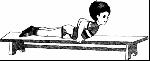 ЗадачиСодержание НОДДозировка Методические указанияЗадачи: Упражнять детей в ходьбе и беге с остановкой по сигналу воспитателя; в ползании на животе по гимнастической скамейке, развивая силу и ловкость; повторить задание на сохранение устойчивого равновесия.1 часть. Ходьба и бег в колонне по одному; ходьба и бег врассыпную - по сигналу воспитателя остановиться и принять какую-либо позу (повторить 2-3 раза).П часть. Общеразвивающие упражнения с флажками.1. И. п. - стойка ноги на ширине ступни, флажки вниз. Флажки вверх, скрестить, опустить, вернуться в исходное положение (5-6 раз). 2. И. п. - стойка ноги на ширине плеч, флажки у плеч. Поворот вправо (влево), отвести правую руку в сторону с флажком в сторону, вернуться в исходное положение (по 3 раза в каждую сторону).3. И. п. - стойка ноги на ширине плеч, флажки за спиной. Поднять флажки в стороны; наклониться вперед и помахать флажками вправо и влево. Выпрямиться, вернуться в исходное положение (4-5 раз).4. И. п. -стойка ноги на ширине ступни, флажки вниз. Присесть, флажки вынести вперед; подняться. Вернуться в исходное положение (4-5 раз).5. И. п. -ноги слегка расставлены, флажки вниз. Прыжки на двух ногах на месте в чередовании с ходьбой на месте (3 раза).Основные виды движений.1. Равновесие - ходьба по гимнастической скамейке боком приставным шагом: на середине скамейки присесть, руки вынести вперед, затем выпрямиться и пройти дальше; в конце скамейки сделать шаг вперед-вниз. Положение рук может быть различным - на пояс, в стороны, за голову. Повторить 2 раза.2. Ползание по гимнастической скамейке с опорой на ладони и колени (2-3 раза).3. Прыжки на двух ногах до кубика (или кегли) на расстояние 3 м (2 раза).Подвижная игра «Цветные автомобили».3часть. Ходьба в колонне по одному.2-3 мин.5-6 раз3 раза4-5 раз4-5 раз3 раза2-3 раз2-3 раза2-3 раза2-3 раза   1-2 мин.Задачи: Упражнять детей в ходьбе и беге с остановкой по сигналу воспитателя; в ползании на животе по гимнастической скамейке, развивая силу и ловкость; повторить задание на сохранение устойчивого равновесия.1 часть. Ходьба и бег в колонне по одному; ходьба и бег врассыпную - по сигналу воспитателя остановиться и принять какую-либо позу (повторить 2-3 раза).П часть. Общеразвивающие упражнения с флажками.1. И. п. - стойка ноги на ширине ступни, флажки вниз. Флажки вверх, скрестить, опустить, вернуться в исходное положение (5-6 раз). 2. И. п. - стойка ноги на ширине плеч, флажки у плеч. Поворот вправо (влево), отвести правую руку в сторону с флажком в сторону, вернуться в исходное положение (по 3 раза в каждую сторону).3. И. п. - стойка ноги на ширине плеч, флажки за спиной. Поднять флажки в стороны; наклониться вперед и помахать флажками вправо и влево. Выпрямиться, вернуться в исходное положение (4-5 раз).4. И. п. -стойка ноги на ширине ступни, флажки вниз. Присесть, флажки вынести вперед; подняться. Вернуться в исходное положение (4-5 раз).5. И. п. -ноги слегка расставлены, флажки вниз. Прыжки на двух ногах на месте в чередовании с ходьбой на месте (3 раза).Основные виды движений.1. Равновесие - ходьба по гимнастической скамейке боком приставным шагом: на середине скамейки присесть, руки вынести вперед, затем выпрямиться и пройти дальше; в конце скамейки сделать шаг вперед-вниз. Положение рук может быть различным - на пояс, в стороны, за голову. Повторить 2 раза.2. Ползание по гимнастической скамейке с опорой на ладони и колени (2-3 раза).3. Прыжки на двух ногах до кубика (или кегли) на расстояние 3 м (2 раза).Подвижная игра «Цветные автомобили».3часть. Ходьба в колонне по одному.2-3 мин.5-6 раз3 раза4-5 раз4-5 раз3 раза2-3 раз2-3 раза2-3 раза2-3 раза   1-2 мин.В конце скамейки сделать шаг вперед-вниз (не прыгать). Страховка со стороны воспитателя обязательна.ЗадачиСодержание НОДДозировка Методические указанияЗадачи. Развивать внимание детей при выполнении заданий в ходьбе и беге; упражнять в сохранении устойчивого равновесия при ходьбе по уменьшенной площади опоры; развивать ловкость и координацию движений в прыжках через препятствие.1 часть. Ходьба и бег в колонне по одному, обозначая повороты на углах зала (ориентиры-кубики или кегли); ходьба и бег врассыпную; по сигналу воспитателя перестроение в колонну по одному в движении с поиском своего места в колонне.2 часть. Общеразвивающие упражнения с платочком.1. И. п. - стойка ноги на ширине ступни, платочек в обеих руках, хват за концы сверху. Платочек вперед, вверх, вперед, вернуться в исходное положение (4-5 раз).2. И. п. - стойка ноги на ширине плеч, платочек в правой руке. Поворот вправо, взмахнуть платочком, вернуться в исходное положение. Переложить платочек в левую руку, то же повторить влево (по 3 раза в каждую сторону).3. И. п. - стойка ноги на ширине ступни, платочек в обеих руках вниз, хват сверху за концы. Присесть, платочек вперед, встать, опустить платочек, вернуться в исходное положение (4-5 раз).4. И. п. - стойка ноги на ширине плеч, платочек в согнутых руках перед собой. Наклон вперед, помахать платочком вправо-влево, выпрямиться, вернуться в исходное положение (4-5 раз).5. И. п. - ноги слегка расставлены, платочек в правой руке. Прыжки на двух ногах на месте в чередовании с небольшой паузой. Выполняется под счет воспитателя на счет 1-8, повторить 3 раза.Основные виды движений.1. Равновесие - ходьба по шнуру, положенному прямо, приставляя пятку одной ноги к носку другой, руки на поясе. Длина шнура 2 м. Повторить 2 раза.2. Прыжки через 4-5 брусков, помогая себе взмахом рук. Высота бруска 6 см.Подвижная игра «Лиса и куры».3 часть. Игра малой подвижности «Найдем цыпленка». Воспитатель заранее прячет в каком-либо месте игрушечного цыпленка и предлагает поискать его. Тот, кто заметит, где находится игрушка, подходит к воспитателю и тихо ему об этом говорит. Когда большинство детей справятся с заданием, воспитатель разрешает подойти к игрушке и принести ее.1-2 мин.4-5 разПо 3 раза4-5 раз4-5 раз3 раза2 раза2-3 раза2-3 раза2 разаОВДЗадачи. Развивать внимание детей при выполнении заданий в ходьбе и беге; упражнять в сохранении устойчивого равновесия при ходьбе по уменьшенной площади опоры; развивать ловкость и координацию движений в прыжках через препятствие.1 часть. Ходьба и бег в колонне по одному, обозначая повороты на углах зала (ориентиры-кубики или кегли); ходьба и бег врассыпную; по сигналу воспитателя перестроение в колонну по одному в движении с поиском своего места в колонне.2 часть. Общеразвивающие упражнения с платочком.1. И. п. - стойка ноги на ширине ступни, платочек в обеих руках, хват за концы сверху. Платочек вперед, вверх, вперед, вернуться в исходное положение (4-5 раз).2. И. п. - стойка ноги на ширине плеч, платочек в правой руке. Поворот вправо, взмахнуть платочком, вернуться в исходное положение. Переложить платочек в левую руку, то же повторить влево (по 3 раза в каждую сторону).3. И. п. - стойка ноги на ширине ступни, платочек в обеих руках вниз, хват сверху за концы. Присесть, платочек вперед, встать, опустить платочек, вернуться в исходное положение (4-5 раз).4. И. п. - стойка ноги на ширине плеч, платочек в согнутых руках перед собой. Наклон вперед, помахать платочком вправо-влево, выпрямиться, вернуться в исходное положение (4-5 раз).5. И. п. - ноги слегка расставлены, платочек в правой руке. Прыжки на двух ногах на месте в чередовании с небольшой паузой. Выполняется под счет воспитателя на счет 1-8, повторить 3 раза.Основные виды движений.1. Равновесие - ходьба по шнуру, положенному прямо, приставляя пятку одной ноги к носку другой, руки на поясе. Длина шнура 2 м. Повторить 2 раза.2. Прыжки через 4-5 брусков, помогая себе взмахом рук. Высота бруска 6 см.Подвижная игра «Лиса и куры».3 часть. Игра малой подвижности «Найдем цыпленка». Воспитатель заранее прячет в каком-либо месте игрушечного цыпленка и предлагает поискать его. Тот, кто заметит, где находится игрушка, подходит к воспитателю и тихо ему об этом говорит. Когда большинство детей справятся с заданием, воспитатель разрешает подойти к игрушке и принести ее.1-2 мин.4-5 разПо 3 раза4-5 раз4-5 раз3 раза2 раза2-3 раза2-3 раза2 разаВоспитатель кладет два шнура вдоль зала и после показа и объяснения предлагает детям встать в две колонны и приступить К выполнению задания. Напоминает, что голову и спину надо держать прямо, неспеша пройти до конца шнура, а затем занять место в конце своей колонны.Упражнение в прыжках через бруски проводится после того, как все дети пройдут по шнуру. Главное - это энергичное отталкивание от пола и приземление на полусогнутые ноги.ЗадачиСодержание НОДДозировка Методические указанияЗадачи. Развивать внимание детей при выполнении заданий в ходьбе и беге; упражнять в сохранении устойчивого равновесия при ходьбе по уменьшенной площади опоры; развивать ловкость и координацию движений в прыжках через препятствие.1 часть. Ходьба и бег в колонне по одному, обозначая повороты на углах зала (ориентиры-кубики или кегли); ходьба и бег врассыпную; по сигналу воспитателя перестроение в колонну по одному в движении с поиском своего места в колонне.2 часть. Общеразвивающие упражнения с платочком.1. И. п. - стойка ноги на ширине ступни, платочек в обеих руках, хват за концы сверху. Платочек вперед, вверх, вперед, вернуться в исходное положение (4-5 раз).2. И. п. - стойка ноги на ширине плеч, платочек в правой руке. Поворот вправо, взмахнуть платочком, вернуться в исходное положение. Переложить платочек в левую руку, то же повторить влево (по 3 раза в каждую сторону).3. И. п. - стойка ноги на ширине ступни, платочек в обеих руках вниз, хват сверху за концы. Присесть, платочек вперед, встать, опустить платочек, вернуться в исходное положение (4-5 раз).4. И. п. - стойка ноги на ширине плеч, платочек в согнутых руках перед собой. Наклон вперед, помахать платочком вправо-влево, выпрямиться, вернуться в исходное положение (4-5 раз).5. И. п. - ноги слегка расставлены, платочек в правой руке. Прыжки на двух ногах на месте в чередовании с небольшой паузой. Выполняется под счет воспитателя на счет 1-8, повторить 3 раза.Основные виды движений.1. Равновесие - ходьба по шнуру, положенному по кругу (спину и голову держать прямо и соблюдать дистанцию друг от друга) 2. Прыжки на двух ногах через 5-6 шнуров, положенных на расстоянии 40 см один от другого 3. Прокатывание мяча между 4-5 предметами (кубики, набивные мячи), подталкивая его двумя руками снизу и не отпуская далеко от себя. Расстояние между предметами 1 м. Подвижная игра «Лиса и куры».3 часть. Игра малой подвижности «Найдем цыпленка». Воспитатель заранее прячет в каком-либо месте игрушечного цыпленка и предлагает поискать его. Тот, кто заметит, где находится игрушка, подходит к воспитателю и тихо ему об этом говорит. Когда большинство детей справятся с заданием, воспитатель разрешает подойти к игрушке и принести ее.1-2 мин.4-5 разПо 3 раза4-5 раз4-5 раз3 раза2 раза2-3 раза2-3 раза2 раза2 разаОВДЗадачи. Развивать внимание детей при выполнении заданий в ходьбе и беге; упражнять в сохранении устойчивого равновесия при ходьбе по уменьшенной площади опоры; развивать ловкость и координацию движений в прыжках через препятствие.1 часть. Ходьба и бег в колонне по одному, обозначая повороты на углах зала (ориентиры-кубики или кегли); ходьба и бег врассыпную; по сигналу воспитателя перестроение в колонну по одному в движении с поиском своего места в колонне.2 часть. Общеразвивающие упражнения с платочком.1. И. п. - стойка ноги на ширине ступни, платочек в обеих руках, хват за концы сверху. Платочек вперед, вверх, вперед, вернуться в исходное положение (4-5 раз).2. И. п. - стойка ноги на ширине плеч, платочек в правой руке. Поворот вправо, взмахнуть платочком, вернуться в исходное положение. Переложить платочек в левую руку, то же повторить влево (по 3 раза в каждую сторону).3. И. п. - стойка ноги на ширине ступни, платочек в обеих руках вниз, хват сверху за концы. Присесть, платочек вперед, встать, опустить платочек, вернуться в исходное положение (4-5 раз).4. И. п. - стойка ноги на ширине плеч, платочек в согнутых руках перед собой. Наклон вперед, помахать платочком вправо-влево, выпрямиться, вернуться в исходное положение (4-5 раз).5. И. п. - ноги слегка расставлены, платочек в правой руке. Прыжки на двух ногах на месте в чередовании с небольшой паузой. Выполняется под счет воспитателя на счет 1-8, повторить 3 раза.Основные виды движений.1. Равновесие - ходьба по шнуру, положенному по кругу (спину и голову держать прямо и соблюдать дистанцию друг от друга) 2. Прыжки на двух ногах через 5-6 шнуров, положенных на расстоянии 40 см один от другого 3. Прокатывание мяча между 4-5 предметами (кубики, набивные мячи), подталкивая его двумя руками снизу и не отпуская далеко от себя. Расстояние между предметами 1 м. Подвижная игра «Лиса и куры».3 часть. Игра малой подвижности «Найдем цыпленка». Воспитатель заранее прячет в каком-либо месте игрушечного цыпленка и предлагает поискать его. Тот, кто заметит, где находится игрушка, подходит к воспитателю и тихо ему об этом говорит. Когда большинство детей справятся с заданием, воспитатель разрешает подойти к игрушке и принести ее.1-2 мин.4-5 разПо 3 раза4-5 раз4-5 раз3 раза2 раза2-3 раза2-3 раза2 раза2 разаВоспитатель кладет  шнуры  по кругу и после показа и объяснения предлагает детям встать в две колонны и приступить К выполнению задания. Напоминает, что голову и спину надо держать прямо, неспеша пройти до конца шнура, а затем занять место в конце своей колонны.Упражнение в прыжках через бруски проводится после того, как все дети пройдут по шнуру. Главное - это энергичное отталкивание от пола и приземление на полусогнутые ноги.ЗадачиСодержание НОДДозировка Методические указанияЗадачи. Упражнять детей в перестроении в пары на месте; в прыжках с приземлением на полусогнутые ноги; развивать глазомер и ловкость при прокатывании мяча между предметами.1 часть. Ходьба и бег в колонне по одному. Построение в шеренгу.Воспитатель предлагает детям рассчитаться на белочек и зайчиков, запомнить, кто как был назван. Затем сделать шаг вперед (или прыгнуть вперед) каждой «белочке» и взяться за руку с рядом стоящим справа «зайчиком». После того как дети встанут в пары, подается команда к ходьбе в обход зала: «На прогулку». Затем подается команда к бегу врассыпную, к построению в колонну по одному и перестроению в три колонны. Проходя мимо короба, каждый ребенок берет мяч (диаметр 10-12 см).2 часть. Общеразвивающие упражнения с мячом.1. И. п. - стойка ноги на ширине плеч, мяч в правой руке. Поднять руки через стороны вверх, переложить мяч в левую руку, опустить руки, вернуться в исходное положение 2. И. п. - стойка ноги на ширине плеч, мяч в правой руке. Наклон вперед, коснуться мячом пола у левой ноги. Выпрямиться, переложить мяч в левую руку. То же к правой ноге 3. И. п. - сидя, ноги вместе, мяч лежит на стопах ног, руки в упоре сзади. Поднять прямые ноги, перекатить мяч на живот и поймать его; вернуться в исходное положение 4. И. п. - сидя на пятках, мяч в правой руке. Прокатить мяч вправо и влево вокруг туловища, перебирая его руками 5. И. п. -лежа на животе, ноги прямые, мяч в согнутых руках. Прогнуться, вынести мяч вперед-вверх, руки прямые; вернуться в исходное положение 6. И. п. - ноги слегка расставлены, мяч в правой руке. Прыжки на двух ногах с поворотом кругом в обе стороны в чередовании с небольшой паузой (на счет 1-8,).Основные виды движений.1. Прыжки со скамейки (высота 20 см) на резиновую дорожку 2. Прокатывание мяча между предметами Подвижная игра «У медведя во бору».3 часть. Игра малой подвижности по выбору детей1-2 мин5-6 разПо 3 раза5-6 разПо 3 раза4-5 раз3-4 раза6-8 раз3 раза3-4 раза2 разаОВДЗадачи. Упражнять детей в перестроении в пары на месте; в прыжках с приземлением на полусогнутые ноги; развивать глазомер и ловкость при прокатывании мяча между предметами.1 часть. Ходьба и бег в колонне по одному. Построение в шеренгу.Воспитатель предлагает детям рассчитаться на белочек и зайчиков, запомнить, кто как был назван. Затем сделать шаг вперед (или прыгнуть вперед) каждой «белочке» и взяться за руку с рядом стоящим справа «зайчиком». После того как дети встанут в пары, подается команда к ходьбе в обход зала: «На прогулку». Затем подается команда к бегу врассыпную, к построению в колонну по одному и перестроению в три колонны. Проходя мимо короба, каждый ребенок берет мяч (диаметр 10-12 см).2 часть. Общеразвивающие упражнения с мячом.1. И. п. - стойка ноги на ширине плеч, мяч в правой руке. Поднять руки через стороны вверх, переложить мяч в левую руку, опустить руки, вернуться в исходное положение 2. И. п. - стойка ноги на ширине плеч, мяч в правой руке. Наклон вперед, коснуться мячом пола у левой ноги. Выпрямиться, переложить мяч в левую руку. То же к правой ноге 3. И. п. - сидя, ноги вместе, мяч лежит на стопах ног, руки в упоре сзади. Поднять прямые ноги, перекатить мяч на живот и поймать его; вернуться в исходное положение 4. И. п. - сидя на пятках, мяч в правой руке. Прокатить мяч вправо и влево вокруг туловища, перебирая его руками 5. И. п. -лежа на животе, ноги прямые, мяч в согнутых руках. Прогнуться, вынести мяч вперед-вверх, руки прямые; вернуться в исходное положение 6. И. п. - ноги слегка расставлены, мяч в правой руке. Прыжки на двух ногах с поворотом кругом в обе стороны в чередовании с небольшой паузой (на счет 1-8,).Основные виды движений.1. Прыжки со скамейки (высота 20 см) на резиновую дорожку 2. Прокатывание мяча между предметами Подвижная игра «У медведя во бору».3 часть. Игра малой подвижности по выбору детей1-2 мин5-6 разПо 3 раза5-6 разПо 3 раза4-5 раз3-4 раза6-8 раз3 раза3-4 раза2 разаВоспитатель ставит две гимнастические скамейки (в стык) и предлагает детям первой группы выполнить задание (после показа и объяснения). Дети становятся на скамейку, занимают исходное положение - ноги слегка расставлены, колени чуть согнуты, руки отведены назад. Педагог напоминает: «Главное - это приземление на полусогнутые ноги». После нескольких прыжков подряд упражнение выполняет вторая группа, а первая наблюдает (сидя на полу в шеренге, ноги скрестно).После выполнения прыжков воспитатель ставит предметы (кубики, кегли) в виде «воротиков» для каждой пары. Дети строятся в две шеренги на расстоянии 2 м одна от другой. В руках детей одной группы мячи. По команде воспитателя: «Покатили!» - каждый ребенок прокатывает мяч между предметами своему партнеру напротив, а тот возвращает прокатыванием мяч обратно, и так несколько раз подряд. Исходное положение может быть различным: стойка на коленях, сидя, ноги врозь, стоя, ноги на ширине плеч.ЗадачиСодержание НОДДозировка Методические указанияЗадачи. Упражнять детей в перестроении в пары на месте; в прыжках с приземлением на полусогнутые ноги; развивать глазомер и ловкость при прокатывании мяча между предметами.1 часть. Ходьба и бег в колонне по одному. Построение в шеренгу.Воспитатель предлагает детям рассчитаться на белочек и зайчиков, запомнить, кто как был назван. Затем сделать шаг вперед (или прыгнуть вперед) каждой «белочке» и взяться за руку с рядом стоящим справа «зайчиком». После того как дети встанут в пары, подается команда к ходьбе в обход зала: «На прогулку». Затем подается команда к бегу врассыпную, к построению в колонну по одному и перестроению в три колонны. Проходя мимо короба, каждый ребенок берет мяч (диаметр 10-12 см).2 часть. Общеразвивающие упражнения с мячом.1. И. п. - стойка ноги на ширине плеч, мяч в правой руке. Поднять руки через стороны вверх, переложить мяч в левую руку, опустить руки, вернуться в исходное положение 2. И. п. - стойка ноги на ширине плеч, мяч в правой руке. Наклон вперед, коснуться мячом пола у левой ноги. Выпрямиться, переложить мяч в левую руку. То же к правой ноге 3. И. п. - сидя, ноги вместе, мяч лежит на стопах ног, руки в упоре сзади. Поднять прямые ноги, перекатить мяч на живот и поймать его; вернуться в исходное положение 4. И. п. - сидя на пятках, мяч в правой руке. Прокатить мяч вправо и влево вокруг туловища, перебирая его руками 5. И. п. -лежа на животе, ноги прямые, мяч в согнутых руках. Прогнуться, вынести мяч вперед-вверх, руки прямые; вернуться в исходное положение 6. И. п. - ноги слегка расставлены, мяч в правой руке. Прыжки на двух ногах с поворотом кругом в обе стороны в чередовании с небольшой паузой (на счет 1-8,).Основные виды движений.1.Прыжки со скамейки (высота 25 см).2. Прокатывание мячей между предметами (кубик, набивной мяч).3. Бег по дорожке (ширина 20 см).Подвижная игра «У медведя во бору».3 часть. Игра малой подвижности по выбору детей1-2 мин5-6 разПо 3 раза5-6 разПо 3 раза4-5 раз3-4 раза6-8 раз2 мин.3 раза3-4 раза2 разаОВДЗадачи. Упражнять детей в перестроении в пары на месте; в прыжках с приземлением на полусогнутые ноги; развивать глазомер и ловкость при прокатывании мяча между предметами.1 часть. Ходьба и бег в колонне по одному. Построение в шеренгу.Воспитатель предлагает детям рассчитаться на белочек и зайчиков, запомнить, кто как был назван. Затем сделать шаг вперед (или прыгнуть вперед) каждой «белочке» и взяться за руку с рядом стоящим справа «зайчиком». После того как дети встанут в пары, подается команда к ходьбе в обход зала: «На прогулку». Затем подается команда к бегу врассыпную, к построению в колонну по одному и перестроению в три колонны. Проходя мимо короба, каждый ребенок берет мяч (диаметр 10-12 см).2 часть. Общеразвивающие упражнения с мячом.1. И. п. - стойка ноги на ширине плеч, мяч в правой руке. Поднять руки через стороны вверх, переложить мяч в левую руку, опустить руки, вернуться в исходное положение 2. И. п. - стойка ноги на ширине плеч, мяч в правой руке. Наклон вперед, коснуться мячом пола у левой ноги. Выпрямиться, переложить мяч в левую руку. То же к правой ноге 3. И. п. - сидя, ноги вместе, мяч лежит на стопах ног, руки в упоре сзади. Поднять прямые ноги, перекатить мяч на живот и поймать его; вернуться в исходное положение 4. И. п. - сидя на пятках, мяч в правой руке. Прокатить мяч вправо и влево вокруг туловища, перебирая его руками 5. И. п. -лежа на животе, ноги прямые, мяч в согнутых руках. Прогнуться, вынести мяч вперед-вверх, руки прямые; вернуться в исходное положение 6. И. п. - ноги слегка расставлены, мяч в правой руке. Прыжки на двух ногах с поворотом кругом в обе стороны в чередовании с небольшой паузой (на счет 1-8,).Основные виды движений.1.Прыжки со скамейки (высота 25 см).2. Прокатывание мячей между предметами (кубик, набивной мяч).3. Бег по дорожке (ширина 20 см).Подвижная игра «У медведя во бору».3 часть. Игра малой подвижности по выбору детей1-2 мин5-6 разПо 3 раза5-6 разПо 3 раза4-5 раз3-4 раза6-8 раз2 мин.3 раза3-4 раза2 разаВоспитатель ставит две гимнастические скамейки (в стык) и предлагает детям первой группы выполнить задание (после показа и объяснения). Дети становятся на скамейку, занимают исходное положение - ноги слегка расставлены, колени чуть согнуты, руки отведены назад. Педагог напоминает: «Главное - это приземление на полусогнутые ноги». После нескольких прыжков подряд упражнение выполняет вторая группа, а первая наблюдает (сидя на полу в шеренге, ноги скрестно).После выполнения прыжков воспитатель ставит предметы (кубики, кегли) в виде «воротиков» для каждой пары. Дети строятся в две шеренги на расстоянии 2 м одна от другой. В руках детей одной группы мячи. По команде воспитателя: «Покатили!» - каждый ребенок прокатывает мяч между предметами своему партнеру напротив, а тот возвращает прокатыванием мяч обратно, и так несколько раз подряд. Исходное положение может быть различным: стойка на коленях, сидя, ноги врозь, стоя, ноги на ширине плеч.ЗадачиСодержание НОДДозировка Методические указанияЗадачи. Упражнять детей в ходьбе колонной по одному; развивать ловкость и глазомер при перебрасывании мяча друг другу; повторить ползание на четвереньках.1 часть. Ходьба в колонне по одному; ходьба и бег врассыпную, по сигналу воспитателя остановиться и принять какую-либо позу.2 часть. Общеразвивающие упражнения.1. И. п. - стойка ноги на ширине ступни, руки вниз. Поднять руки вперед, вверх, через стороны опустить вниз, вернуться в исходное положение 2. И. п. - стойка ноги на ширине ступни, руки за спиной. Присесть, обхватить колени руками . Подняться, вернуться в исходное положение 3. И. п. - сидя, ноги врозь, руки на пояс. Руки в стороны, наклон к правой (левой) ноге, коснуться пальцами рук носков ног . Выпрямиться, руки в стороны, вернуться в исходное положение 4. И. п. - стойка на коленях, руки на пояс. Поворот вправо (влево), отвести правую руку в сторону; вернуться в исходное положение 5. И. п. - ноги слегка расставлены, руки на пояс. Прыжки на двух ногах (ноги вместе - ноги врозь). Выполняется на счет 1-8; Основные виды движений.Перебрасывание мячей друг другу с расстояния 1,5 м (способ двумя руками снизу) Ползание на четвереньках по гимнастической скамейке с опорой на ладони и колени Подвижная игра «Зайцы и волк». Одного из играющих выбирают водящим - это волк. Остальные дети изображают зайцев. На одной стороне зала «зайцы» устраивают себе «домики» (кружки из шнуров или обручи большого диаметра). В начале «зайцы» находятся в своих «домиках», «волк»- на другом конце зала «в овраге»).Воспитатель произносит:Зайки скачут, скок, скок, скок,На зеленый на лужок.Травку щиплют, кушают,Осторожно слушаютНе идет ли волк.«Зайцы» выпрыгивают на двух ногах из «домиков» И разбегаются по всему залу (площадке), прыгают на двух ногах, присаживаются, щиплют травку и оглядываются, не идет ли волк. Когда воспитатель произносит последнее слово, волк выходит из оврага и бежит за «зайцами», стараясь их поймать (коснуться). «Зайцы» убегают каждый в свой «домик». Пойманных «зайцев» «волю> отводит В свой «овраг». Игра возобновляется. После того как будут пойманы 2-3 «зайца», выбирают другого «волка».3 часть. Игра малой подвижности «Где спрятался зайка?».2-3 мин.5-6 раз5-6 раз4-5 разПо 3 раза3 раза8-10 раз2-3 раза3-4 раза2 разаЗадачи. Упражнять детей в ходьбе колонной по одному; развивать ловкость и глазомер при перебрасывании мяча друг другу; повторить ползание на четвереньках.1 часть. Ходьба в колонне по одному; ходьба и бег врассыпную, по сигналу воспитателя остановиться и принять какую-либо позу.2 часть. Общеразвивающие упражнения.1. И. п. - стойка ноги на ширине ступни, руки вниз. Поднять руки вперед, вверх, через стороны опустить вниз, вернуться в исходное положение 2. И. п. - стойка ноги на ширине ступни, руки за спиной. Присесть, обхватить колени руками . Подняться, вернуться в исходное положение 3. И. п. - сидя, ноги врозь, руки на пояс. Руки в стороны, наклон к правой (левой) ноге, коснуться пальцами рук носков ног . Выпрямиться, руки в стороны, вернуться в исходное положение 4. И. п. - стойка на коленях, руки на пояс. Поворот вправо (влево), отвести правую руку в сторону; вернуться в исходное положение 5. И. п. - ноги слегка расставлены, руки на пояс. Прыжки на двух ногах (ноги вместе - ноги врозь). Выполняется на счет 1-8; Основные виды движений.Перебрасывание мячей друг другу с расстояния 1,5 м (способ двумя руками снизу) Ползание на четвереньках по гимнастической скамейке с опорой на ладони и колени Подвижная игра «Зайцы и волк». Одного из играющих выбирают водящим - это волк. Остальные дети изображают зайцев. На одной стороне зала «зайцы» устраивают себе «домики» (кружки из шнуров или обручи большого диаметра). В начале «зайцы» находятся в своих «домиках», «волк»- на другом конце зала «в овраге»).Воспитатель произносит:Зайки скачут, скок, скок, скок,На зеленый на лужок.Травку щиплют, кушают,Осторожно слушаютНе идет ли волк.«Зайцы» выпрыгивают на двух ногах из «домиков» И разбегаются по всему залу (площадке), прыгают на двух ногах, присаживаются, щиплют травку и оглядываются, не идет ли волк. Когда воспитатель произносит последнее слово, волк выходит из оврага и бежит за «зайцами», стараясь их поймать (коснуться). «Зайцы» убегают каждый в свой «домик». Пойманных «зайцев» «волю> отводит В свой «овраг». Игра возобновляется. После того как будут пойманы 2-3 «зайца», выбирают другого «волка».3 часть. Игра малой подвижности «Где спрятался зайка?».2-3 мин.5-6 раз5-6 раз4-5 разПо 3 раза3 раза8-10 раз2-3 раза3-4 раза2 разаВоспитатель обозначает шнурами или рейками расстояние между шеренгами (1,5-2 м). Дети одной шеренги берут из короба мячи (большого диаметра) и распределяются таким образом, чтобы каждый ребенок знал свою пару. После показа и объяснения дети по команде воспитателя приступают к выполнению упражнения. Главное - бросать мяч в руки товарищу как можно точнее, а при ловле не прижимать мяч к туловищу или груди. По окончании упражнений мячи возвращают на место.Ползание по гимнастической скамейке выполняется на ладонях и коленях поточным способом двумя колоннами.ЗадачиСодержание НОДДозировка Методические указанияЗадачи. Упражнять детей в ходьбе колонной по одному; развивать ловкость и глазомер при перебрасывании мяча друг другу; повторить ползание на четвереньках.1 часть. Ходьба в колонне по одному; ходьба и бег врассыпную, по сигналу воспитателя остановиться и принять какую-либо позу.2 часть. Общеразвивающие упражнения.1. И. п. - стойка ноги на ширине ступни, руки вниз. Поднять руки вперед, вверх, через стороны опустить вниз, вернуться в исходное положение 2. И. п. - стойка ноги на ширине ступни, руки за спиной. Присесть, обхватить колени руками . Подняться, вернуться в исходное положение 3. И. п. - сидя, ноги врозь, руки на пояс. Руки в стороны, наклон к правой (левой) ноге, коснуться пальцами рук носков ног . Выпрямиться, руки в стороны, вернуться в исходное положение 4. И. п. - стойка на коленях, руки на пояс. Поворот вправо (влево), отвести правую руку в сторону; вернуться в исходное положение 5. И. п. - ноги слегка расставлены, руки на пояс. Прыжки на двух ногах (ноги вместе - ноги врозь). Выполняется на счет 1-8; Основные виды движений.1. Перебрасывание мяча друг другу с расстояния 2 м (способ - двумя руками из-за головы, ноги в стойке на ширине плеч).2. Ползание в прямом направлении на четвереньках с опорой на ладони и стопы - «по-медвежьи». Дистанция 3-4 м. Повторить 2 раза.3. Ходьба с перешагиванием через набивные мячи (две линии по 4-5 мячей), высоко поднимая колени, руки на поясе, не задевая мячи, (мячи поставлены на расстоянии 2-3 шагов ребенка). Выполняется двумя колоннами поточным способомПодвижная игра «Зайцы и волк». Одного из играющих выбирают водящим - это волк. Остальные дети изображают зайцев. На одной стороне зала «зайцы» устраивают себе «домики» (кружки из шнуров или обручи большого диаметра). В начале «зайцы» находятся в своих «домиках», «волк»- на другом конце зала «в овраге»).Воспитатель произносит:Зайки скачут, скок, скок, скок,На зеленый на лужок.Травку щиплют, кушают,Осторожно слушаютНе идет ли волк.«Зайцы» выпрыгивают на двух ногах из «домиков» И разбегаются по всему залу (площадке), прыгают на двух ногах, присаживаются, щиплют травку и оглядываются, не идет ли волк. Когда воспитатель произносит последнее слово, волк выходит из оврага и бежит за «зайцами», стараясь их поймать (коснуться). «Зайцы» убегают каждый в свой «домик». Пойманных «зайцев» «волю> отводит В свой «овраг». 3 часть. Игра малой подвижности «Где спрятался зайка?».2-3 мин.5-6 раз5-6 раз4-5 разПо 3 раза3 раза8-10 раз2-3 раза3-4 раза2-3 раза2 разаП.И.Задачи. Упражнять детей в ходьбе колонной по одному; развивать ловкость и глазомер при перебрасывании мяча друг другу; повторить ползание на четвереньках.1 часть. Ходьба в колонне по одному; ходьба и бег врассыпную, по сигналу воспитателя остановиться и принять какую-либо позу.2 часть. Общеразвивающие упражнения.1. И. п. - стойка ноги на ширине ступни, руки вниз. Поднять руки вперед, вверх, через стороны опустить вниз, вернуться в исходное положение 2. И. п. - стойка ноги на ширине ступни, руки за спиной. Присесть, обхватить колени руками . Подняться, вернуться в исходное положение 3. И. п. - сидя, ноги врозь, руки на пояс. Руки в стороны, наклон к правой (левой) ноге, коснуться пальцами рук носков ног . Выпрямиться, руки в стороны, вернуться в исходное положение 4. И. п. - стойка на коленях, руки на пояс. Поворот вправо (влево), отвести правую руку в сторону; вернуться в исходное положение 5. И. п. - ноги слегка расставлены, руки на пояс. Прыжки на двух ногах (ноги вместе - ноги врозь). Выполняется на счет 1-8; Основные виды движений.1. Перебрасывание мяча друг другу с расстояния 2 м (способ - двумя руками из-за головы, ноги в стойке на ширине плеч).2. Ползание в прямом направлении на четвереньках с опорой на ладони и стопы - «по-медвежьи». Дистанция 3-4 м. Повторить 2 раза.3. Ходьба с перешагиванием через набивные мячи (две линии по 4-5 мячей), высоко поднимая колени, руки на поясе, не задевая мячи, (мячи поставлены на расстоянии 2-3 шагов ребенка). Выполняется двумя колоннами поточным способомПодвижная игра «Зайцы и волк». Одного из играющих выбирают водящим - это волк. Остальные дети изображают зайцев. На одной стороне зала «зайцы» устраивают себе «домики» (кружки из шнуров или обручи большого диаметра). В начале «зайцы» находятся в своих «домиках», «волк»- на другом конце зала «в овраге»).Воспитатель произносит:Зайки скачут, скок, скок, скок,На зеленый на лужок.Травку щиплют, кушают,Осторожно слушаютНе идет ли волк.«Зайцы» выпрыгивают на двух ногах из «домиков» И разбегаются по всему залу (площадке), прыгают на двух ногах, присаживаются, щиплют травку и оглядываются, не идет ли волк. Когда воспитатель произносит последнее слово, волк выходит из оврага и бежит за «зайцами», стараясь их поймать (коснуться). «Зайцы» убегают каждый в свой «домик». Пойманных «зайцев» «волю> отводит В свой «овраг». 3 часть. Игра малой подвижности «Где спрятался зайка?».2-3 мин.5-6 раз5-6 раз4-5 разПо 3 раза3 раза8-10 раз2-3 раза3-4 раза2-3 раза2 разаВоспитатель обозначает шнурами или рейками расстояние между шеренгами (1,5-2 м). Дети одной шеренги берут из короба мячи (большого диаметра) и распределяются таким образом, чтобы каждый ребенок знал свою пару. После показа и объяснения дети по команде воспитателя приступают к выполнению упражнения. Главное - бросать мяч в руки товарищу как можно точнее, а при ловле не прижимать мяч к туловищу или груди. По окончании упражнений мячи возвращают на место.Ползание по гимнастической скамейке выполняется на ладонях и стопах поточным способом двумя колоннами.ЗадачиСодержание НОДДозировка Методические указанияЗадачи. Упражнять в выполнении действий по заданию воспитателя в ходьбе и беге; учить правильному хвату рук за края скамейки при ползании на животе; повторить упражнение в равновесии.1 часть. Ходьба в колонне по одному; ходьба и бег врассыпную, по сигналу воспитателя остановиться и принять какую-либо позу. Ходьба и бег повторяются.2 часть. Обще развивающие упражнения с кубиками.1. И. п. - стойка ноги на ширине ступни, кубики вниз. Поднять кубики через стороны вверх, постучать ими над головой 2 раза, опустить кубики вниз, вернуться в исходное положение 2. И. п. - стойка ноги на ширине плеч, кубики за спиной. Наклон вперед, поставить кубики у носков ног, выпрямиться, руки на пояс. Наклониться, взять кубики, вернуться в исходное положение 3. И. п. - стойка ноги на ширине плеч, кубики в обеих руках вниз.Присесть, кубики вынести вперед. Встать, вернуться в исходное положение 4. И. п. - стойка на коленях, кубики у плеч. Поворот вправо (влево), положить кубики у носков ног. Поворот вправо (влево), взять кубики, вернуться в исходное положение 5. И. п. - ноги слегка расставлены, кубики на полу. Прыжки на двух ногах вокруг кубиков в обе стороны, с небольшой паузой между сериями прыжков Основные виды движений.1.Ползание по гимнастической скамейке на животе, хват рук с боков скамейки 2. Равновесие - ходьба по гимнастической скамейке боком приставным шагом, руки за головой. В конце скамейки сойти, сделав шаг вниз Подвижная игра «Птички и кошка». Воспитатель выкладывает круг из веревки или шнура. Дети становятся по кругу с внешней стороны. Одного ребенка назначают водящим - «кошкой», которая находится в центре круга; остальные дети - «птички». «Кошка» засыпает (закрывает глаза), а «птички» прыгают в круг, «летают». По сигналу воспитателя «кошка» просыпается, произносит: «Мяу!». И начинает ловить «птичек», а они улетают за пределы круга. Пойманных «птичек» «кошка» оставляет около себя. Игра повторяется с другим водящим.3 часть. Ходьба в колонне по одному.1-2 мин.5-6 раз4-5 раз     4-5 разПо 3 раза3-4 раза2-3 раза2-3 раза2-3 раза1 мин.ОВДЗадачи. Упражнять в выполнении действий по заданию воспитателя в ходьбе и беге; учить правильному хвату рук за края скамейки при ползании на животе; повторить упражнение в равновесии.1 часть. Ходьба в колонне по одному; ходьба и бег врассыпную, по сигналу воспитателя остановиться и принять какую-либо позу. Ходьба и бег повторяются.2 часть. Обще развивающие упражнения с кубиками.1. И. п. - стойка ноги на ширине ступни, кубики вниз. Поднять кубики через стороны вверх, постучать ими над головой 2 раза, опустить кубики вниз, вернуться в исходное положение 2. И. п. - стойка ноги на ширине плеч, кубики за спиной. Наклон вперед, поставить кубики у носков ног, выпрямиться, руки на пояс. Наклониться, взять кубики, вернуться в исходное положение 3. И. п. - стойка ноги на ширине плеч, кубики в обеих руках вниз.Присесть, кубики вынести вперед. Встать, вернуться в исходное положение 4. И. п. - стойка на коленях, кубики у плеч. Поворот вправо (влево), положить кубики у носков ног. Поворот вправо (влево), взять кубики, вернуться в исходное положение 5. И. п. - ноги слегка расставлены, кубики на полу. Прыжки на двух ногах вокруг кубиков в обе стороны, с небольшой паузой между сериями прыжков Основные виды движений.1.Ползание по гимнастической скамейке на животе, хват рук с боков скамейки 2. Равновесие - ходьба по гимнастической скамейке боком приставным шагом, руки за головой. В конце скамейки сойти, сделав шаг вниз Подвижная игра «Птички и кошка». Воспитатель выкладывает круг из веревки или шнура. Дети становятся по кругу с внешней стороны. Одного ребенка назначают водящим - «кошкой», которая находится в центре круга; остальные дети - «птички». «Кошка» засыпает (закрывает глаза), а «птички» прыгают в круг, «летают». По сигналу воспитателя «кошка» просыпается, произносит: «Мяу!». И начинает ловить «птичек», а они улетают за пределы круга. Пойманных «птичек» «кошка» оставляет около себя. Игра повторяется с другим водящим.3 часть. Ходьба в колонне по одному.1-2 мин.5-6 раз4-5 раз     4-5 разПо 3 раза3-4 раза2-3 раза2-3 раза2-3 раза1 мин.Дети строятся в две колонны поточным способом один за другим, выполняют ползание на четвереньках вверх, а затем вниз (если имеются специальные приспособления) (рис. 9). Хват рук с боков выполняется так: большой палец сверху доски, а остальные снизу. Доска крючками крепится к двум сторонам, кубик - в прорези или за вторую рейку гимнастической стенки.Далее дети переходят ко второму заданию - ходьбе по гимнастической скамейке (повышенная опора), руки за головой, на середине присесть, хлопнуть в ладоши перед собой, выпрямиться и пройти дальше, сойти, не прыгая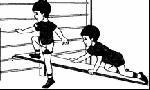 ЗадачиСодержание НОДДозировка Методические указанияЗадачи. Упражнять в действиях по заданию воспитателя в ходьбе и беге; учить правильному хвату рук за края скамейки при ползании на животе; повторить упражнение в равновесии.1 часть. Ходьба в колонне по одному; ходьба и бег врассыпную, по сигналу воспитателя остановиться и принять какую-либо позу. Ходьба и бег повторяются.2 часть. Обще развивающие упражнения с кубиками.1. И. п. - стойка ноги на ширине ступни, кубики вниз. Поднять кубики через стороны вверх, постучать ими над головой 2 раза, опустить кубики вниз, вернуться в исходное положение 2. И. п. - стойка ноги на ширине плеч, кубики за спиной. Наклон вперед, поставить кубики у носков ног, выпрямиться, руки на пояс. Наклониться, взять кубики, вернуться в исходное положение 3. И. п. - стойка ноги на ширине плеч, кубики в обеих руках вниз.Присесть, кубики вынести вперед. Встать, вернуться в исходное положение 4. И. п. - стойка на коленях, кубики у плеч. Поворот вправо (влево), положить кубики у носков ног. Поворот вправо (влево), взять кубики, вернуться в исходное положение 5. И. п. - ноги слегка расставлены, кубики на полу. Прыжки на двух ногах вокруг кубиков в обе стороны, с небольшой паузой между сериями прыжков Основные виды движений.1. Ползание по гимнастической скамейке с опорой на ладони и колени. 2. Равновесие - ходьба по гимнастической скамейке3. Прыжки на двух ногах Подвижная игра «Птички и кошка». Воспитатель выкладывает круг из веревки или шнура. Дети становятся по кругу с внешней стороны. Одного ребенка назначают водящим - «кошкой», которая находится в центре круга; остальные дети - «птички». «Кошка» засыпает (закрывает глаза), а «птички» прыгают в круг, «летают». По сигналу воспитателя «кошка» просыпается, произносит: «Мяу!». И начинает ловить «птичек», а они улетают за пределы круга. Пойманных «птичек» «кошка» оставляет около себя. Игра повторяется с другим водящим.3 часть. Ходьба в колонне по одному.1-2 мин.5-6 раз4-5 раз     4-5 разПо 3 раза3-4 раза2-3 раза2-3 раза2-3 раза2-3 раза1 мин.ОВДЗадачи. Упражнять в действиях по заданию воспитателя в ходьбе и беге; учить правильному хвату рук за края скамейки при ползании на животе; повторить упражнение в равновесии.1 часть. Ходьба в колонне по одному; ходьба и бег врассыпную, по сигналу воспитателя остановиться и принять какую-либо позу. Ходьба и бег повторяются.2 часть. Обще развивающие упражнения с кубиками.1. И. п. - стойка ноги на ширине ступни, кубики вниз. Поднять кубики через стороны вверх, постучать ими над головой 2 раза, опустить кубики вниз, вернуться в исходное положение 2. И. п. - стойка ноги на ширине плеч, кубики за спиной. Наклон вперед, поставить кубики у носков ног, выпрямиться, руки на пояс. Наклониться, взять кубики, вернуться в исходное положение 3. И. п. - стойка ноги на ширине плеч, кубики в обеих руках вниз.Присесть, кубики вынести вперед. Встать, вернуться в исходное положение 4. И. п. - стойка на коленях, кубики у плеч. Поворот вправо (влево), положить кубики у носков ног. Поворот вправо (влево), взять кубики, вернуться в исходное положение 5. И. п. - ноги слегка расставлены, кубики на полу. Прыжки на двух ногах вокруг кубиков в обе стороны, с небольшой паузой между сериями прыжков Основные виды движений.1. Ползание по гимнастической скамейке с опорой на ладони и колени. 2. Равновесие - ходьба по гимнастической скамейке3. Прыжки на двух ногах Подвижная игра «Птички и кошка». Воспитатель выкладывает круг из веревки или шнура. Дети становятся по кругу с внешней стороны. Одного ребенка назначают водящим - «кошкой», которая находится в центре круга; остальные дети - «птички». «Кошка» засыпает (закрывает глаза), а «птички» прыгают в круг, «летают». По сигналу воспитателя «кошка» просыпается, произносит: «Мяу!». И начинает ловить «птичек», а они улетают за пределы круга. Пойманных «птичек» «кошка» оставляет около себя. Игра повторяется с другим водящим.3 часть. Ходьба в колонне по одному.1-2 мин.5-6 раз4-5 раз     4-5 разПо 3 раза3-4 раза2-3 раза2-3 раза2-3 раза2-3 раза1 мин.1.Выполняется двумя колоннами в среднем темпе (2-3 раза). , 2.руки в стороны, на середине присесть, хлопнуть в ладоши и пройти дальше (2-3 раза). 3.до лежащего на полу (на земле) обруча, прыжок в обруч и из обруча. Дистанция 3 м. Повторить 3 раза.ЗадачиСодержание НОДДозировка Методические указанияУпражнять детей в ходьбе и беге между предметами, не задевая их; формировать устойчивое равновесие в ходьбе по уменьшенной площади опоры; повторить упражнения в прыжках.1 часть. Ходьба в колонне по одному; ходьба и бег между предметами, поставленными врассыпную по всему залу. После непродолжительной ходьбы в колонне по одному педагог подает команду к ходьбе междy предметами, а затем к бегу между кеглями, поставленными в одну линию вдоль одной стороны зала. Упражнения в ходьбе и беге чередуются.2 часть. Общеразвивающие упражнения с обручем.1. И. п. - стойка ноги слегка расставлены, обруч хватом с боков на груди. Обруч вперед, руки прямые; обруч вверх; обруч вперед; вернуться в исходное положение (4- 5 раз).2. И. п. - стойка ноги на ширине плеч, обруч вниз. Обруч вверх; наклон вперед, коснуться ободом обруча пола; выпрямиться, обруч вверх, вернуться в исходное положение (4- 5 раз):3. И. п. - стойка ноги на ширине плеч, обруч хватом с боков на груди. Поворот вправо (влево), руки прямые, вернуться в исходное положение (6 раз).4. И. п. - стойка ноги на ширине ступни, обруч на плечах - «воротничок», хватом рук с боков. Обруч вверх, посмотреть на обруч, вернуться в исходное положение (4- 5 раз).5. И. п. - стойка в обруче, руки вдоль туловища произвольно.Прыжки на двух ногах в обруче на счет 1-8. Повторить 3 раза в чередовании с небольшой паузой.Основные виды движений.1. Равновесие-ходьба по канату: пятки на канате, носки на полу, руки на поясе. Повторить 3-4 раза. Длина каната или толстой веревки 2-2,5 м.2. Прыжки на двух ногах, продвигаясь вперед вдоль каната и перепрыгивая через него справа и слева (2-3 раза).Подвижная игра «Кролики».3 часть. Ходьба в колонне по одному. Игра малой подвижности «Найдем кролика!».2-3 мин.4-5 р.4-5 р.6 р.4-5 р.3 раза3-4 р.2-3 р.3-4 раза1-2 раза.Упражнять детей в ходьбе и беге между предметами, не задевая их; формировать устойчивое равновесие в ходьбе по уменьшенной площади опоры; повторить упражнения в прыжках.1 часть. Ходьба в колонне по одному; ходьба и бег между предметами, поставленными врассыпную по всему залу. После непродолжительной ходьбы в колонне по одному педагог подает команду к ходьбе междy предметами, а затем к бегу между кеглями, поставленными в одну линию вдоль одной стороны зала. Упражнения в ходьбе и беге чередуются.2 часть. Общеразвивающие упражнения с обручем.1. И. п. - стойка ноги слегка расставлены, обруч хватом с боков на груди. Обруч вперед, руки прямые; обруч вверх; обруч вперед; вернуться в исходное положение (4- 5 раз).2. И. п. - стойка ноги на ширине плеч, обруч вниз. Обруч вверх; наклон вперед, коснуться ободом обруча пола; выпрямиться, обруч вверх, вернуться в исходное положение (4- 5 раз):3. И. п. - стойка ноги на ширине плеч, обруч хватом с боков на груди. Поворот вправо (влево), руки прямые, вернуться в исходное положение (6 раз).4. И. п. - стойка ноги на ширине ступни, обруч на плечах - «воротничок», хватом рук с боков. Обруч вверх, посмотреть на обруч, вернуться в исходное положение (4- 5 раз).5. И. п. - стойка в обруче, руки вдоль туловища произвольно.Прыжки на двух ногах в обруче на счет 1-8. Повторить 3 раза в чередовании с небольшой паузой.Основные виды движений.1. Равновесие-ходьба по канату: пятки на канате, носки на полу, руки на поясе. Повторить 3-4 раза. Длина каната или толстой веревки 2-2,5 м.2. Прыжки на двух ногах, продвигаясь вперед вдоль каната и перепрыгивая через него справа и слева (2-3 раза).Подвижная игра «Кролики».3 часть. Ходьба в колонне по одному. Игра малой подвижности «Найдем кролика!».2-3 мин.4-5 р.4-5 р.6 р.4-5 р.3 раза3-4 р.2-3 р.3-4 раза1-2 раза.Два каната положены по двум сторонам зала параллельно друг другу.Упражнения выполняются поточным способом в колонне по одному: ходьба по канату (в среднем темпе), затем переход к другому канату и выполнение прыжков вдоль каната на двух ногах.ЗадачиСодержание НОДДозировка Методические указанияЗадачи:Упражнять детей в ходьбе и беге между предметами, не задевая их; формировать устойчивое равновесие в ходьбе по уменьшенной площади опоры; повторить упражнения в прыжках.Упражнять в подбрасывании мяча вверх и ловля его двумя руками1 часть. Ходьба в колонне по одному; ходьба и бег между предметами, поставленными врассыпную по всему залу. После непродолжительной ходьбы в колонне по одному педагог подает команду к ходьбе междy предметами, а затем к бегу между кеглями, поставленными в одну линию вдоль одной стороны зала. Упражнения в ходьбе и беге чередуются.2 часть. Общеразвивающие упражнения с обручем.1. И. п. - стойка ноги слегка расставлены, обруч хватом с боков на груди. Обруч вперед, руки прямые; обруч вверх; обруч вперед; вернуться в исходное положение (4- 5 раз).2. И. п. - стойка ноги на ширине плеч, обруч вниз. Обруч вверх; наклон вперед, коснуться ободом обруча пола; выпрямиться, обруч вверх, вернуться в исходное положение (4- 5 раз):3. И. п. - стойка ноги на ширине плеч, обруч хватом с боков на груди. Поворот вправо (влево), руки прямые, вернуться в исходное положение (6 раз).4. И. п. - стойка ноги на ширине ступни, обруч на плечах - «воротничок», хватом рук с боков. Обруч вверх, посмотреть на обруч, вернуться в исходное положение (4- 5 раз).5. И. п. - стойка в обруче, руки вдоль туловища произвольно.Прыжки на двух ногах в обруче на счет 1-8. Повторить 3 раза в чередовании с небольшой паузой.Основные виды движений.1. Равновесие - ходьба по канату: носки на канате, пятки на полу, руки за головой.2. Прыжки на двух ногах, перепрыгивание через канат справа и слева, продвигаясь вперед, помогая себе взмахом рук (2-3 раза).3. Подбрасывание мяча вверх и ловля его двумя руками, произвольно (дети свободно располагаются по залу) каждый в своем темпе.Подвижная игра «Кролики».3 часть. Ходьба в колонне по одному. Игра малой подвижности «Найдем кролика!».2-3 мин.4-5 р.4-5 р.6 р.4-5 р.3 раза3-4 р.2-3 р.2-3 мин.3-4 раза1-2 раза.Задачи:Упражнять детей в ходьбе и беге между предметами, не задевая их; формировать устойчивое равновесие в ходьбе по уменьшенной площади опоры; повторить упражнения в прыжках.Упражнять в подбрасывании мяча вверх и ловля его двумя руками1 часть. Ходьба в колонне по одному; ходьба и бег между предметами, поставленными врассыпную по всему залу. После непродолжительной ходьбы в колонне по одному педагог подает команду к ходьбе междy предметами, а затем к бегу между кеглями, поставленными в одну линию вдоль одной стороны зала. Упражнения в ходьбе и беге чередуются.2 часть. Общеразвивающие упражнения с обручем.1. И. п. - стойка ноги слегка расставлены, обруч хватом с боков на груди. Обруч вперед, руки прямые; обруч вверх; обруч вперед; вернуться в исходное положение (4- 5 раз).2. И. п. - стойка ноги на ширине плеч, обруч вниз. Обруч вверх; наклон вперед, коснуться ободом обруча пола; выпрямиться, обруч вверх, вернуться в исходное положение (4- 5 раз):3. И. п. - стойка ноги на ширине плеч, обруч хватом с боков на груди. Поворот вправо (влево), руки прямые, вернуться в исходное положение (6 раз).4. И. п. - стойка ноги на ширине ступни, обруч на плечах - «воротничок», хватом рук с боков. Обруч вверх, посмотреть на обруч, вернуться в исходное положение (4- 5 раз).5. И. п. - стойка в обруче, руки вдоль туловища произвольно.Прыжки на двух ногах в обруче на счет 1-8. Повторить 3 раза в чередовании с небольшой паузой.Основные виды движений.1. Равновесие - ходьба по канату: носки на канате, пятки на полу, руки за головой.2. Прыжки на двух ногах, перепрыгивание через канат справа и слева, продвигаясь вперед, помогая себе взмахом рук (2-3 раза).3. Подбрасывание мяча вверх и ловля его двумя руками, произвольно (дети свободно располагаются по залу) каждый в своем темпе.Подвижная игра «Кролики».3 часть. Ходьба в колонне по одному. Игра малой подвижности «Найдем кролика!».2-3 мин.4-5 р.4-5 р.6 р.4-5 р.3 раза3-4 р.2-3 р.2-3 мин.3-4 раза1-2 раза.Два каната положены по двум сторонам зала параллельно друг другу.Упражнения выполняются поточным способом в колонне по одному: ходьба по канату (в среднем темпе), затем переход к другому канату и выполнение прыжков вдоль каната на двух ногах.ЗадачиСодержание НОДДозировка Методические указанияЗадачи. Упражнять детей в ходьбе со сменой ведущего; в прыжках и перебрасывании мяча друг другу.1 часть. Ходьба в колонне по одному со сменой ведущего, бег врассыпную (2-3 раза). Ходьба в колонне по одному. Воспитатель называет ребенка (стоящeгo недалеко от ведущего) по имени, тот встает впереди колонны и ведет ее. Через некоторое время подается команда к смене ведущего, педагог называет имя другого ребенка (можно сменить 2-3 ведущих). Подается команда к ходьбе и бегу врассыпную.2 часть. Общеразвивающие упражнения с мячом.1. И. п. - стойка ноги на ширине ступни, мяч в обеих руках вниз. Подбросить мяч вверх (не высоко), поймать двумя руками (5-6 раз).2. И. п. - стойка ноги на ширине плеч, мяч в согнутых руках перед собой. Бросить мяч об пол, поймать его двумя руками (4-5 раз).3. И. п. - стойка ноги на ширине плеч, мяч в согнутых руках перед собой. Наклон вперед, прокатить мяч от одной ноги к другой. Выпрямиться, вернуться в исходное положение (4-5 раз).4. И. п. - сидя на пятках, мяч перед собой на полу. Прокатить мяч кругом (вокруг туловища) с поворотом вправо (влево) поочередно, перебирая руками (6 раз).5. И. п. - лежа на спине, мяч в прямых руках за головой. Согнуть ноги в коленях, коснуться ног мячом. Выпрямить ноги, вернуться в исходное положение (4-5 раз).6. И. п. - стойка ноги на ширине ступни, руки произвольно, мяч на полу. Прыжки вокруг мяча, в обе стороны, в чередовании с небольшой паузой (3-4 раза).Основные виды движений.1.Прыжки с гимнастической скамейки (высота 25 см) (4-6 раз).2. Перебрасывание мячей друг другу с расстояния 2 м (способ - двумя руками снизу) (по 10-12 раз). Подвижная игра «Найди себе пару».3 часть. Ходьба в колонне по одному.2-3 раза5-6 раз4-5 раз4-5 раз6 раз4-5 раз3-4 раза4-6 раз10-12 раз3-4 раза1-2 мин.Задачи. Упражнять детей в ходьбе со сменой ведущего; в прыжках и перебрасывании мяча друг другу.1 часть. Ходьба в колонне по одному со сменой ведущего, бег врассыпную (2-3 раза). Ходьба в колонне по одному. Воспитатель называет ребенка (стоящeгo недалеко от ведущего) по имени, тот встает впереди колонны и ведет ее. Через некоторое время подается команда к смене ведущего, педагог называет имя другого ребенка (можно сменить 2-3 ведущих). Подается команда к ходьбе и бегу врассыпную.2 часть. Общеразвивающие упражнения с мячом.1. И. п. - стойка ноги на ширине ступни, мяч в обеих руках вниз. Подбросить мяч вверх (не высоко), поймать двумя руками (5-6 раз).2. И. п. - стойка ноги на ширине плеч, мяч в согнутых руках перед собой. Бросить мяч об пол, поймать его двумя руками (4-5 раз).3. И. п. - стойка ноги на ширине плеч, мяч в согнутых руках перед собой. Наклон вперед, прокатить мяч от одной ноги к другой. Выпрямиться, вернуться в исходное положение (4-5 раз).4. И. п. - сидя на пятках, мяч перед собой на полу. Прокатить мяч кругом (вокруг туловища) с поворотом вправо (влево) поочередно, перебирая руками (6 раз).5. И. п. - лежа на спине, мяч в прямых руках за головой. Согнуть ноги в коленях, коснуться ног мячом. Выпрямить ноги, вернуться в исходное положение (4-5 раз).6. И. п. - стойка ноги на ширине ступни, руки произвольно, мяч на полу. Прыжки вокруг мяча, в обе стороны, в чередовании с небольшой паузой (3-4 раза).Основные виды движений.1.Прыжки с гимнастической скамейки (высота 25 см) (4-6 раз).2. Перебрасывание мячей друг другу с расстояния 2 м (способ - двумя руками снизу) (по 10-12 раз). Подвижная игра «Найди себе пару».3 часть. Ходьба в колонне по одному.2-3 раза5-6 раз4-5 раз4-5 раз6 раз4-5 раз3-4 раза4-6 раз10-12 раз3-4 раза1-2 мин.Вдоль зала ставят две гимнастические скамейки (встык) и кладут перед ними резиновые дорожки или мат. Воспитатель приглашает 2-3 ребят и предлагает им показать упражнение. Основное внимание уделяется исходному положению - встать, ноги слегка расставлены, руки отведены назад. По команде: «Прыгнули!» - дети прыгают со скамейки, вынося руки вперед и приземляясь на полусогнутые ноги. Приглашается первая, затем вторая группа детей (если группа малочисленна, то все дети упражняются одновременно). Дети становятся в две шеренги на расстояние 2 м одна от другой. По команде воспитателя: «Бросили!» - дети перебрасывают мяч друг другу двумя руками снизу. Повторить 10-12 раз.ЗадачиСодержание НОДДозировка Методические указанияЗадачи. Упражнять детей в ходьбе со сменой ведущего; в прыжках , отбивание малого мяча одной рукой о пол,  равновесие-ходьба на носках между предметами1 часть. Ходьба в колонне по одному со сменой ведущего, бег врассыпную (2-3 раза). Ходьба в колонне по одному. Воспитатель называет ребенка (стоящeгo недалеко от ведущего) по имени, тот встает впереди колонны и ведет ее. Через некоторое время подается команда к смене ведущего, педагог называет имя другого ребенка (можно сменить 2-3 ведущих). Подается команда к ходьбе и бегу врассыпную.2 часть. Общеразвивающие упражнения с мячом.1. И. п. - стойка ноги на ширине ступни, мяч в обеих руках вниз. Подбросить мяч вверх (не высоко), поймать двумя руками (5-6 раз).2. И. п. - стойка ноги на ширине плеч, мяч в согнутых руках перед собой. Бросить мяч об пол, поймать его двумя руками (4-5 раз).3. И. п. - стойка ноги на ширине плеч, мяч в согнутых руках перед собой. Наклон вперед, прокатить мяч от одной ноги к другой. Выпрямиться, вернуться в исходное положение (4-5 раз).4. И. п. - сидя на пятках, мяч перед собой на полу. Прокатить мяч кругом (вокруг туловища) с поворотом вправо (влево) поочередно, перебирая руками (6 раз).5. И. п. - лежа на спине, мяч в прямых руках за головой. Согнуть ноги в коленях, коснуться ног мячом. Выпрямить ноги, вернуться в исходное положение (4-5 раз).6. И. п. - стойка ноги на ширине ступни, руки произвольно, мяч на полу. Прыжки вокруг мяча, в обе стороны, в чередовании с небольшой паузой (3-4 раза).Основные виды движений.1. Отбивание малого мяча одной рукой о пол 3-4 раза подряд и ловля его двумя руками. Повторить 3-4 раза.2. Прыжки на двух ногах, продвигаясь вперед, - прыжком ноги врозь, прыжком ноги вместе и так далее. Расстояние 3 м, повторить несколько раз. 3. Равновесие-ходьба на носках между предметами, поставленными в один ряд на расстоянии 0,4 м один от другого. Дистанция 3 м, повторить 2 раза.Подвижная игра «Найди себе пару».3 часть. Ходьба в колонне по одному.2-3 раза5-6 раз4-5 раз4-5 раз6 раз4-5 раз3-4 раза3-4 раза3-4 раза2 раза3-4 раза1-2 мин.Задачи. Упражнять детей в ходьбе со сменой ведущего; в прыжках , отбивание малого мяча одной рукой о пол,  равновесие-ходьба на носках между предметами1 часть. Ходьба в колонне по одному со сменой ведущего, бег врассыпную (2-3 раза). Ходьба в колонне по одному. Воспитатель называет ребенка (стоящeгo недалеко от ведущего) по имени, тот встает впереди колонны и ведет ее. Через некоторое время подается команда к смене ведущего, педагог называет имя другого ребенка (можно сменить 2-3 ведущих). Подается команда к ходьбе и бегу врассыпную.2 часть. Общеразвивающие упражнения с мячом.1. И. п. - стойка ноги на ширине ступни, мяч в обеих руках вниз. Подбросить мяч вверх (не высоко), поймать двумя руками (5-6 раз).2. И. п. - стойка ноги на ширине плеч, мяч в согнутых руках перед собой. Бросить мяч об пол, поймать его двумя руками (4-5 раз).3. И. п. - стойка ноги на ширине плеч, мяч в согнутых руках перед собой. Наклон вперед, прокатить мяч от одной ноги к другой. Выпрямиться, вернуться в исходное положение (4-5 раз).4. И. п. - сидя на пятках, мяч перед собой на полу. Прокатить мяч кругом (вокруг туловища) с поворотом вправо (влево) поочередно, перебирая руками (6 раз).5. И. п. - лежа на спине, мяч в прямых руках за головой. Согнуть ноги в коленях, коснуться ног мячом. Выпрямить ноги, вернуться в исходное положение (4-5 раз).6. И. п. - стойка ноги на ширине ступни, руки произвольно, мяч на полу. Прыжки вокруг мяча, в обе стороны, в чередовании с небольшой паузой (3-4 раза).Основные виды движений.1. Отбивание малого мяча одной рукой о пол 3-4 раза подряд и ловля его двумя руками. Повторить 3-4 раза.2. Прыжки на двух ногах, продвигаясь вперед, - прыжком ноги врозь, прыжком ноги вместе и так далее. Расстояние 3 м, повторить несколько раз. 3. Равновесие-ходьба на носках между предметами, поставленными в один ряд на расстоянии 0,4 м один от другого. Дистанция 3 м, повторить 2 раза.Подвижная игра «Найди себе пару».3 часть. Ходьба в колонне по одному.2-3 раза5-6 раз4-5 раз4-5 раз6 раз4-5 раз3-4 раза3-4 раза3-4 раза2 раза3-4 раза1-2 мин.Следить за техникой выполнения упражнений.ЗадачиСодержание НОДДозировка Методические указанияУпражнять детей в ходьбе и беге между предметами, в равновесии; повторить задание в прыжках.1 часть. Ходьба в колонне по одному, ходьба и бег между расставленными в одну линию предметами, 5-6 штук (кегли поставлены на расстоянии двух шагов ребенка); ходьба и бег врассыпную. Построение в три колонны.2 часть. Общеразвивающие упражнения.1. И. п. - стойка ноги на ширине ступни, руки вдоль туловища. Руки через стороны вверх, подняться на носки, хлопнуть в ладоши над головой. Опуститься на всю ступню, вернуться в исходное положение (4-5 раз).2. И. п. - стойка ноги на ширине плеч, руки на пояс. Поворот вправо (влево), отвести правую руку в сторону, вернуться в исходное положение (6 раз).3. И. п. - сидя на полу, ноги прямые, руки в упоре сзади. Поднять правую прямую ногу вверх, опустить, вернуться в исходное положение. То же левой ногой (6 раз).4. И. п. - лежа на животе, ноги прямые, руки, согнутые в локтях, перед собой. Вынести руки вперед, ноги приподнять от пола, прогнуться - «рыбка». Вернуться в исходное положение (4-5 раз).5. И. п. -стойка ноги вместе, руки произвольно вдоль туловища.Прыжки на двух ногах (ноги врозь - ноги вместе) под счет воспитателя 1-8 или удары в бубен (музыкальное сопровождение). Повторить 3-4 раза.Основные виды движений.1. Равновесие - ходьба по гимнастической скамейке (на середине остановиться, поворот кругом, пройти дальше, сойти со скамейки (не прыгая) и вернуться в свою колонну (2-3 раза).2. Прыжки через бруски (высота бруска 10 см), расстояние между ними 40 см (3 раза).Подвижная игра «Котята и щенята». (см. приложение к плану)3 часть. Игра малой подвижности.2-3 мин.4-5 раз6 раз6 раз4-5 раз3-4 раза2-3 раза3 раза2-3 разаОВДУпражнять детей в ходьбе и беге между предметами, в равновесии; повторить задание в прыжках.1 часть. Ходьба в колонне по одному, ходьба и бег между расставленными в одну линию предметами, 5-6 штук (кегли поставлены на расстоянии двух шагов ребенка); ходьба и бег врассыпную. Построение в три колонны.2 часть. Общеразвивающие упражнения.1. И. п. - стойка ноги на ширине ступни, руки вдоль туловища. Руки через стороны вверх, подняться на носки, хлопнуть в ладоши над головой. Опуститься на всю ступню, вернуться в исходное положение (4-5 раз).2. И. п. - стойка ноги на ширине плеч, руки на пояс. Поворот вправо (влево), отвести правую руку в сторону, вернуться в исходное положение (6 раз).3. И. п. - сидя на полу, ноги прямые, руки в упоре сзади. Поднять правую прямую ногу вверх, опустить, вернуться в исходное положение. То же левой ногой (6 раз).4. И. п. - лежа на животе, ноги прямые, руки, согнутые в локтях, перед собой. Вынести руки вперед, ноги приподнять от пола, прогнуться - «рыбка». Вернуться в исходное положение (4-5 раз).5. И. п. -стойка ноги вместе, руки произвольно вдоль туловища.Прыжки на двух ногах (ноги врозь - ноги вместе) под счет воспитателя 1-8 или удары в бубен (музыкальное сопровождение). Повторить 3-4 раза.Основные виды движений.1. Равновесие - ходьба по гимнастической скамейке (на середине остановиться, поворот кругом, пройти дальше, сойти со скамейки (не прыгая) и вернуться в свою колонну (2-3 раза).2. Прыжки через бруски (высота бруска 10 см), расстояние между ними 40 см (3 раза).Подвижная игра «Котята и щенята». (см. приложение к плану)3 часть. Игра малой подвижности.2-3 мин.4-5 раз6 раз6 раз4-5 раз3-4 раза2-3 раза3 раза2-3 раза Воспитатель ставит две гимнастические скамейки и на примере двух ребят показывает и объясняет упражнение: «Надо пройти по скамейке, сохраняя равновесие, голову и спину держать прямо, на середине выполнить поворот кругом и пройти дальше». Дети выполняют упражнение одной колонной - так воспитателю легче осуществлять страховку. Темп умеренный. Повторить 2 раза. Далее воспитатель раскладывает в две линии бруски, и дети двумя колоннами выполняют прыжки через препятствие (2-3 раза).ЗадачиСодержание НОДДозировка Методические указанияУпражнять детей в ходьбе с перешагиванием через предметы, в прыжках через шнур, в перебрасывании мяча друг другу1 часть. Ходьба в колонне по одному, ходьба и бег между расставленными в одну линию предметами, 5-6 штук (кегли поставлены на расстоянии двух шагов ребенка); ходьба и бег врассыпную. Построение в три колонны.2 часть. Обще развивающие упражнения.1. И. п. - стойка ноги на ширине ступни, руки вдоль туловища. Руки через стороны вверх, подняться на носки, хлопнуть в ладоши над головой. Опуститься на всю ступню, вернуться в исходное положение (4-5 раз).2. И. п. - стойка ноги на ширине плеч, руки на пояс. Поворот вправо (влево), отвести правую руку в сторону, вернуться в исходное положение (6 раз).3. И. п. - сидя на полу, ноги прямые, руки в упоре сзади. Поднять правую прямую ногу вверх, опустить, вернуться в исходное положение. То же левой ногой (6 раз).4. И. п. - лежа на животе, ноги прямые, руки, согнутые в локтях, перед собой. Вынести руки вперед, ноги приподнять от пола, прогнуться - «рыбка». Вернуться в исходное положение (4-5 раз).5. И. п. -стойка ноги вместе, руки произвольно вдоль туловища.Прыжки на двух ногах (ноги врозь - ноги вместе) под счет воспитателя 1-8 или удары в бубен (музыкальное сопровождение). Повторить 3-4 раза.Основные виды движений. 1. Ходьба, перешагивая через набивные мячи, высоко поднимая колени, руки на поясе (2-3 раза).2. Прыжки через шнур, положенный вдоль зала (длина шнура 3 м).Перепрыгивание справа и слева через шнур, продвигаясь вперед, используя энергичный взмах рук (2-3 раза).3. Перебрасывание мячей друг другу, стоя в шеренгах (расстояние 2 м).Подвижная игра «Котята и щенята». (см. приложение к плану)3 часть. Игра малой подвижности.1-2 мин.4-5 раз6 раз6 раз4-5 раз3-4 раза2-3 раза2-3 раза10-12 раз2-3 раза1-2 разаОВД(3)Упражнять детей в ходьбе с перешагиванием через предметы, в прыжках через шнур, в перебрасывании мяча друг другу1 часть. Ходьба в колонне по одному, ходьба и бег между расставленными в одну линию предметами, 5-6 штук (кегли поставлены на расстоянии двух шагов ребенка); ходьба и бег врассыпную. Построение в три колонны.2 часть. Обще развивающие упражнения.1. И. п. - стойка ноги на ширине ступни, руки вдоль туловища. Руки через стороны вверх, подняться на носки, хлопнуть в ладоши над головой. Опуститься на всю ступню, вернуться в исходное положение (4-5 раз).2. И. п. - стойка ноги на ширине плеч, руки на пояс. Поворот вправо (влево), отвести правую руку в сторону, вернуться в исходное положение (6 раз).3. И. п. - сидя на полу, ноги прямые, руки в упоре сзади. Поднять правую прямую ногу вверх, опустить, вернуться в исходное положение. То же левой ногой (6 раз).4. И. п. - лежа на животе, ноги прямые, руки, согнутые в локтях, перед собой. Вынести руки вперед, ноги приподнять от пола, прогнуться - «рыбка». Вернуться в исходное положение (4-5 раз).5. И. п. -стойка ноги вместе, руки произвольно вдоль туловища.Прыжки на двух ногах (ноги врозь - ноги вместе) под счет воспитателя 1-8 или удары в бубен (музыкальное сопровождение). Повторить 3-4 раза.Основные виды движений. 1. Ходьба, перешагивая через набивные мячи, высоко поднимая колени, руки на поясе (2-3 раза).2. Прыжки через шнур, положенный вдоль зала (длина шнура 3 м).Перепрыгивание справа и слева через шнур, продвигаясь вперед, используя энергичный взмах рук (2-3 раза).3. Перебрасывание мячей друг другу, стоя в шеренгах (расстояние 2 м).Подвижная игра «Котята и щенята». (см. приложение к плану)3 часть. Игра малой подвижности.1-2 мин.4-5 раз6 раз6 раз4-5 раз3-4 раза2-3 раза2-3 раза10-12 раз2-3 раза1-2 разаИсходное положение для всех - стойка ноги врозь, мяч внизу (броски двумя руками снизу). Задание выполняется по сигналу воспитателя: «Бросили!» Следующая команда дается педагогом после того, как все дети поймают мячи или подберут упавшие (10-12 раз).ЗадачиСодержание НОДДозировка Методические указанияУпражнять детей в ходьбе с выполнением заданий по команде воспитателя, в прыжках из обруча в обруч; развивать ловкость при прокатывании мяча между предметами.1 часть. Ходьба в колонне по одному, на сигнал воспитателя: «Аист!» - остановиться, поднять ногу, согнутую в колене, руки в стороны и некоторое время удерживать равновесие, затем продолжить ходьбу. На сигнал педагога: «Лягушки!» - дети приседают на корточки, кладут руки на колени. После нескольких повторений бег врассыпную по всему залу.2 часть. Общеразвивающие упражнения на стульях.1. И. п. - сидя на стуле, руки за голову. Руки в стороны, вверх, в стороны; вернуться в исходное положение (5 раз).2. И. п. - сидя на стуле, ноги расставлены, руки на пояс. руки в стороны, наклон вправо (влево); выпрямиться, руки в стороны, вернуться в исходное положение (5 раз).3. И. п. - сидя на стуле, ноги вместе, руки в упоре с боков стула.Поднять правую (левую) ногу вперед-вверх, опустить; вернуться в исходное положение (6 раз).4. И. п. - сидя на стуле, ноги расставлены, руки за голову. руки в стороны, наклон вперед к правой (левой) ноге, коснуться пальцами рук носка правой (левой) ноги. Выпрямиться, руки в стороны, вернуться в исходное положение (4 раза).5. И. п. - стоя за стулом, держаться за его спинку обеими руками хватом сверху. Присесть, медленным движением развести колени в стороны; встать, вернуться в исходное положение (4-5 раз).6. И. п. - стоя боком к стулу, руки произвольно. Прыжки вокруг стула на двух ногах, в обе стороны под счет воспитателя. После серии прыжков небольшая пауза и повторение прыжков.Основные виды движений.1.Прыжки из обруча в обруч (5-6 обручей) на двух ногах, 3-4 раза. 2. Прокатывание мячей между предметами (кубики, кегли), 3-4 раза.Подвижная игра «У медведя во бору».3 часть. Ходьба в колонне по одному с хлопком в ладоши на каждый четвертый счет.2-3 мин.5 раз5 раз6 раз4 раза4-5 разПо 5-63-4 раза3-4 раза3-4 разаУпражнять детей в ходьбе с выполнением заданий по команде воспитателя, в прыжках из обруча в обруч; развивать ловкость при прокатывании мяча между предметами.1 часть. Ходьба в колонне по одному, на сигнал воспитателя: «Аист!» - остановиться, поднять ногу, согнутую в колене, руки в стороны и некоторое время удерживать равновесие, затем продолжить ходьбу. На сигнал педагога: «Лягушки!» - дети приседают на корточки, кладут руки на колени. После нескольких повторений бег врассыпную по всему залу.2 часть. Общеразвивающие упражнения на стульях.1. И. п. - сидя на стуле, руки за голову. Руки в стороны, вверх, в стороны; вернуться в исходное положение (5 раз).2. И. п. - сидя на стуле, ноги расставлены, руки на пояс. руки в стороны, наклон вправо (влево); выпрямиться, руки в стороны, вернуться в исходное положение (5 раз).3. И. п. - сидя на стуле, ноги вместе, руки в упоре с боков стула.Поднять правую (левую) ногу вперед-вверх, опустить; вернуться в исходное положение (6 раз).4. И. п. - сидя на стуле, ноги расставлены, руки за голову. руки в стороны, наклон вперед к правой (левой) ноге, коснуться пальцами рук носка правой (левой) ноги. Выпрямиться, руки в стороны, вернуться в исходное положение (4 раза).5. И. п. - стоя за стулом, держаться за его спинку обеими руками хватом сверху. Присесть, медленным движением развести колени в стороны; встать, вернуться в исходное положение (4-5 раз).6. И. п. - стоя боком к стулу, руки произвольно. Прыжки вокруг стула на двух ногах, в обе стороны под счет воспитателя. После серии прыжков небольшая пауза и повторение прыжков.Основные виды движений.1.Прыжки из обруча в обруч (5-6 обручей) на двух ногах, 3-4 раза. 2. Прокатывание мячей между предметами (кубики, кегли), 3-4 раза.Подвижная игра «У медведя во бору».3 часть. Ходьба в колонне по одному с хлопком в ладоши на каждый четвертый счет.2-3 мин.5 раз5 раз6 раз4 раза4-5 разПо 5-63-4 раза3-4 раза3-4 разаВоспитатель кладет по двум сторонам зала обручи в одну линию на расстоянии 0,5 м один от другого. Дети двумя колоннами выполняют прыжки из обруча в обруч. Воспитатель убирает обручи и ставит кубики (кегли) в две линии (по 4-5 штук). Дети берут из короба по одному мячу (большой диаметр) и прокатывают его между предметами. Выполнив упражнение, выпрямиться, поднять мяч над головой и пройти в конец своей колонны (2-3 раза).ЗадачиСодержание НОДДозировка Методические указанияУпражнять детей в прыжках на двух ногах через шнуры, в прокатывании мяча друг другу.1 часть. Ходьба в колонне по одному, на сигнал воспитателя: «Аист!» - остановиться, поднять ногу, согнутую в колене, руки в стороны и некоторое время удерживать равновесие, затем продолжить ходьбу. На сигнал педагога: «Лягушки!» - дети приседают на корточки, кладут руки на колени. После нескольких повторений бег врассыпную по всему залу.2 часть. Обще развивающие упражнения на стульях.1. И. п. - сидя на стуле, руки за голову. Руки в стороны, вверх, в стороны; вернуться в исходное положение (5 раз).2. И. п. - сидя на стуле, ноги расставлены, руки на пояс. руки в стороны, наклон вправо (влево); выпрямиться, руки в стороны, вернуться в исходное положение (5 раз).3. И. п. - сидя на стуле, ноги вместе, руки в упоре с боков стула.Поднять правую (левую) ногу вперед-вверх, опустить; вернуться в исходное положение (6 раз).4. И. п. - сидя на стуле, ноги расставлены, руки за голову. руки в стороны, наклон вперед к правой (левой) ноге, коснуться пальцами рук носка правой (левой) ноги. Выпрямиться, руки в стороны, вернуться в исходное положение (4 раза).5. И. п. - стоя за стулом, держаться за его спинку обеими руками хватом сверху. Присесть, медленным движением развести колени в стороны; встать, вернуться в исходное положение (4-5 раз).6. И. п. - стоя боком к стулу, руки произвольно. Прыжки вокруг стула на двух ногах, в обе стороны под счет воспитателя. После серии прыжков небольшая пауза и повторение прыжков.Основные виды движений.1. Прыжки на двух ногах через 5-6 коротких шнуров, лежащих на полу на расстоянии 0,5 м один от другого. Повторить 2-3 раза.2. Прокатывание мячей друг другу (расстояние 2,5 м) в шеренгах.Способ - стойка на коленях (10-12 раз).3. Ходьба на носках, руки на поясе, в чередовании с обычной ходьбойПодвижная игра «У медведя во бору».3 часть. Ходьба в колонне по одному с хлопком в ладоши на каждый четвертый счет.2-3 мин.5 раз5 раз6 раз4 раза4-5 разПо 5-62-3 раза10-12 раза3-4 разаУпражнять детей в прыжках на двух ногах через шнуры, в прокатывании мяча друг другу.1 часть. Ходьба в колонне по одному, на сигнал воспитателя: «Аист!» - остановиться, поднять ногу, согнутую в колене, руки в стороны и некоторое время удерживать равновесие, затем продолжить ходьбу. На сигнал педагога: «Лягушки!» - дети приседают на корточки, кладут руки на колени. После нескольких повторений бег врассыпную по всему залу.2 часть. Обще развивающие упражнения на стульях.1. И. п. - сидя на стуле, руки за голову. Руки в стороны, вверх, в стороны; вернуться в исходное положение (5 раз).2. И. п. - сидя на стуле, ноги расставлены, руки на пояс. руки в стороны, наклон вправо (влево); выпрямиться, руки в стороны, вернуться в исходное положение (5 раз).3. И. п. - сидя на стуле, ноги вместе, руки в упоре с боков стула.Поднять правую (левую) ногу вперед-вверх, опустить; вернуться в исходное положение (6 раз).4. И. п. - сидя на стуле, ноги расставлены, руки за голову. руки в стороны, наклон вперед к правой (левой) ноге, коснуться пальцами рук носка правой (левой) ноги. Выпрямиться, руки в стороны, вернуться в исходное положение (4 раза).5. И. п. - стоя за стулом, держаться за его спинку обеими руками хватом сверху. Присесть, медленным движением развести колени в стороны; встать, вернуться в исходное положение (4-5 раз).6. И. п. - стоя боком к стулу, руки произвольно. Прыжки вокруг стула на двух ногах, в обе стороны под счет воспитателя. После серии прыжков небольшая пауза и повторение прыжков.Основные виды движений.1. Прыжки на двух ногах через 5-6 коротких шнуров, лежащих на полу на расстоянии 0,5 м один от другого. Повторить 2-3 раза.2. Прокатывание мячей друг другу (расстояние 2,5 м) в шеренгах.Способ - стойка на коленях (10-12 раз).3. Ходьба на носках, руки на поясе, в чередовании с обычной ходьбойПодвижная игра «У медведя во бору».3 часть. Ходьба в колонне по одному с хлопком в ладоши на каждый четвертый счет.2-3 мин.5 раз5 раз6 раз4 раза4-5 разПо 5-62-3 раза10-12 раза3-4 разаСледить за техникой выполнения упражненийЗадачиСодержание НОДДозировка Методические указанияУпражнять детей в ходьбе и беге врассыпную между предметами; в ловле мяча двумя руками; закреплять навык ползания на четвереньках.1 часть. Ходьба в колонне по одному; по сигналу воспитателя дети переходят на ходьбу на носках, руки за голову; обычная ходьба, руки в стороны; переход на бег врассыпную. Ходьба и бег в чередовании.2 часть. Общеразвивающие упражнения с мячом.1. И. п. - стойка ноги на ширине ступни, мяч вниз. Мяч вверх, поднимaяcь на носки, вниз, вернуться в исходное положение (4-5 раз).2. И. п. - стойка ноги на ширине плеч, мяч в согнутых руках перед собой. Наклон вперед, прокатить мяч вокруг правой (левой) ноги, выпрямиться, вернуться в исходное положение (по 3 раза в каждую сторону). 3. И. п. - сидя, ноги врозь, мяч в обеих руках перед собой. Мяч вверх, наклониться вперед и коснуться пола между носками ног. Выпpямитьcя, мяч вверх; вернуться в исходное положение (4- 5 раз).4. И. п. - лежа на спине, мяч в прямых руках за головой. Поднять правую (левую) прямую ногу, коснуться мячом колена. Опустить ногу, вернуться в исходное положение (6 раз).5. И. п. - ноги слегка расставлены, мяч в согнутых руках перед собой. Прыжки на двух ногах с поворотом кругом вправо и влево, в чередовании с небольшой паузой (3-4 раза).Основные виды движений.1.Перебрасывание мячей друг другу (10-12 раз).2. Ползание по гимнастической скамейке на четвереньках.Подвижная игра «Воробышки и автомобиль».На одной стороне зала размещают скамейки, на них сидят «воробышки». На другой стороне обозначают место для гаража. «Воробышки вылетают из гнезда», - говорит воспитатель, и дети-«воробышки» прыгают со скамеек (высота 20 см), бегают в разных направлениях, подняв руки в стороны - «летают». Раздается гудок, и появляется «автомобиль» (ребенок, в руках у которого руль). «Воробышки» быстро улетают в свои «гнезда». «Автомобиль» возвращается в гараж. Игра повторяется.3 часть. Ходьба в колонне по одному.2-3 мин.4-5 разПо 3 раза4-5 раз6 раз3-4 раза10-12раз2-3 раза2-3 разаОВДУпражнять детей в ходьбе и беге врассыпную между предметами; в ловле мяча двумя руками; закреплять навык ползания на четвереньках.1 часть. Ходьба в колонне по одному; по сигналу воспитателя дети переходят на ходьбу на носках, руки за голову; обычная ходьба, руки в стороны; переход на бег врассыпную. Ходьба и бег в чередовании.2 часть. Общеразвивающие упражнения с мячом.1. И. п. - стойка ноги на ширине ступни, мяч вниз. Мяч вверх, поднимaяcь на носки, вниз, вернуться в исходное положение (4-5 раз).2. И. п. - стойка ноги на ширине плеч, мяч в согнутых руках перед собой. Наклон вперед, прокатить мяч вокруг правой (левой) ноги, выпрямиться, вернуться в исходное положение (по 3 раза в каждую сторону). 3. И. п. - сидя, ноги врозь, мяч в обеих руках перед собой. Мяч вверх, наклониться вперед и коснуться пола между носками ног. Выпpямитьcя, мяч вверх; вернуться в исходное положение (4- 5 раз).4. И. п. - лежа на спине, мяч в прямых руках за головой. Поднять правую (левую) прямую ногу, коснуться мячом колена. Опустить ногу, вернуться в исходное положение (6 раз).5. И. п. - ноги слегка расставлены, мяч в согнутых руках перед собой. Прыжки на двух ногах с поворотом кругом вправо и влево, в чередовании с небольшой паузой (3-4 раза).Основные виды движений.1.Перебрасывание мячей друг другу (10-12 раз).2. Ползание по гимнастической скамейке на четвереньках.Подвижная игра «Воробышки и автомобиль».На одной стороне зала размещают скамейки, на них сидят «воробышки». На другой стороне обозначают место для гаража. «Воробышки вылетают из гнезда», - говорит воспитатель, и дети-«воробышки» прыгают со скамеек (высота 20 см), бегают в разных направлениях, подняв руки в стороны - «летают». Раздается гудок, и появляется «автомобиль» (ребенок, в руках у которого руль). «Воробышки» быстро улетают в свои «гнезда». «Автомобиль» возвращается в гараж. Игра повторяется.3 часть. Ходьба в колонне по одному.2-3 мин.4-5 разПо 3 раза4-5 раз6 раз3-4 раза10-12раз2-3 раза2-3 разаДети перестраиваются в колонну по одному, затем в две шеренги. У одной группы ребят остаются мячи, остальные дети кладут мячи на место. Расстояние между шеренгами 1,5 м (обозначается рейками или шнурами). По сигналу: «Бросили!» - дети перебрасывают мяч своим партнерам (способ - двумя руками снизу). Воспитатель уделяет основное внимание тому, чтобы дети бросали мяч точно в руки партнерам. Дети при ловле мяча не должны заранее выставлять руки, а выносить их вперед в момент ловли.Вдоль зала ставят две гимнастические скамейки, на расстоянии 2 м от них ставят по кубику. Дети выполняют ползание на четвереньках с опорой на ладони и ступни, затем выполняют прыжки на двух ногах до кубика (2-3 раза).ЗадачиСодержание НОДДозировка Методические указанияУпражнять детей в метании в вертикальную цель, в ползании по гимнастической скамейки, в прыжках на двух ногах1 часть. Ходьба в колонне по одному; по сигналу воспитателя дети переходят на ходьбу на носках, руки за голову; обычная ходьба, руки в стороны; переход на бег врассыпную. Ходьба и бег в чередовании.2 часть. Общеразвивающие упражнения с мячом.1. И. п. - стойка ноги на ширине ступни, мяч вниз. Мяч вверх, поднимaяcь на носки, вниз, вернуться в исходное положение (4-5 раз).2. И. п. - стойка ноги на ширине плеч, мяч в согнутых руках перед собой. Наклон вперед, прокатить мяч вокруг правой (левой) ноги, выпрямиться, вернуться в исходное положение (по 3 раза в каждую сторону). 3. И. п. - сидя, ноги врозь, мяч в обеих руках перед собой. Мяч вверх, наклониться вперед и коснуться пола между носками ног. Выпpямитьcя, мяч вверх; вернуться в исходное положение (4- 5 раз).4. И. п. - лежа на спине, мяч в прямых руках за головой. Поднять правую (левую) прямую ногу, коснуться мячом колена. Опустить ногу, вернуться в исходное положение (6 раз).5. И. п. - ноги слегка расставлены, мяч в согнутых руках перед собой. Прыжки на двух ногах с поворотом кругом вправо и влево, в чередовании с небольшой паузой (3-4 раза).Основные виды движений.1. Метание мешочков в вертикальную цель - щит диаметром 50 см, правой и левой рукой (способ - от плеча) (5-6 раз).2. Ползание по гимнастической скамейке с опорой на ладони и колени (2-3 раза).3. Прыжки на двух ногах между предметами, поставленными в шахматном порядке (кубики, кегли) (2-3 раза).Подвижная игра «Воробышки и автомобиль». (см. НОД № 40)3 часть. Ходьба в колонне по одному.2-3 мин.4-5 разПо 3 раза4-5 раз6 раз3-4 раза5-6 раз2-3 раза2-3 разаСледить за техникой выполнения упражненийУпражнять детей в метании в вертикальную цель, в ползании по гимнастической скамейки, в прыжках на двух ногах1 часть. Ходьба в колонне по одному; по сигналу воспитателя дети переходят на ходьбу на носках, руки за голову; обычная ходьба, руки в стороны; переход на бег врассыпную. Ходьба и бег в чередовании.2 часть. Общеразвивающие упражнения с мячом.1. И. п. - стойка ноги на ширине ступни, мяч вниз. Мяч вверх, поднимaяcь на носки, вниз, вернуться в исходное положение (4-5 раз).2. И. п. - стойка ноги на ширине плеч, мяч в согнутых руках перед собой. Наклон вперед, прокатить мяч вокруг правой (левой) ноги, выпрямиться, вернуться в исходное положение (по 3 раза в каждую сторону). 3. И. п. - сидя, ноги врозь, мяч в обеих руках перед собой. Мяч вверх, наклониться вперед и коснуться пола между носками ног. Выпpямитьcя, мяч вверх; вернуться в исходное положение (4- 5 раз).4. И. п. - лежа на спине, мяч в прямых руках за головой. Поднять правую (левую) прямую ногу, коснуться мячом колена. Опустить ногу, вернуться в исходное положение (6 раз).5. И. п. - ноги слегка расставлены, мяч в согнутых руках перед собой. Прыжки на двух ногах с поворотом кругом вправо и влево, в чередовании с небольшой паузой (3-4 раза).Основные виды движений.1. Метание мешочков в вертикальную цель - щит диаметром 50 см, правой и левой рукой (способ - от плеча) (5-6 раз).2. Ползание по гимнастической скамейке с опорой на ладони и колени (2-3 раза).3. Прыжки на двух ногах между предметами, поставленными в шахматном порядке (кубики, кегли) (2-3 раза).Подвижная игра «Воробышки и автомобиль». (см. НОД № 40)3 часть. Ходьба в колонне по одному.2-3 мин.4-5 разПо 3 раза4-5 раз6 раз3-4 раза5-6 раз2-3 раза2-3 разаЗадачиСодержание НОДДозировка Методические указанияУпражнять детей в ходьбе с изменением направления движения; повторить ползание в прямом направлении, прыжки между предметами1 часть. Ходьба в колонне по одному. Воспитатель подает команду ведущему идти через середину зала к стойке, затем в противоположную сторону к двери, потом к окну. Вся колонна передвигается за ведущим(наиболее подготовленный ребенок). Ходьба и бег врассыпную по всему залу, перестроение в ходьбе в колонну по одному.2 часть. Общеразвивающие упражнения с гимнастической палкой.1. И. п. -стойка ноги на ширине ступни, палка вниз хватом шире плеч. Палку вверх, потянуться; опустить палку, вернуться в исходное положение (4-5 раз).2. И. п. - стойка ноги на ширине ступни, палку на грудь. Присесть, палку вынести вперед; подняться; вернуться в исходное положение (4-5 раз). 3. И. п. - стойка ноги на ширине плеч, палка на груди, в согнутых руках. Палку вверх, наклон вправо (влево); выпрямиться, вернуться в исходное положение (5-6 раз).4. И. п. - стойка ноги на ширине плеч, палка в согнутых руках на груди. Наклон вперед, коснуться палкой ног; выпрямиться, вернуться в исходное положение (4-5 раз).5. И. п. - стойка ноги вместе, палка вниз. Прыжком ноги врозь, палку вперед; прыжком ноги вместе, палку вниз. Выполняется на счет 1-8. Повторить 2-3 раза.Основные виды движений.1. Ползание по гимнастической скамейке с опорой на ладони и колени (2-3 раза).2. Равновесие - ходьба, перешагивая через набивные мячи, высоко поднимая колени, руки на пояс (или за голову). Подвижная игра «Перелет птиц». Дети-«птицы» собираются на одной стороне площадки. На другой стороне расположены гимнастические скамейки-«деревья». По сигналу: «Полетели!» -птицы разлетаются по всему залу, расправляя крылья (руки в стороны) и помахивая ими. По сигналу: «Буря!» - «птицы» занимают места на гимнастических скамейках как можно быстрее. Воспитатель говорит: «Буря прошла», «птицы» спокойно «спускаются с деревьев» и продолжают «летать». Игра повторяется 3-4 раза.3 часть. Ходьба в колонне по одному.2-3 мин.4-5 раз4-5 раз5-6 раз4-5 раз2-3 раза2-3 раза2-3 раза3-4 разаОВДУпражнять детей в ходьбе с изменением направления движения; повторить ползание в прямом направлении, прыжки между предметами1 часть. Ходьба в колонне по одному. Воспитатель подает команду ведущему идти через середину зала к стойке, затем в противоположную сторону к двери, потом к окну. Вся колонна передвигается за ведущим(наиболее подготовленный ребенок). Ходьба и бег врассыпную по всему залу, перестроение в ходьбе в колонну по одному.2 часть. Общеразвивающие упражнения с гимнастической палкой.1. И. п. -стойка ноги на ширине ступни, палка вниз хватом шире плеч. Палку вверх, потянуться; опустить палку, вернуться в исходное положение (4-5 раз).2. И. п. - стойка ноги на ширине ступни, палку на грудь. Присесть, палку вынести вперед; подняться; вернуться в исходное положение (4-5 раз). 3. И. п. - стойка ноги на ширине плеч, палка на груди, в согнутых руках. Палку вверх, наклон вправо (влево); выпрямиться, вернуться в исходное положение (5-6 раз).4. И. п. - стойка ноги на ширине плеч, палка в согнутых руках на груди. Наклон вперед, коснуться палкой ног; выпрямиться, вернуться в исходное положение (4-5 раз).5. И. п. - стойка ноги вместе, палка вниз. Прыжком ноги врозь, палку вперед; прыжком ноги вместе, палку вниз. Выполняется на счет 1-8. Повторить 2-3 раза.Основные виды движений.1. Ползание по гимнастической скамейке с опорой на ладони и колени (2-3 раза).2. Равновесие - ходьба, перешагивая через набивные мячи, высоко поднимая колени, руки на пояс (или за голову). Подвижная игра «Перелет птиц». Дети-«птицы» собираются на одной стороне площадки. На другой стороне расположены гимнастические скамейки-«деревья». По сигналу: «Полетели!» -птицы разлетаются по всему залу, расправляя крылья (руки в стороны) и помахивая ими. По сигналу: «Буря!» - «птицы» занимают места на гимнастических скамейках как можно быстрее. Воспитатель говорит: «Буря прошла», «птицы» спокойно «спускаются с деревьев» и продолжают «летать». Игра повторяется 3-4 раза.3 часть. Ходьба в колонне по одному.2-3 мин.4-5 раз4-5 раз5-6 раз4-5 раз2-3 раза2-3 раза2-3 раза3-4 разаСледить за техникой Предметы разложены на расстоянии двух шагов ребенка (5-6 шт.) в две линии. Повторить 2-3 раза. Воспитатель обращает внимание детей на поддержание правильной осанки при выполнении упражнения: голову и спину держать прямо.Педагог ставит две гимнастические скамейки параллельно одна другой (или две встык), а далее кладет набивные мячи также в две линии. Сначала дети выполняют упражнение в ползании, а затем в равновесии.выполнения упражнений.ЗадачиСодержание НОДДозировка Методические указанияУпражнять детей в ползании по гимнастической скамейке, в равновесие, в в прыжках на правой и левой ноге.1 часть. Ходьба в колонне по одному. Воспитатель подает команду ведущему идти через середину зала к стойке, затем в противоположную сторону к двери, потом к окну. Вся колонна передвигается за ведущим(наиболее подготовленный ребенок). Ходьба и бег врассыпную по всему залу, перестроение в ходьбе в колонну по одному.2 часть. Общеразвивающие упражнения с гимнастической палкой.1. И. п. -стойка ноги на ширине ступни, палка вниз хватом шире плеч. Палку вверх, потянуться; опустить палку, вернуться в исходное положение (4-5 раз).2. И. п. - стойка ноги на ширине ступни, палку на грудь. Присесть, палку вынести вперед; подняться; вернуться в исходное положение (4-5 раз). 3. И. п. - стойка ноги на ширине плеч, палка на груди, в согнутых руках. Палку вверх, наклон вправо (влево); выпрямиться, вернуться в исходное положение (5-6 раз).4. И. п. - стойка ноги на ширине плеч, палка в согнутых руках на груди. Наклон вперед, коснуться палкой ног; выпрямиться, вернуться в исходное положение (4-5 раз).5. И. п. - стойка ноги вместе, палка вниз. Прыжком ноги врозь, палку вперед; прыжком ноги вместе, палку вниз. Выполняется на счет 1-8. Повторить 2-3 раза.Основные виды движений.1. Ползание по гимнастической скамейке с опорой на ладони и ступни - «помедвежьи». Выполняется двумя колоннами поточным способом. Повторить 2-3 раза.2. Равновесие - ходьба по гимнастической скамейке боком приставным шагом: на середине скамейки присесть, руки вынести вперед; подняться и пройти дальше, в конце скамейки сделать шаг вперед-вниз (не прыгать). Повторить 2-3 раза.3. Прыжки на правой и левой ноге, используя взмах рук (дистанция до кубика 2 м). Повторить 2-3 раза.Подвижная игра «Перелет птиц». 3 часть. Ходьба в колонне по одному.2-3 мин.4-5 раз4-5 раз5-6 раз4-5 раз2-3 раза2-3 раза2-3 раза3-4 разаУпражнять детей в ползании по гимнастической скамейке, в равновесие, в в прыжках на правой и левой ноге.1 часть. Ходьба в колонне по одному. Воспитатель подает команду ведущему идти через середину зала к стойке, затем в противоположную сторону к двери, потом к окну. Вся колонна передвигается за ведущим(наиболее подготовленный ребенок). Ходьба и бег врассыпную по всему залу, перестроение в ходьбе в колонну по одному.2 часть. Общеразвивающие упражнения с гимнастической палкой.1. И. п. -стойка ноги на ширине ступни, палка вниз хватом шире плеч. Палку вверх, потянуться; опустить палку, вернуться в исходное положение (4-5 раз).2. И. п. - стойка ноги на ширине ступни, палку на грудь. Присесть, палку вынести вперед; подняться; вернуться в исходное положение (4-5 раз). 3. И. п. - стойка ноги на ширине плеч, палка на груди, в согнутых руках. Палку вверх, наклон вправо (влево); выпрямиться, вернуться в исходное положение (5-6 раз).4. И. п. - стойка ноги на ширине плеч, палка в согнутых руках на груди. Наклон вперед, коснуться палкой ног; выпрямиться, вернуться в исходное положение (4-5 раз).5. И. п. - стойка ноги вместе, палка вниз. Прыжком ноги врозь, палку вперед; прыжком ноги вместе, палку вниз. Выполняется на счет 1-8. Повторить 2-3 раза.Основные виды движений.1. Ползание по гимнастической скамейке с опорой на ладони и ступни - «помедвежьи». Выполняется двумя колоннами поточным способом. Повторить 2-3 раза.2. Равновесие - ходьба по гимнастической скамейке боком приставным шагом: на середине скамейки присесть, руки вынести вперед; подняться и пройти дальше, в конце скамейки сделать шаг вперед-вниз (не прыгать). Повторить 2-3 раза.3. Прыжки на правой и левой ноге, используя взмах рук (дистанция до кубика 2 м). Повторить 2-3 раза.Подвижная игра «Перелет птиц». 3 часть. Ходьба в колонне по одному.2-3 мин.4-5 раз4-5 раз5-6 раз4-5 раз2-3 раза2-3 раза2-3 раза3-4 разаСледить за техникой выполнения упражненийЗадачиСодержание НОДДозировка Методические УказанияУпражнять детей в ходьбе и беге по кругу с изменением направления движения и беге врассыпную; повторить упражнения в равновесии и прыжках.1 часть. Ходьба в колонне по одному, переход к ходьбе по кругу. По сигналу воспитателя поворот кругом в движении и продолжение ходьбы; переход на бег. Ходьба и бег в чередовании. Ходьба и бег врассыпную с остановкой по сигналу воспитателя.2часть. Общеразвивающие упражнения.1. И. п. - стойка ноги на ширине ступни, руки вниз. Поднять руки в стороны, за голову, в стороны, вернуться в исходное положение (4-5 раз). 2. И. п. - стойка ноги на ширине плеч, руки на пояс. Руки в стороны, наклон вперед, коснуться пальцами рук пола; выпрямиться, руки в стороны, вернуться в исходное положение (5 раз).3. И. п. - стойка на коленях, руки на пояс. Поворот вправо (влево), отвести правую (левую) руку в сторону, коснуться пятки левой (правой) ноги; вернуться в исходное положение (по 3 раза в каждую сторону).4. И. п. - сидя, ноги прямые, руки в упоре сзади. Поднять правую (левую) ногу вверх; опустить ногу, вернуться в исходное положение ( 5-6 раз). 5. И. п. - лежа на животе, руки прямые. Прогнуться, руки вперед, прогнуться, ноги слегка приподнять; вернуться в исходное положение (4- 5 раз). 6. И. п. - стойка ноги на ширине ступни, руки произвольно. Прыжки на двух ногах на месте на счет 1-8, пауза; повторить еще 2 раза.Основные виды движений.1. Ходьба на носках между 4-5 предметами (кубики), расставленными на расстоянии 0,5 м один от другого. Повторить 2 раза.2. Прыжки через шнур справа и слева, продвигаясь вперед (дистанция 3 м). Повторить 2-3 раза.Подвижная игра «Перелет птиц».3 часть. Игра малой подвижности «Найди и промолчи».1 мин.4-5 раз5 разПо 3 раза5-6 раз4-5 раз2 раза2 раза2-3 раза2-3 раза2 разаУпражнять детей в ходьбе и беге по кругу с изменением направления движения и беге врассыпную; повторить упражнения в равновесии и прыжках.1 часть. Ходьба в колонне по одному, переход к ходьбе по кругу. По сигналу воспитателя поворот кругом в движении и продолжение ходьбы; переход на бег. Ходьба и бег в чередовании. Ходьба и бег врассыпную с остановкой по сигналу воспитателя.2часть. Общеразвивающие упражнения.1. И. п. - стойка ноги на ширине ступни, руки вниз. Поднять руки в стороны, за голову, в стороны, вернуться в исходное положение (4-5 раз). 2. И. п. - стойка ноги на ширине плеч, руки на пояс. Руки в стороны, наклон вперед, коснуться пальцами рук пола; выпрямиться, руки в стороны, вернуться в исходное положение (5 раз).3. И. п. - стойка на коленях, руки на пояс. Поворот вправо (влево), отвести правую (левую) руку в сторону, коснуться пятки левой (правой) ноги; вернуться в исходное положение (по 3 раза в каждую сторону).4. И. п. - сидя, ноги прямые, руки в упоре сзади. Поднять правую (левую) ногу вверх; опустить ногу, вернуться в исходное положение ( 5-6 раз). 5. И. п. - лежа на животе, руки прямые. Прогнуться, руки вперед, прогнуться, ноги слегка приподнять; вернуться в исходное положение (4- 5 раз). 6. И. п. - стойка ноги на ширине ступни, руки произвольно. Прыжки на двух ногах на месте на счет 1-8, пауза; повторить еще 2 раза.Основные виды движений.1. Ходьба на носках между 4-5 предметами (кубики), расставленными на расстоянии 0,5 м один от другого. Повторить 2 раза.2. Прыжки через шнур справа и слева, продвигаясь вперед (дистанция 3 м). Повторить 2-3 раза.Подвижная игра «Перелет птиц».3 часть. Игра малой подвижности «Найди и промолчи».1 мин.4-5 раз5 разПо 3 раза5-6 раз4-5 раз2 раза2 раза2-3 раза2-3 раза2 разаСначала дети выполняют упражнение в равновесии - ходьба на носках между предметами, а затем прыжки на двух ногах через шнур. Упражнения проводятся поточным способом.ЗадачиСодержание НОДДозировка Методические указанияУпражнять детей в ходьбе и беге по кругу с изменением направления движения и беге врассыпную; повторить упражнения в равновесии и прыжках.1 часть. Ходьба в колонне по одному, переход к ходьбе по кругу. По сигналу воспитателя поворот кругом в движении и продолжение ходьбы; переход на бег. Ходьба и бег в чередовании. Ходьба и бег врассыпную с остановкой по сигналу воспитателя.2часть. Общеразвивающие упражнения.1. И. п. - стойка ноги на ширине ступни, руки вниз. Поднять руки в стороны, за голову, в стороны, вернуться в исходное положение (4-5 раз). 2. И. п. - стойка ноги на ширине плеч, руки на пояс. Руки в стороны, наклон вперед, коснуться пальцами рук пола; выпрямиться, руки в стороны, вернуться в исходное положение (5 раз).3. И. п. - стойка на коленях, руки на пояс. Поворот вправо (влево), отвести правую (левую) руку в сторону, коснуться пятки левой (правой) ноги; вернуться в исходное положение (по 3 раза в каждую сторону).4. И. п. - сидя, ноги прямые, руки в упоре сзади. Поднять правую (левую) ногу вверх; опустить ногу, вернуться в исходное положение ( 5-6 раз). 5. И. п. - лежа на животе, руки прямые. Прогнуться, руки вперед, прогнуться, ноги слегка приподнять; вернуться в исходное положение (4- 5 раз). 6. И. п. - стойка ноги на ширине ступни, руки произвольно. Прыжки на двух ногах на месте на счет 1-8, пауза; повторить еще 2 раза.Основные виды движений.1.Равновесие - ходьба и бег по наклонной доске (3-4 раза).2.Прыжки на двух ногах через короткую скакалку.Подвижная игра «Перелет птиц».3 часть. Игра малой подвижности «Найди и промолчи».1 мин.4-5 раз5 разПо 3 раза5-6 раз4-5 раз2 раза3-4 раза2-3 раза2-3 раза2 разаУпражнять детей в ходьбе и беге по кругу с изменением направления движения и беге врассыпную; повторить упражнения в равновесии и прыжках.1 часть. Ходьба в колонне по одному, переход к ходьбе по кругу. По сигналу воспитателя поворот кругом в движении и продолжение ходьбы; переход на бег. Ходьба и бег в чередовании. Ходьба и бег врассыпную с остановкой по сигналу воспитателя.2часть. Общеразвивающие упражнения.1. И. п. - стойка ноги на ширине ступни, руки вниз. Поднять руки в стороны, за голову, в стороны, вернуться в исходное положение (4-5 раз). 2. И. п. - стойка ноги на ширине плеч, руки на пояс. Руки в стороны, наклон вперед, коснуться пальцами рук пола; выпрямиться, руки в стороны, вернуться в исходное положение (5 раз).3. И. п. - стойка на коленях, руки на пояс. Поворот вправо (влево), отвести правую (левую) руку в сторону, коснуться пятки левой (правой) ноги; вернуться в исходное положение (по 3 раза в каждую сторону).4. И. п. - сидя, ноги прямые, руки в упоре сзади. Поднять правую (левую) ногу вверх; опустить ногу, вернуться в исходное положение ( 5-6 раз). 5. И. п. - лежа на животе, руки прямые. Прогнуться, руки вперед, прогнуться, ноги слегка приподнять; вернуться в исходное положение (4- 5 раз). 6. И. п. - стойка ноги на ширине ступни, руки произвольно. Прыжки на двух ногах на месте на счет 1-8, пауза; повторить еще 2 раза.Основные виды движений.1.Равновесие - ходьба и бег по наклонной доске (3-4 раза).2.Прыжки на двух ногах через короткую скакалку.Подвижная игра «Перелет птиц».3 часть. Игра малой подвижности «Найди и промолчи».1 мин.4-5 раз5 разПо 3 раза5-6 раз4-5 раз2 раза3-4 раза2-3 раза2-3 раза2 разаСначала дети выполняют упражнение в равновесии - ходьба на носках между предметами, а затем прыжки на двух ногах через шнур. Упражнения проводятся поточным способом.ЗадачиСодержание НОДДозировка Методические указанияУпражнять детей в ходьбе с выполнением заданий по команде воспитателя; в прыжках в длину с места, в бросании мячей через сетку; повторить ходьбу и бег врассыпную.1 часть. Ходьба в колонне по одному. На сигнал педагога: «Лошадки!» - дети выполняют ходьбу, высоко поднимая колени, руки на поясе (темп средний), переход на обычную ходьбу. На сигнал: «Мышки!» ходьба на носках, руки за голову. Ходьба и бег врассыпную.2часть. Общеразвивающие упражнения с обручем.1. И. п. - стойка ноги на ширине ступни, обруч вниз хватом рук с боков. Вынести обруч вперед, вверх, опустить вперед, вернуться в исходное положение (5 раз).2. И. п. - стойка в обруче, руки вдоль туловища. Присесть, взять обруч и поднять его до пояса, присесть, положить обруч на пол, вернуться в исходное положение (5-6 раз).3. И. п. -ноги на ширине плеч, обруч в правой руке. руки в стороны, убрать обруч за спину и переложить в левую руку; руки в стороны, опустить обруч вниз (5-6 раз).4. И. п. - СИДЯ, НОГИ врозь, обруч в согнутых руках у груди. Обруч вверх, наклон вперед, коснуться пола ободом обруча; выпрямиться, обруч вверх, вернуться в исходное положение (4- 5 раз).5. И. п. - стойка ноги на ширине ступни перед обручем, руки произвольно вдоль туловища. Прыжки на двух ногах вокруг обруча в обе стороны в чередовании с небольшой паузой (3-4 раза).Основные виды движений.1.Прыжки в длину с места (1 0-12 раз).2. Перебрасывание мячей через шнур (8-10 раз).Подвижная игра «Бездомный заяц». Из числа играющих выбирается «охотник», остальные дети - «зайцы», ОНИ находятся в «норках» (кружках). Количество «норою на одну меньше числа «зайцев». «Охотник» старается поймать «зайца», оставшегося без домика. Тот убегает. Он может спастись в любой «норке» - забежать в кружок. Теперь уже другой заяц остается без «норки», И его ловит «охотник». Если «охотник» поймает (коснется) «зайца», то они меняются ролями. Если «охотник» долго никого не может поймать, на эту роль выбирают другого ребенка.3 часть. Ходьба в колонне по одному.1 мин.5 раз5-6 раз5-6 раз4-5 раз3-4 раза10—12 раз8-10 раз2-3 раза1 мин.ОВДУпражнять детей в ходьбе с выполнением заданий по команде воспитателя; в прыжках в длину с места, в бросании мячей через сетку; повторить ходьбу и бег врассыпную.1 часть. Ходьба в колонне по одному. На сигнал педагога: «Лошадки!» - дети выполняют ходьбу, высоко поднимая колени, руки на поясе (темп средний), переход на обычную ходьбу. На сигнал: «Мышки!» ходьба на носках, руки за голову. Ходьба и бег врассыпную.2часть. Общеразвивающие упражнения с обручем.1. И. п. - стойка ноги на ширине ступни, обруч вниз хватом рук с боков. Вынести обруч вперед, вверх, опустить вперед, вернуться в исходное положение (5 раз).2. И. п. - стойка в обруче, руки вдоль туловища. Присесть, взять обруч и поднять его до пояса, присесть, положить обруч на пол, вернуться в исходное положение (5-6 раз).3. И. п. -ноги на ширине плеч, обруч в правой руке. руки в стороны, убрать обруч за спину и переложить в левую руку; руки в стороны, опустить обруч вниз (5-6 раз).4. И. п. - СИДЯ, НОГИ врозь, обруч в согнутых руках у груди. Обруч вверх, наклон вперед, коснуться пола ободом обруча; выпрямиться, обруч вверх, вернуться в исходное положение (4- 5 раз).5. И. п. - стойка ноги на ширине ступни перед обручем, руки произвольно вдоль туловища. Прыжки на двух ногах вокруг обруча в обе стороны в чередовании с небольшой паузой (3-4 раза).Основные виды движений.1.Прыжки в длину с места (1 0-12 раз).2. Перебрасывание мячей через шнур (8-10 раз).Подвижная игра «Бездомный заяц». Из числа играющих выбирается «охотник», остальные дети - «зайцы», ОНИ находятся в «норках» (кружках). Количество «норою на одну меньше числа «зайцев». «Охотник» старается поймать «зайца», оставшегося без домика. Тот убегает. Он может спастись в любой «норке» - забежать в кружок. Теперь уже другой заяц остается без «норки», И его ловит «охотник». Если «охотник» поймает (коснется) «зайца», то они меняются ролями. Если «охотник» долго никого не может поймать, на эту роль выбирают другого ребенка.3 часть. Ходьба в колонне по одному.1 мин.5 раз5-6 раз5-6 раз4-5 раз3-4 раза10—12 раз8-10 раз2-3 раза1 мин.1.Воспитатель предлагает детям для прыжков в длину с места перестроиться в две шеренги и кладет на пол шнур. Раскатывается резиновая дорожка (или мат). Основное внимание уделяется правильному исходному положению - ноги слегка расставлены, ступни параллельно, руки отведены назад. Во время прыжка руки выносятся вперед, приземление на ВСЮ стопу; ноги полусогнуты. Первая шеренга выполняет прыжки в длину с места несколько раз подряд, затем упражнение выполняет вторая группа (если группа малочисленна, то все дети одновременно выполняют задание).2.Воспитатель ставит две стойки и натягивает шнур на высоте поднятой вверх руки ребенка (среднего роста в группе). Дети располагаются по двум сторонам от шнура на расстоянии 2 м (можно обозначить). В руках у одной группы детей мячи среднего диаметра. По команде: «Бросили!» - дети перебрасывают мячи через шнур (способ - двумя руками из-за головы). Дети второй группы ловят мячи после отскока об пол. ЗадачиСодержание НОДДозировка Методические указанияУпражнять детей в ходьбе с выполнением заданий по команде воспитателя; в прыжках в длину с места, в бросании мячей через шнур ; Упражнять в прокатывании мячей друг другу; повторить ходьбу и бег врассыпную.1 часть. Ходьба в колонне по одному. На сигнал педагога: «Лошадки!» - дети выполняют ходьбу, высоко поднимая колени, руки на поясе (темп средний), переход на обычную ходьбу. На сигнал: «Мышки!» ходьба на носках, руки за голову. Ходьба и бег врассыпную.2часть. Общеразвивающие упражнения с обручем.1. И. п. - стойка ноги на ширине ступни, обруч вниз хватом рук с боков. Вынести обруч вперед, вверх, опустить вперед, вернуться в исходное положение (5 раз).2. И. п. - стойка в обруче, руки вдоль туловища. Присесть, взять обруч и поднять его до пояса, присесть, положить обруч на пол, вернуться в исходное положение (5-6 раз).3. И. п. -ноги на ширине плеч, обруч в правой руке. руки в стороны, убрать обруч за спину и переложить в левую руку; руки в стороны, опустить обруч вниз (5-6 раз).4. И. п. - СИДЯ, НОГИ врозь, обруч в согнутых руках у груди. Обруч вверх, наклон вперед, коснуться пола ободом обруча; выпрямиться, обруч вверх, вернуться в исходное положение (4- 5 раз).5. И. п. - стойка ноги на ширине ступни перед обручем, руки произвольно вдоль туловища. Прыжки на двух ногах вокруг обруча в обе стороны в чередовании с небольшой паузой (3-4 раза).Основные виды движений.1.Прыжки в длину с места (10-12 раз).2. Перебрасывание мячей через шнур двумя руками из-за головы (расстояние от шнура 2 м) и ловля мяча после отскока об пол (5-6 раз). 3. Прокатывание мяча друг другу (исходное положение - сидя, ноги врозь). Расстояние 2 м (по 8-10 раз).Подвижная игра «Бездомный заяц». 3 часть. Ходьба в колонне по одному.1 мин.5 раз5-6 раз5-6 раз4-5 раз3-4 раза10—12 раз5-6  раз8-10 раз2-3 раза1 мин.ОВДУпражнять детей в ходьбе с выполнением заданий по команде воспитателя; в прыжках в длину с места, в бросании мячей через шнур ; Упражнять в прокатывании мячей друг другу; повторить ходьбу и бег врассыпную.1 часть. Ходьба в колонне по одному. На сигнал педагога: «Лошадки!» - дети выполняют ходьбу, высоко поднимая колени, руки на поясе (темп средний), переход на обычную ходьбу. На сигнал: «Мышки!» ходьба на носках, руки за голову. Ходьба и бег врассыпную.2часть. Общеразвивающие упражнения с обручем.1. И. п. - стойка ноги на ширине ступни, обруч вниз хватом рук с боков. Вынести обруч вперед, вверх, опустить вперед, вернуться в исходное положение (5 раз).2. И. п. - стойка в обруче, руки вдоль туловища. Присесть, взять обруч и поднять его до пояса, присесть, положить обруч на пол, вернуться в исходное положение (5-6 раз).3. И. п. -ноги на ширине плеч, обруч в правой руке. руки в стороны, убрать обруч за спину и переложить в левую руку; руки в стороны, опустить обруч вниз (5-6 раз).4. И. п. - СИДЯ, НОГИ врозь, обруч в согнутых руках у груди. Обруч вверх, наклон вперед, коснуться пола ободом обруча; выпрямиться, обруч вверх, вернуться в исходное положение (4- 5 раз).5. И. п. - стойка ноги на ширине ступни перед обручем, руки произвольно вдоль туловища. Прыжки на двух ногах вокруг обруча в обе стороны в чередовании с небольшой паузой (3-4 раза).Основные виды движений.1.Прыжки в длину с места (10-12 раз).2. Перебрасывание мячей через шнур двумя руками из-за головы (расстояние от шнура 2 м) и ловля мяча после отскока об пол (5-6 раз). 3. Прокатывание мяча друг другу (исходное положение - сидя, ноги врозь). Расстояние 2 м (по 8-10 раз).Подвижная игра «Бездомный заяц». 3 часть. Ходьба в колонне по одному.1 мин.5 раз5-6 раз5-6 раз4-5 раз3-4 раза10—12 раз5-6  раз8-10 раз2-3 раза1 мин.Следить за техникой выполнения ОВД ЗадачиСодержание НОДДозировка Методические указанияУпражнять детей в ходьбе и беге по кругу; ходьбе и беге с выпoлнeниe задания; повторить прокатывание мяча между предметами; упражнять в ползании на животе по скамейке.1 часть. Ходьба в колонне по одному; ходьба и бег по кругу с выполнeниeм заданий: ходьба на носках, ходьба в полуприсяде, руки на коленях; переход на обычную ходьбу.2 часть. Обще развивающие упражнения с мячом.1. И. п. - стойка ноги на ширине ступни, мяч вниз. Мяч вверх, поднимaяcь на носки, посмотреть на мяч, опустить, вернуться в исходное положение (6 раз).2. И. п. - стойка ноги на ширине плеч, мяч в согнутых руках у груди. Наклон вперед, коснуться мячом пола, выпрямиться, вернуться в исходное положение (6 раз).3. И. п. -ноги слегка расставлены, мяч в обеих руках перед собой. Присесть, уронить мяч, поймать; выпрямиться, вернуться в исходное положение (4-5 раз).4. И. п. - лежа на спине, мяч в обеих руках за головой. Поднять правую (левую) прямую ногу, коснуться мячом' колена, опустить ногу. Вернуться в исходное положение (6 раз).5. И. п. - стойка ноги слегка расставлены, руки произвольно, мяч на полу. Прыжки на двух ногах вокруг мяча в чередовании с небольшой паузой.Дети с мячами в руках перестраиваются в две колонны. Основные виды движений.1.Прокатывание мяча между предметами (2-3 раза).2. Ползание по гимнастической скамейке на животе, подтягиваясь двумя руками, хват рук с боков (2 раза).Подвижная игра «Самолеты».3 часть. Игра малой подвижности.1-2 мин.6 раз6 раз4-5 раз6 раз1 мин.2-3 раза2 раза2-3 раза1-2 разаУпражнять детей в ходьбе и беге по кругу; ходьбе и беге с выпoлнeниe задания; повторить прокатывание мяча между предметами; упражнять в ползании на животе по скамейке.1 часть. Ходьба в колонне по одному; ходьба и бег по кругу с выполнeниeм заданий: ходьба на носках, ходьба в полуприсяде, руки на коленях; переход на обычную ходьбу.2 часть. Обще развивающие упражнения с мячом.1. И. п. - стойка ноги на ширине ступни, мяч вниз. Мяч вверх, поднимaяcь на носки, посмотреть на мяч, опустить, вернуться в исходное положение (6 раз).2. И. п. - стойка ноги на ширине плеч, мяч в согнутых руках у груди. Наклон вперед, коснуться мячом пола, выпрямиться, вернуться в исходное положение (6 раз).3. И. п. -ноги слегка расставлены, мяч в обеих руках перед собой. Присесть, уронить мяч, поймать; выпрямиться, вернуться в исходное положение (4-5 раз).4. И. п. - лежа на спине, мяч в обеих руках за головой. Поднять правую (левую) прямую ногу, коснуться мячом' колена, опустить ногу. Вернуться в исходное положение (6 раз).5. И. п. - стойка ноги слегка расставлены, руки произвольно, мяч на полу. Прыжки на двух ногах вокруг мяча в чередовании с небольшой паузой.Дети с мячами в руках перестраиваются в две колонны. Основные виды движений.1.Прокатывание мяча между предметами (2-3 раза).2. Ползание по гимнастической скамейке на животе, подтягиваясь двумя руками, хват рук с боков (2 раза).Подвижная игра «Самолеты».3 часть. Игра малой подвижности.1-2 мин.6 раз6 раз4-5 раз6 раз1 мин.2-3 раза2 раза2-3 раза1-2 разаВоспитатель ставит вдоль зала в две линии кубики или набивные мячи (5 штук) на расстоянии 40 см один от другого. Дети двумя колоннами прокатывают мячи между предметами «змейкой», подталкивая двумя руками (руки «совочком» ). После выполнения упражнения воспитатель предлагает ребятам выпрямиться, поднять мяч над головой и потянуться.Дети кладут мячи в короб. Воспитатель ставит две гимнастические скамейки параллельно одна другой. Поточным способом двумя колоннами дети выполняют ползание на животе.ЗадачиСодержание НОДДозировка Методические указанияУпражнять детей в ходьбе и беге по кругу; ходьбе и беге с выпoлнeниe задания; повторить прокатывание мяча между предметами; упражнять в ползании  по скамейке с опорой на колени и ладони. Упражнять детей в равновесии.1 часть. Ходьба в колонне по одному; ходьба и бег по кругу с выполнeниeм заданий: ходьба на носках, ходьба в полуприсяде, руки на коленях; переход на обычную ходьбу.2 часть. Обще развивающие упражнения с мячом.1. И. п. - стойка ноги на ширине ступни, мяч вниз. Мяч вверх, поднимaяcь на носки, посмотреть на мяч, опустить, вернуться в исходное положение (6 раз).2. И. п. - стойка ноги на ширине плеч, мяч в согнутых руках у груди. Наклон вперед, коснуться мячом пола, выпрямиться, вернуться в исходное положение (6 раз).3. И. п. -ноги слегка расставлены, мяч в обеих руках перед собой. Присесть, уронить мяч, поймать; выпрямиться, вернуться в исходное положение (4-5 раз).4. И. п. - лежа на спине, мяч в обеих руках за головой. Поднять правую (левую) прямую ногу, коснуться мячом' колена, опустить ногу. Вернуться в исходное положение (6 раз).5. И. п. - стойка ноги слегка расставлены, руки произвольно, мяч на полу. Прыжки на двух ногах вокруг мяча в чередовании с небольшой паузой.Дети с мячами в руках перестраиваются в две колонны. Основные виды движений.1.Прокатывание мячей между предметами.2. Ползание по гимнастической скамейке с опорой на ладони и колени с мешочком на спине,                   «Проползи - не урони».3. Равновесие - ходьба по скамейке с мешочком на голове.Подвижная игра «Самолеты».3 часть. Игра малой подвижности.1-2 мин.6 раз6 раз4-5 раз6 раз1 мин.2-3 раза2 раза2-3 раза1-2 раза1-2 разаУпражнять детей в ходьбе и беге по кругу; ходьбе и беге с выпoлнeниe задания; повторить прокатывание мяча между предметами; упражнять в ползании  по скамейке с опорой на колени и ладони. Упражнять детей в равновесии.1 часть. Ходьба в колонне по одному; ходьба и бег по кругу с выполнeниeм заданий: ходьба на носках, ходьба в полуприсяде, руки на коленях; переход на обычную ходьбу.2 часть. Обще развивающие упражнения с мячом.1. И. п. - стойка ноги на ширине ступни, мяч вниз. Мяч вверх, поднимaяcь на носки, посмотреть на мяч, опустить, вернуться в исходное положение (6 раз).2. И. п. - стойка ноги на ширине плеч, мяч в согнутых руках у груди. Наклон вперед, коснуться мячом пола, выпрямиться, вернуться в исходное положение (6 раз).3. И. п. -ноги слегка расставлены, мяч в обеих руках перед собой. Присесть, уронить мяч, поймать; выпрямиться, вернуться в исходное положение (4-5 раз).4. И. п. - лежа на спине, мяч в обеих руках за головой. Поднять правую (левую) прямую ногу, коснуться мячом' колена, опустить ногу. Вернуться в исходное положение (6 раз).5. И. п. - стойка ноги слегка расставлены, руки произвольно, мяч на полу. Прыжки на двух ногах вокруг мяча в чередовании с небольшой паузой.Дети с мячами в руках перестраиваются в две колонны. Основные виды движений.1.Прокатывание мячей между предметами.2. Ползание по гимнастической скамейке с опорой на ладони и колени с мешочком на спине,                   «Проползи - не урони».3. Равновесие - ходьба по скамейке с мешочком на голове.Подвижная игра «Самолеты».3 часть. Игра малой подвижности.1-2 мин.6 раз6 раз4-5 раз6 раз1 мин.2-3 раза2 раза2-3 раза1-2 раза1-2 разаВоспитатель ставит вдоль зала в две линии кубики или набивные мячи (5 штук) на расстоянии 40 см один от другого. Дети двумя колоннами прокатывают мячи между предметами «змейкой», подталкивая двумя руками (руки «совочком» ). После выполнения упражнения воспитатель предлагает ребятам выпрямиться, поднять мяч над головой и потянуться.Дети кладут мячи в короб. Воспитатель ставит две гимнастические скамейки параллельно одна другой. Поточным способом двумя колоннами дети выполняют ползание на животе.ЗадачиСодержание НОДДозировка Методические указанияУпражнять детей в ходьбе и беге врассыпную, с остановкой по сигналу воспитателя; повторить ползание по скамейке «по-медвежьи»; упражнения в равновесии и прыжках.1часть. Ходьба в колонне по одному; ходьба и бег врассыпную, по сигналу воспитателя остановиться.2 часть. Обще развивающие упражнения с флажками.1. И. п. - стойка ноги на ширине ступни, флажки вниз. Поднять флажки в стороны, вверх, в стороны; вернуться в исходное положение (5-6 раз). 2. И. п. - стойка ноги на ширине плеч, флажки вниз. Руки в стороны; наклон вперед, помахать флажками из стороны в сторону; выпрямиться, вернуться в исходное положение (5 раз).З. И. п. - стойка на коленях, флажки у груди. Поворот вправо (влево), отвести флажок в сторону; вернуться в исходное положение (6 раз). 4. И. п. - стойка ноги на ширине ступни, флажки вниз. Флажки в стороны, правую (левую) ногу в сторону на носок; вернуться в исходное положение (5-6 раз).5. И. п. - ноги слегка расставлены, флажки на полу. Прыжки на двух ногах перед флажками (2 раза).Основные виды движений.1. Ползание по гимнастической скамейке с опорой на ладонии ступни «по-медвежьи) (2 раза).2. Равновесие - ходьба по доске, положенной на пол.З. Прыжки через 5-6 шнуров, положенных в одну линию. Подвижная игра «Охотник И зайцы».3 часть. Игра малой подвижности «Найдем зайку».1-2 мин.5-6 раз5 раз6 раз5-6 раз2 раза2 раза2-3 раза2-3 раза2-3 раза1-2 разаОВДУпражнять детей в ходьбе и беге врассыпную, с остановкой по сигналу воспитателя; повторить ползание по скамейке «по-медвежьи»; упражнения в равновесии и прыжках.1часть. Ходьба в колонне по одному; ходьба и бег врассыпную, по сигналу воспитателя остановиться.2 часть. Обще развивающие упражнения с флажками.1. И. п. - стойка ноги на ширине ступни, флажки вниз. Поднять флажки в стороны, вверх, в стороны; вернуться в исходное положение (5-6 раз). 2. И. п. - стойка ноги на ширине плеч, флажки вниз. Руки в стороны; наклон вперед, помахать флажками из стороны в сторону; выпрямиться, вернуться в исходное положение (5 раз).З. И. п. - стойка на коленях, флажки у груди. Поворот вправо (влево), отвести флажок в сторону; вернуться в исходное положение (6 раз). 4. И. п. - стойка ноги на ширине ступни, флажки вниз. Флажки в стороны, правую (левую) ногу в сторону на носок; вернуться в исходное положение (5-6 раз).5. И. п. - ноги слегка расставлены, флажки на полу. Прыжки на двух ногах перед флажками (2 раза).Основные виды движений.1. Ползание по гимнастической скамейке с опорой на ладонии ступни «по-медвежьи) (2 раза).2. Равновесие - ходьба по доске, положенной на пол.З. Прыжки через 5-6 шнуров, положенных в одну линию. Подвижная игра «Охотник И зайцы».3 часть. Игра малой подвижности «Найдем зайку».1-2 мин.5-6 раз5 раз6 раз5-6 раз2 раза2 раза2-3 раза2-3 раза2-3 раза1-2 разаВоспитатель ставит две гимнастические скамейки, затем кладет на пол две доски и на расстоянии 1 м от них - 5-6 шнуров (расстояние между шнурами 0,5 м).Дети строятся в две колонны и после показа и объяснения поточным способом выполняют последовательно упражнение в ползании по скамейке, затем в равновесии - ходьба боком приставным шагом, руки за голову и прыжки на двух ногах через шнуры (без паузы). Повторить 2-3 раза.ЗадачиСодержание НОДДозировка Методические указанияУпражнять детей в ходьбе и беге врассыпную, с остановкой по сигналу воспитателя; упражнять в лазании по гимнастической стенке; упражнения в равновесии и прыжках.1часть. Ходьба в колонне по одному; ходьба и бег врассыпную, по сигналу воспитателя остановиться.2 часть. Обще развивающие упражнения с флажками.1. И. п. - стойка ноги на ширине ступни, флажки вниз. Поднять флажки в стороны, вверх, в стороны; вернуться в исходное положение (5-6 раз). 2. И. п. - стойка ноги на ширине плеч, флажки вниз. Руки в стороны; наклон вперед, помахать флажками из стороны в сторону; выпрямиться, вернуться в исходное положение (5 раз).З. И. п. - стойка на коленях, флажки у груди. Поворот вправо (влево), отвести флажок в сторону; вернуться в исходное положение (6 раз). 4. И. п. - стойка ноги на ширине ступни, флажки вниз. Флажки в стороны, правую (левую) ногу в сторону на носок; вернуться в исходное положение (5-6 раз).5. И. п. - ноги слегка расставлены, флажки на полу. Прыжки на двух ногах перед флажками (2 раза).Основные виды движений.1. Лазанье по гимнастической стенке и передвижение по третьей рейке. Затем спуск вниз (2 раза).2.Ходьба по доске, лежащей на полу, на носках, руки на пояс (2 раза). 3. Прыжки на двух ногах через шнуры (2 раза). Подвижная игра «Охотник И зайцы».3 часть. Игра малой подвижности «Найдем зайку».1-2 мин.5-6 раз5 раз6 раз5-6 раз2 раза2 раза2-3 раза2-3 раза2-3 раза1-2 разаОВДУпражнять детей в ходьбе и беге врассыпную, с остановкой по сигналу воспитателя; упражнять в лазании по гимнастической стенке; упражнения в равновесии и прыжках.1часть. Ходьба в колонне по одному; ходьба и бег врассыпную, по сигналу воспитателя остановиться.2 часть. Обще развивающие упражнения с флажками.1. И. п. - стойка ноги на ширине ступни, флажки вниз. Поднять флажки в стороны, вверх, в стороны; вернуться в исходное положение (5-6 раз). 2. И. п. - стойка ноги на ширине плеч, флажки вниз. Руки в стороны; наклон вперед, помахать флажками из стороны в сторону; выпрямиться, вернуться в исходное положение (5 раз).З. И. п. - стойка на коленях, флажки у груди. Поворот вправо (влево), отвести флажок в сторону; вернуться в исходное положение (6 раз). 4. И. п. - стойка ноги на ширине ступни, флажки вниз. Флажки в стороны, правую (левую) ногу в сторону на носок; вернуться в исходное положение (5-6 раз).5. И. п. - ноги слегка расставлены, флажки на полу. Прыжки на двух ногах перед флажками (2 раза).Основные виды движений.1. Лазанье по гимнастической стенке и передвижение по третьей рейке. Затем спуск вниз (2 раза).2.Ходьба по доске, лежащей на полу, на носках, руки на пояс (2 раза). 3. Прыжки на двух ногах через шнуры (2 раза). Подвижная игра «Охотник И зайцы».3 часть. Игра малой подвижности «Найдем зайку».1-2 мин.5-6 раз5 раз6 раз5-6 раз2 раза2 раза2-3 раза2-3 раза2-3 раза1-2 разаДети выполняют упражнения (после показа и объяснения) последовательно одно за другим, воспитатель осуществляет страховку у гимнастической стенки.ЗадачиСодержание НОДДозировка Методические указанияУпражнять детей В ходьбе и беге в колонне по одному, ходьбе и беге врассыпную; повторить задания В равновесии и прыжках.1 часть. Ходьба в колонне по одному. Воспитатель раскладывает по одной стороне зала брусков 8-10 на расстоянии одного шага ребенка. Ходьба в колонне по одному, по сигналу воспитателя дети переходят к ходьбе с перешагиванием через бруски попеременно правой и левой ногой. После того как последний в колонне ребенок выполнит перешагивание через бруски, подается команда к бегу врассыпную. Упражнения в ходьбе и беге чередуются2 часть. Обще развивающие упражнения.1. И. п. - стойка ноги на ширине ступни, руки на пояс. Руки в стороны, вверх, хлопнуть в ладоши над головой, руки в стороны, вернуться в исходное положение (5-6 раз).2. И. п. - стойка ноги на ширине ступни, руки вдоль туловища. Руки в стороны, присесть и хлопнуть в ладоши перед собой; подняться, руки в стороны, вернуться в исходное положение (5 раз).3. И. п. - стойка ноги на ширине плеч, руки на пояс. руки в стороны, наклон вперед, хлопнуть в ладоши перед собой; выпрямиться, руки. в стороны, вернуться в исходное положение (5 раз).4. И. п. - стойка на коленях, руки за головой. Поворот вправо (влево), отвести правую (левую) руку в сторону; выпрямиться, вернуться в исходное положение (6 раз).5. И. п. - стойка ноги слегка расставлены, руки вдоль туловища.Прыжки на двух ногах с поворотом кругом в обе стороны, в чередовании с небольшой паузой между сериями прыжков.Основные виды движений.1. Равновесие - ходьба по доске, лежащей на полу, с мешочком на голове, руки в стороны (2-3 раза).2. Прыжки на двух ногах через препятствия (высота брусков 6 см), поставленных на расстоянии 40 см один от другого, 5-6 брусков. Повторить 2-3 раза.Подвижная игра «Пробеги тихо».3 часть. Игра малой подвижности «Угадай, кто позвал».2-3 мин.5-6 раз5 раз5 раз6 раз2-3 раза2-3 раза2-3 раза2-3 раза1-2 разаУпражнять детей В ходьбе и беге в колонне по одному, ходьбе и беге врассыпную; повторить задания В равновесии и прыжках.1 часть. Ходьба в колонне по одному. Воспитатель раскладывает по одной стороне зала брусков 8-10 на расстоянии одного шага ребенка. Ходьба в колонне по одному, по сигналу воспитателя дети переходят к ходьбе с перешагиванием через бруски попеременно правой и левой ногой. После того как последний в колонне ребенок выполнит перешагивание через бруски, подается команда к бегу врассыпную. Упражнения в ходьбе и беге чередуются2 часть. Обще развивающие упражнения.1. И. п. - стойка ноги на ширине ступни, руки на пояс. Руки в стороны, вверх, хлопнуть в ладоши над головой, руки в стороны, вернуться в исходное положение (5-6 раз).2. И. п. - стойка ноги на ширине ступни, руки вдоль туловища. Руки в стороны, присесть и хлопнуть в ладоши перед собой; подняться, руки в стороны, вернуться в исходное положение (5 раз).3. И. п. - стойка ноги на ширине плеч, руки на пояс. руки в стороны, наклон вперед, хлопнуть в ладоши перед собой; выпрямиться, руки. в стороны, вернуться в исходное положение (5 раз).4. И. п. - стойка на коленях, руки за головой. Поворот вправо (влево), отвести правую (левую) руку в сторону; выпрямиться, вернуться в исходное положение (6 раз).5. И. п. - стойка ноги слегка расставлены, руки вдоль туловища.Прыжки на двух ногах с поворотом кругом в обе стороны, в чередовании с небольшой паузой между сериями прыжков.Основные виды движений.1. Равновесие - ходьба по доске, лежащей на полу, с мешочком на голове, руки в стороны (2-3 раза).2. Прыжки на двух ногах через препятствия (высота брусков 6 см), поставленных на расстоянии 40 см один от другого, 5-6 брусков. Повторить 2-3 раза.Подвижная игра «Пробеги тихо».3 часть. Игра малой подвижности «Угадай, кто позвал».2-3 мин.5-6 раз5 раз5 раз6 раз2-3 раза2-3 раза2-3 раза2-3 раза1-2 раза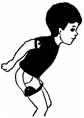 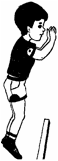 Воспитатель кладет на пол две доски параллельно друг другу. Дети двумя колоннами выполняют ходьбу по доске с мешочком на голове, руки свободно балансируют. Главное при ходьбе - голову и спину держать прямо, не уронить мешочек.После упражнений в равновесии воспитатель кладет по двум сторонам зала бруски и дети двумя колоннами выполняют прыжки через препятствия, используя энергичный взмах рук. Педагог напоминает детям, что возвращаться в свою колонну следует в обход с внешней стороны пособий.ЗадачиСодержание НОДДозировка Методические указанияУпражнять детей В ходьбе и беге в колонне по одному, ходьбе и беге врассыпную; повторить задания В равновесии и прыжках.1 часть. Ходьба в колонне по одному. Воспитатель раскладывает по одной стороне зала брусков 8-10 на расстоянии одного шага ребенка. Ходьба в колонне по одному, по сигналу воспитателя дети переходят к ходьбе с перешагиванием через бруски попеременно правой и левой ногой. После того как последний в колонне ребенок выполнит перешагивание через бруски, подается команда к бегу врассыпную. Упражнения в ходьбе и беге чередуются2 часть. Обще развивающие упражнения.1. И. п. - стойка ноги на ширине ступни, руки на пояс. Руки в стороны, вверх, хлопнуть в ладоши над головой, руки в стороны, вернуться в исходное положение (5-6 раз).2. И. п. - стойка ноги на ширине ступни, руки вдоль туловища. Руки в стороны, присесть и хлопнуть в ладоши перед собой; подняться, руки в стороны, вернуться в исходное положение (5 раз).3. И. п. - стойка ноги на ширине плеч, руки на пояс. руки в стороны, наклон вперед, хлопнуть в ладоши перед собой; выпрямиться, руки. в стороны, вернуться в исходное положение (5 раз).4. И. п. - стойка на коленях, руки за головой. Поворот вправо (влево), отвести правую (левую) руку в сторону; выпрямиться, вернуться в исходное положение (6 раз).5. И. п. - стойка ноги слегка расставлены, руки вдоль туловища.Прыжки на двух ногах с поворотом кругом в обе стороны, в чередовании с небольшой паузой между сериями прыжков.Основные виды движений.1.Равновесие - ходьба по гимнастической скамейке боком приставным шагом с мешочком на голове (2-3 раза); страховка воспитателем обязательна.2.Прыжки на двух ногах через 5-6 шнуров, лежащих на полу на расстоянии 0,5 м один от другого; повторить 2-3 раза.3.Метание мешочков в горизонтальную цель правой и левой рукой (расстояние до цели 2,5 м).Подвижная игра «Пробеги тихо».3 часть. Игра малой подвижности «Угадай, кто позвал».2-3 мин.5-6 раз5 раз5 раз6 раз2-3 раза2-3 раза2-3 раза2-3 раза2-3 раза1-2 разаУпражнять детей В ходьбе и беге в колонне по одному, ходьбе и беге врассыпную; повторить задания В равновесии и прыжках.1 часть. Ходьба в колонне по одному. Воспитатель раскладывает по одной стороне зала брусков 8-10 на расстоянии одного шага ребенка. Ходьба в колонне по одному, по сигналу воспитателя дети переходят к ходьбе с перешагиванием через бруски попеременно правой и левой ногой. После того как последний в колонне ребенок выполнит перешагивание через бруски, подается команда к бегу врассыпную. Упражнения в ходьбе и беге чередуются2 часть. Обще развивающие упражнения.1. И. п. - стойка ноги на ширине ступни, руки на пояс. Руки в стороны, вверх, хлопнуть в ладоши над головой, руки в стороны, вернуться в исходное положение (5-6 раз).2. И. п. - стойка ноги на ширине ступни, руки вдоль туловища. Руки в стороны, присесть и хлопнуть в ладоши перед собой; подняться, руки в стороны, вернуться в исходное положение (5 раз).3. И. п. - стойка ноги на ширине плеч, руки на пояс. руки в стороны, наклон вперед, хлопнуть в ладоши перед собой; выпрямиться, руки. в стороны, вернуться в исходное положение (5 раз).4. И. п. - стойка на коленях, руки за головой. Поворот вправо (влево), отвести правую (левую) руку в сторону; выпрямиться, вернуться в исходное положение (6 раз).5. И. п. - стойка ноги слегка расставлены, руки вдоль туловища.Прыжки на двух ногах с поворотом кругом в обе стороны, в чередовании с небольшой паузой между сериями прыжков.Основные виды движений.1.Равновесие - ходьба по гимнастической скамейке боком приставным шагом с мешочком на голове (2-3 раза); страховка воспитателем обязательна.2.Прыжки на двух ногах через 5-6 шнуров, лежащих на полу на расстоянии 0,5 м один от другого; повторить 2-3 раза.3.Метание мешочков в горизонтальную цель правой и левой рукой (расстояние до цели 2,5 м).Подвижная игра «Пробеги тихо».3 часть. Игра малой подвижности «Угадай, кто позвал».2-3 мин.5-6 раз5 раз5 раз6 раз2-3 раза2-3 раза2-3 раза2-3 раза2-3 раза1-2 разаСледить за техникой выполнения основных видов движенийЗадачиСодержание НОДДозировка Методические указанияУпражнять детей в ходьбе и беге по кругу, взявшись за руки, ходьбе и беге врассыпную; метании мешочков в горизонтальную цель; закреплять умение занимать правильное исходное положение в прыжках в длину с места.1 часть. Ходьба в колонне по одному в обход зала, по сигналу воспитaтeля ведущий идет навстречу ребенку, идущему последним в колонне, и, подходя, берет его за руки, замыкая круг. Ходьба по кругу, взявшись за руки. Остановка, поворот в другую сторону и продолжение ходьбы. Ходьба и бег врассыпную.2 часть. Общеразвивающие упражнения с кеглей.1. И. п. - стойка ноги на ширине ступни, кегля в правой руке. поднять руки, переложить кеглю в левую руку; опустить руки (5-6 раз).2. И. п. - стойка ноги на ширине плеч, кегля в правой руке. Наклон вперед, поставить кеглю на пол (между носками ног), выпрямиться; наклон вперед, взять кеглю в левую руку, выпрямиться (6 раз).3. И. п. - стойка на коленях, кегля в правой руке. Поворот вправо (влево), коснуться кеглей пятки левой ноги, выпрямиться, вернуться в исходное положение. Переложить кеглю в левую руку. То же в левую сторону (по 3 раза в каждую сторону).4. И. п. - стойка ноги на ширине ступни, кегля в правой руке. Присесть, кеглю вынести вперед и обхватить обеими руками. Поднять, вернуться в исходное положение (4-6 раз).5. И. п. - ноги слегка расставлены, руки вдоль туловища произвольно. Кегля на полу перед ногами. Прыжки на двух ногах вокруг кегли в обе стороны. Повторить 2-3 раза.Основные виды движений.1.Прыжки в длину с места (5-6 раз).2. Метание мешочков в горизонтальную цель (3-4 раз). Воспитатель ставит несколько корзин или кладет обручи большого диаметра, предлагает каждому ребенку взять 2-3 мешочка, подойти на обозначенное место и способом от плеча по сигналу: «Бросили!» - метать мешочки в цель. Затем дети идут и подбирают мешочки. Упражнение повторяется.Подвижная игра «Совушка». Выбирается водящий- «совушка», остальные дети изображают бабочек, птичек и т. д. По сигналу воспитатель: «День!» - дети бегают по всему залу, на команду: «Ночь!» - замиpают и останавливаются в том месте, где застала их команда. «Совушка» выходит из своего гнезда и тех, кто пошевелится, забирает к себе. Игра повторяется. При выборе другого водящего главное, чтобы он не был проигравшим.3 часть. Ходьба в колонне по одному, на носках, переход на обычный шаг.1-2 мин.5-6 раз6 разПо 3 раза4-6 раз2-3 раза5-6 раз3-4 раза2-3 раза1-2 мин.Упражнять детей в ходьбе и беге по кругу, взявшись за руки, ходьбе и беге врассыпную; метании мешочков в горизонтальную цель; закреплять умение занимать правильное исходное положение в прыжках в длину с места.1 часть. Ходьба в колонне по одному в обход зала, по сигналу воспитaтeля ведущий идет навстречу ребенку, идущему последним в колонне, и, подходя, берет его за руки, замыкая круг. Ходьба по кругу, взявшись за руки. Остановка, поворот в другую сторону и продолжение ходьбы. Ходьба и бег врассыпную.2 часть. Общеразвивающие упражнения с кеглей.1. И. п. - стойка ноги на ширине ступни, кегля в правой руке. поднять руки, переложить кеглю в левую руку; опустить руки (5-6 раз).2. И. п. - стойка ноги на ширине плеч, кегля в правой руке. Наклон вперед, поставить кеглю на пол (между носками ног), выпрямиться; наклон вперед, взять кеглю в левую руку, выпрямиться (6 раз).3. И. п. - стойка на коленях, кегля в правой руке. Поворот вправо (влево), коснуться кеглей пятки левой ноги, выпрямиться, вернуться в исходное положение. Переложить кеглю в левую руку. То же в левую сторону (по 3 раза в каждую сторону).4. И. п. - стойка ноги на ширине ступни, кегля в правой руке. Присесть, кеглю вынести вперед и обхватить обеими руками. Поднять, вернуться в исходное положение (4-6 раз).5. И. п. - ноги слегка расставлены, руки вдоль туловища произвольно. Кегля на полу перед ногами. Прыжки на двух ногах вокруг кегли в обе стороны. Повторить 2-3 раза.Основные виды движений.1.Прыжки в длину с места (5-6 раз).2. Метание мешочков в горизонтальную цель (3-4 раз). Воспитатель ставит несколько корзин или кладет обручи большого диаметра, предлагает каждому ребенку взять 2-3 мешочка, подойти на обозначенное место и способом от плеча по сигналу: «Бросили!» - метать мешочки в цель. Затем дети идут и подбирают мешочки. Упражнение повторяется.Подвижная игра «Совушка». Выбирается водящий- «совушка», остальные дети изображают бабочек, птичек и т. д. По сигналу воспитатель: «День!» - дети бегают по всему залу, на команду: «Ночь!» - замиpают и останавливаются в том месте, где застала их команда. «Совушка» выходит из своего гнезда и тех, кто пошевелится, забирает к себе. Игра повторяется. При выборе другого водящего главное, чтобы он не был проигравшим.3 часть. Ходьба в колонне по одному, на носках, переход на обычный шаг.1-2 мин.5-6 раз6 разПо 3 раза4-6 раз2-3 раза5-6 раз3-4 раза2-3 раза1-2 мин.Дети строятся в две шеренги, воспитатель кладет шнур (ориентир исходная линия) и раскатывает резиновую дорожку. После показа и объяснения дети первой шеренги выполняют прыжки в длину с места. Основное внимание уделяется правильному исходному положению рук и ног, приземлению на полусогнутые ноги. Сделав несколько прыжков подряд, дети первой шеренги отходят на 2-3 м и садятся в положение ноги скрестно. Вторая группа детей приступает к выполнению задания. Потом они идут отдыхать, а первая шеренга детей повторяет задание в прыжках. Таким образом, каждая группа выполняет несколько серий прыжков. (Если группа малочисленна, то все дети упражняются в прыжках одновременно.) Педагог отмечает тех ребят, у кого прыжок получился дальше всех (можно поставить несколько предметов В качестве ориентиров).ЗадачиСодержание НОДДозировка Методические указанияУпражнять детей в ходьбе и беге по кругу, взявшись за руки, ходьбе и беге врассыпную; метании мешочков в горизонтальную цель; закреплять умение занимать правильное исходное положение в прыжках в длину с места.1 часть. Ходьба в колонне по одному в обход зала, по сигналу воспитaтeля ведущий идет навстречу ребенку, идущему последним в колонне, и, подходя, берет его за руки, замыкая круг. Ходьба по кругу, взявшись за руки. Остановка, поворот в другую сторону и продолжение ходьбы. Ходьба и бег врассыпную.2 часть. Общеразвивающие упражнения с кеглей.1. И. п. - стойка ноги на ширине ступни, кегля в правой руке. поднять руки, переложить кеглю в левую руку; опустить руки (5-6 раз).2. И. п. - стойка ноги на ширине плеч, кегля в правой руке. Наклон вперед, поставить кеглю на пол (между носками ног), выпрямиться; наклон вперед, взять кеглю в левую руку, выпрямиться (6 раз).3. И. п. - стойка на коленях, кегля в правой руке. Поворот вправо (влево), коснуться кеглей пятки левой ноги, выпрямиться, вернуться в исходное положение. Переложить кеглю в левую руку. То же в левую сторону (по 3 раза в каждую сторону).4. И. п. - стойка ноги на ширине ступни, кегля в правой руке. Присесть, кеглю вынести вперед и обхватить обеими руками. Поднять, вернуться в исходное положение (4-6 раз).5. И. п. - ноги слегка расставлены, руки вдоль туловища произвольно. Кегля на полу перед ногами. Прыжки на двух ногах вокруг кегли в обе стороны. Повторить 2-3 раза.Основные виды движений.1.Прыжки в длину с места «Кто дальше прыгнет».2. Метание мячей в вертикальную цель с расстояния 1,5 м способом от плеча.3. Отбивание мяча одной рукой несколько раз подряд и ловля его двумя руками (построение в произвольном порядке по всему залу).Подвижная игра «Совушка». Выбирается водящий- «совушка», остальные дети изображают бабочек, птичек и т. д. По сигналу воспитатель: «День!» - дети бегают по всему залу, на команду: «Ночь!» - замиpают и останавливаются в том месте, где застала их команда. «Совушка» выходит из своего гнезда и тех, кто пошевелится, забирает к себе. Игра повторяется. При выборе другого водящего главное, чтобы он не был проигравшим.3 часть. Ходьба в колонне по одному, на носках, переход на обычный шаг.1-2 мин.5-6 раз6 разПо 3 раза4-6 раз2-3 раза2-3 раз3-4 раза3-4 раза2-3 раза1-2 мин.Следить за техникой выполнения основных видов движенийУпражнять детей в ходьбе и беге по кругу, взявшись за руки, ходьбе и беге врассыпную; метании мешочков в горизонтальную цель; закреплять умение занимать правильное исходное положение в прыжках в длину с места.1 часть. Ходьба в колонне по одному в обход зала, по сигналу воспитaтeля ведущий идет навстречу ребенку, идущему последним в колонне, и, подходя, берет его за руки, замыкая круг. Ходьба по кругу, взявшись за руки. Остановка, поворот в другую сторону и продолжение ходьбы. Ходьба и бег врассыпную.2 часть. Общеразвивающие упражнения с кеглей.1. И. п. - стойка ноги на ширине ступни, кегля в правой руке. поднять руки, переложить кеглю в левую руку; опустить руки (5-6 раз).2. И. п. - стойка ноги на ширине плеч, кегля в правой руке. Наклон вперед, поставить кеглю на пол (между носками ног), выпрямиться; наклон вперед, взять кеглю в левую руку, выпрямиться (6 раз).3. И. п. - стойка на коленях, кегля в правой руке. Поворот вправо (влево), коснуться кеглей пятки левой ноги, выпрямиться, вернуться в исходное положение. Переложить кеглю в левую руку. То же в левую сторону (по 3 раза в каждую сторону).4. И. п. - стойка ноги на ширине ступни, кегля в правой руке. Присесть, кеглю вынести вперед и обхватить обеими руками. Поднять, вернуться в исходное положение (4-6 раз).5. И. п. - ноги слегка расставлены, руки вдоль туловища произвольно. Кегля на полу перед ногами. Прыжки на двух ногах вокруг кегли в обе стороны. Повторить 2-3 раза.Основные виды движений.1.Прыжки в длину с места «Кто дальше прыгнет».2. Метание мячей в вертикальную цель с расстояния 1,5 м способом от плеча.3. Отбивание мяча одной рукой несколько раз подряд и ловля его двумя руками (построение в произвольном порядке по всему залу).Подвижная игра «Совушка». Выбирается водящий- «совушка», остальные дети изображают бабочек, птичек и т. д. По сигналу воспитатель: «День!» - дети бегают по всему залу, на команду: «Ночь!» - замиpают и останавливаются в том месте, где застала их команда. «Совушка» выходит из своего гнезда и тех, кто пошевелится, забирает к себе. Игра повторяется. При выборе другого водящего главное, чтобы он не был проигравшим.3 часть. Ходьба в колонне по одному, на носках, переход на обычный шаг.1-2 мин.5-6 раз6 разПо 3 раза4-6 раз2-3 раза2-3 раз3-4 раза3-4 раза2-3 раза1-2 мин.ЗадачиСодержание НОДДозировка Методические указанияУпражнять в ходьбе с выполнением заданий по сигналу воспитателя; развивать ловкость и глазомер при метании на дальность, повторить ползание на четвереньках.1 часть. Ходьба в колонне по одному. По сигналу воспитателя: «Лягушки!» - дети приседают и кладут руки на колени, поднимаются и продолжают ходьбу. На сигнал: «Бабочки!» - переходят на бег, помахивая руками-«крылышками». Упражнения в ходьбе и беге чередуются.2 часть. Обще развивающие упражнения с мячом.1. И. п. - стойка ноги на ширине плеч, мяч в обеих руках вниз. Мяч вверх, наклон вправо (влево), выпрямиться, вернуться в исходное положение (4-6 раз).2. И. п. - ноги слега расставлены, мяч в согнутых руках у груди. Присесть, уронить мяч и поймать его двумя руками; поднять мяч, вернуться в исходное положение (5 раз).3. И. п. - сидя, ноги вместе прямые, мяч лежит на стопах ног, руки в упоре сзади. Поднять ноги вверх, при скатывании мяча успеть поймать его, вернуться в исходное положение (4-5 раз).4. И. п. - лежа на спине, ноги прямые; мяч за головой. Поднять правую (левую) ногу, коснуться мячом носка ноги; опустить ногу, вернуться в исходное положение (5 раз).5. и. п. - сидя на пятках, мяч в согнутых руках. Прокатить мяч вокруг туловища, перебирая его руками в обе стороны (по 2-3 раза в каждую сторону).6. и. п. - ноги слегка расставлены, мяч в согнутых руках. Прыжки на двух ногах кругом, в обе стороны.Основные виды движений.1.Метание мешочков на дальность (6-8 раз).2. Ползание по гимнастической скамейке с опорой на ладони и колени (2-3 раза).Подвижная игра «Совушка».3 часть. Ходьба в колонне по одному.2-3 раза4-6 раз5 раз4-5 раз5 разПо 2-3 разаПо 2-3 раза6-8 раз2-3 раза2-3 раза1-2 минУпражнять в ходьбе с выполнением заданий по сигналу воспитателя; развивать ловкость и глазомер при метании на дальность, повторить ползание на четвереньках.1 часть. Ходьба в колонне по одному. По сигналу воспитателя: «Лягушки!» - дети приседают и кладут руки на колени, поднимаются и продолжают ходьбу. На сигнал: «Бабочки!» - переходят на бег, помахивая руками-«крылышками». Упражнения в ходьбе и беге чередуются.2 часть. Обще развивающие упражнения с мячом.1. И. п. - стойка ноги на ширине плеч, мяч в обеих руках вниз. Мяч вверх, наклон вправо (влево), выпрямиться, вернуться в исходное положение (4-6 раз).2. И. п. - ноги слега расставлены, мяч в согнутых руках у груди. Присесть, уронить мяч и поймать его двумя руками; поднять мяч, вернуться в исходное положение (5 раз).3. И. п. - сидя, ноги вместе прямые, мяч лежит на стопах ног, руки в упоре сзади. Поднять ноги вверх, при скатывании мяча успеть поймать его, вернуться в исходное положение (4-5 раз).4. И. п. - лежа на спине, ноги прямые; мяч за головой. Поднять правую (левую) ногу, коснуться мячом носка ноги; опустить ногу, вернуться в исходное положение (5 раз).5. и. п. - сидя на пятках, мяч в согнутых руках. Прокатить мяч вокруг туловища, перебирая его руками в обе стороны (по 2-3 раза в каждую сторону).6. и. п. - ноги слегка расставлены, мяч в согнутых руках. Прыжки на двух ногах кругом, в обе стороны.Основные виды движений.1.Метание мешочков на дальность (6-8 раз).2. Ползание по гимнастической скамейке с опорой на ладони и колени (2-3 раза).Подвижная игра «Совушка».3 часть. Ходьба в колонне по одному.2-3 раза4-6 раз5 раз4-5 раз5 разПо 2-3 разаПо 2-3 раза6-8 раз2-3 раза2-3 раза1-2 минДети берут по три мешочка и становятся на исходную линию. Воспитатель показывает и объясняет: «Надо взять мешочек в правую руку, отставить правую ногу назад, замахнуться и бросить мешочек как можно дальше». Упражнение проводится шеренгами (группами).Воспитатель ставит две гимнастические скамейки параллельно друг другу. Упражнение в ползании с опорой на ладони и колени проводится поточным способом двумя колоннами. По окончании упражнения дети потягиваются и хлопают в ладоши над головой.ЗадачиСодержание НОДДозировка Методические указанияУпражнять в ходьбе с выполнением заданий по сигналу воспитателя; развивать ловкость и глазомер при метании на дальность, повторить ползание на четвереньках.1 часть. Ходьба в колонне по одному. По сигналу воспитателя: «Лягушки!» - дети приседают и кладут руки на колени, поднимаются и продолжают ходьбу. На сигнал: «Бабочки!» - переходят на бег, помахивая руками-«крылышками». Упражнения в ходьбе и беге чередуются.2 часть. Обще развивающие упражнения с мячом.1. И. п. - стойка ноги на ширине плеч, мяч в обеих руках вниз. Мяч вверх, наклон вправо (влево), выпрямиться, вернуться в исходное положение (4-6 раз).2. И. п. - ноги слега расставлены, мяч в согнутых руках у груди. Присесть, уронить мяч и поймать его двумя руками; поднять мяч, вернуться в исходное положение (5 раз).3. И. п. - сидя, ноги вместе прямые, мяч лежит на стопах ног, руки в упоре сзади. Поднять ноги вверх, при скатывании мяча успеть поймать его, вернуться в исходное положение (4-5 раз).4. И. п. - лежа на спине, ноги прямые; мяч за головой. Поднять правую (левую) ногу, коснуться мячом носка ноги; опустить ногу, вернуться в исходное положение (5 раз).5. и. п. - сидя на пятках, мяч в согнутых руках. Прокатить мяч вокруг туловища, перебирая его руками в обе стороны (по 2-3 раза в каждую сторону).6. и. п. - ноги слегка расставлены, мяч в согнутых руках. Прыжки на двух ногах кругом, в обе стороны.Основные виды движений.1. Метание мешочков правой и левой рукой на дальность.2. Ползание по гимнастической скамейке с опорой на ладони и ступни «по-медвежьи».3. Прыжки на двух ногах, дистанция 3 м.Подвижная игра «Совушка».3 часть. Ходьба в колонне по одному.2-3 раза4-6 раз5 раз4-5 раз5 разПо 2-3 разаПо 2-3 раза6-8 раз2-3 раза2-3 раза2-3 мин1-2 мин.Упражнять в ходьбе с выполнением заданий по сигналу воспитателя; развивать ловкость и глазомер при метании на дальность, повторить ползание на четвереньках.1 часть. Ходьба в колонне по одному. По сигналу воспитателя: «Лягушки!» - дети приседают и кладут руки на колени, поднимаются и продолжают ходьбу. На сигнал: «Бабочки!» - переходят на бег, помахивая руками-«крылышками». Упражнения в ходьбе и беге чередуются.2 часть. Обще развивающие упражнения с мячом.1. И. п. - стойка ноги на ширине плеч, мяч в обеих руках вниз. Мяч вверх, наклон вправо (влево), выпрямиться, вернуться в исходное положение (4-6 раз).2. И. п. - ноги слега расставлены, мяч в согнутых руках у груди. Присесть, уронить мяч и поймать его двумя руками; поднять мяч, вернуться в исходное положение (5 раз).3. И. п. - сидя, ноги вместе прямые, мяч лежит на стопах ног, руки в упоре сзади. Поднять ноги вверх, при скатывании мяча успеть поймать его, вернуться в исходное положение (4-5 раз).4. И. п. - лежа на спине, ноги прямые; мяч за головой. Поднять правую (левую) ногу, коснуться мячом носка ноги; опустить ногу, вернуться в исходное положение (5 раз).5. и. п. - сидя на пятках, мяч в согнутых руках. Прокатить мяч вокруг туловища, перебирая его руками в обе стороны (по 2-3 раза в каждую сторону).6. и. п. - ноги слегка расставлены, мяч в согнутых руках. Прыжки на двух ногах кругом, в обе стороны.Основные виды движений.1. Метание мешочков правой и левой рукой на дальность.2. Ползание по гимнастической скамейке с опорой на ладони и ступни «по-медвежьи».3. Прыжки на двух ногах, дистанция 3 м.Подвижная игра «Совушка».3 часть. Ходьба в колонне по одному.2-3 раза4-6 раз5 раз4-5 раз5 разПо 2-3 разаПо 2-3 раза6-8 раз2-3 раза2-3 раза2-3 мин1-2 мин.Следить за техникой выполнения основных видов движенийЗадачиСодержание НОДДозировка Методические указанияУпражнять детей в ходьбе и беге врассыпную; повторить упражнения в равновесии и прыжках.1 часть. Ходьба в колонне по одному, ходьба и бег врассыпную; по сигналу воспитателя: «Лошадки!» - ходьба, высоко поднимая колени; по сигналу: «Мышки!» - ходьба на носках семенящими шагами; ходьба и бег в чередовании.2часть. Обще развивающие упражнения с косичкой.1. И. п. - стойка ноги на ширине ступни, косичка вниз. Поднять косичку на грудь; вверх, на грудь, вернуться в исходное положение (4-5 раз).2. И. п. - стойка ноги на ширине плеч, косичка вниз. Косичку вверх, наклон вправо (влево), выпрямиться, вернуться в исходное положение (5 раз).3. И. п. - стойка ноги на ширине ступни, косичка вниз. Косичку вверх, согнуть правую (левую) ногу в колене и коснуться ее косичкой, опустить ногу, косичку вверх; вернуться в исходное положение (5 раз). 4. И. п. - сидя, ноги врозь, косичка на грудь. Косичку вверх, наклон вперед, коснуться косичкой носка правой (левой) ноги; поднять косичку, опустить, вернуться в исходное положение (5 раз).5. И. п. - стойка ноги слегка расставлены, боком к косичке, лежащей на полу, руки произвольно. Прыжки на двух ногах вдоль косички, огибая ее. Небольшая пауза, повторение задания.Основные виды движений.1. Равновесие - ходьба по доске, лежащей на полу, приставляя пятку одной ноги к носку другой, руки на пояс (2-3 раза).2. Прыжки на двух ногах из обруча в обруч (5-6 плоских обручей; можно выложить круги из косичек: к одному концу пришита пуговица, к другому петелька) (2-3 раза).Подвижная игра «Птички и кошка» .3 часть. Ходьба в колонне по одному.1-2 мин4-5 раз5 раз5 раз5 раз2-3 раза2-3 раза2-3 раза2-3 раза1-2 мин.Упражнять детей в ходьбе и беге врассыпную; повторить упражнения в равновесии и прыжках.1 часть. Ходьба в колонне по одному, ходьба и бег врассыпную; по сигналу воспитателя: «Лошадки!» - ходьба, высоко поднимая колени; по сигналу: «Мышки!» - ходьба на носках семенящими шагами; ходьба и бег в чередовании.2часть. Обще развивающие упражнения с косичкой.1. И. п. - стойка ноги на ширине ступни, косичка вниз. Поднять косичку на грудь; вверх, на грудь, вернуться в исходное положение (4-5 раз).2. И. п. - стойка ноги на ширине плеч, косичка вниз. Косичку вверх, наклон вправо (влево), выпрямиться, вернуться в исходное положение (5 раз).3. И. п. - стойка ноги на ширине ступни, косичка вниз. Косичку вверх, согнуть правую (левую) ногу в колене и коснуться ее косичкой, опустить ногу, косичку вверх; вернуться в исходное положение (5 раз). 4. И. п. - сидя, ноги врозь, косичка на грудь. Косичку вверх, наклон вперед, коснуться косичкой носка правой (левой) ноги; поднять косичку, опустить, вернуться в исходное положение (5 раз).5. И. п. - стойка ноги слегка расставлены, боком к косичке, лежащей на полу, руки произвольно. Прыжки на двух ногах вдоль косички, огибая ее. Небольшая пауза, повторение задания.Основные виды движений.1. Равновесие - ходьба по доске, лежащей на полу, приставляя пятку одной ноги к носку другой, руки на пояс (2-3 раза).2. Прыжки на двух ногах из обруча в обруч (5-6 плоских обручей; можно выложить круги из косичек: к одному концу пришита пуговица, к другому петелька) (2-3 раза).Подвижная игра «Птички и кошка» .3 часть. Ходьба в колонне по одному.1-2 мин4-5 раз5 раз5 раз5 раз2-3 раза2-3 раза2-3 раза2-3 раза1-2 мин.На одной стороне зала лежат на полу две доски (встык); на другой стороне зала лежат в шахматном порядке обручи на расстоянии 0,5 м один от другого. Дети в колонне по одному выполняют упражнение в равновесии, а затем задание в прыжках на двух ногах.ЗадачиСодержание НОДДозировка Методические указанияУпражнять детей в ходьбе и беге врассыпную; повторить упражнения в равновесии и прыжках.1 часть. Ходьба в колонне по одному, ходьба и бег врассыпную; по сигналу воспитателя: «Лошадки!» - ходьба, высоко поднимая колени; по сигналу: «Мышки!» - ходьба на носках семенящими шагами; ходьба и бег в чередовании.2часть. Обще развивающие упражнения с косичкой.1. И. п. - стойка ноги на ширине ступни, косичка вниз. Поднять косичку на грудь; вверх, на грудь, вернуться в исходное положение (4-5 раз).2. И. п. - стойка ноги на ширине плеч, косичка вниз. Косичку вверх, наклон вправо (влево), выпрямиться, вернуться в исходное положение (5 раз).3. И. п. - стойка ноги на ширине ступни, косичка вниз. Косичку вверх, согнуть правую (левую) ногу в колене и коснуться ее косичкой, опустить ногу, косичку вверх; вернуться в исходное положение (5 раз). 4. И. п. - сидя, ноги врозь, косичка на грудь. Косичку вверх, наклон вперед, коснуться косичкой носка правой (левой) ноги; поднять косичку, опустить, вернуться в исходное положение (5 раз).5. И. п. - стойка ноги слегка расставлены, боком к косичке, лежащей на полу, руки произвольно. Прыжки на двух ногах вдоль косички, огибая ее. Небольшая пауза, повторение задания.Основные виды движений.1. Равновесие - ходьба по гимнастической скамейке приставным шагом, руки на пояс; на середине скамейки присесть, вынести руки вперед, подняться и пройти дальше (2-3 раза) 2. Прыжки на двух ногах между предметами, поставленными в ряд на расстоянии 40 см один от другого.Подвижная игра «Птички и кошка» .3 часть. Ходьба в колонне по одному.1-2 мин4-5 раз5 раз5 раз5 раз2-3 раза2-3 раза2-3 раза2-3 раза1-2 мин.Упражнять детей в ходьбе и беге врассыпную; повторить упражнения в равновесии и прыжках.1 часть. Ходьба в колонне по одному, ходьба и бег врассыпную; по сигналу воспитателя: «Лошадки!» - ходьба, высоко поднимая колени; по сигналу: «Мышки!» - ходьба на носках семенящими шагами; ходьба и бег в чередовании.2часть. Обще развивающие упражнения с косичкой.1. И. п. - стойка ноги на ширине ступни, косичка вниз. Поднять косичку на грудь; вверх, на грудь, вернуться в исходное положение (4-5 раз).2. И. п. - стойка ноги на ширине плеч, косичка вниз. Косичку вверх, наклон вправо (влево), выпрямиться, вернуться в исходное положение (5 раз).3. И. п. - стойка ноги на ширине ступни, косичка вниз. Косичку вверх, согнуть правую (левую) ногу в колене и коснуться ее косичкой, опустить ногу, косичку вверх; вернуться в исходное положение (5 раз). 4. И. п. - сидя, ноги врозь, косичка на грудь. Косичку вверх, наклон вперед, коснуться косичкой носка правой (левой) ноги; поднять косичку, опустить, вернуться в исходное положение (5 раз).5. И. п. - стойка ноги слегка расставлены, боком к косичке, лежащей на полу, руки произвольно. Прыжки на двух ногах вдоль косички, огибая ее. Небольшая пауза, повторение задания.Основные виды движений.1. Равновесие - ходьба по гимнастической скамейке приставным шагом, руки на пояс; на середине скамейки присесть, вынести руки вперед, подняться и пройти дальше (2-3 раза) 2. Прыжки на двух ногах между предметами, поставленными в ряд на расстоянии 40 см один от другого.Подвижная игра «Птички и кошка» .3 часть. Ходьба в колонне по одному.1-2 мин4-5 раз5 раз5 раз5 раз2-3 раза2-3 раза2-3 раза2-3 раза1-2 мин.Следить за техникой выполнения основных видов движенийЗадачиСодержание НОДДозировка Методические УказанияУпражнять детей в ходьбе парами, в сохранении устойчивого равновесия при ходьбе по уменьшенной площади опоры; повторить прыжки в длину с места.1 часть. Ходьба и бег парами, ходьба и бег врассыпную. Перестроение в три колонны.2 часть. Общеразвивающие упражнения.1. И. п. - стойка ноги на ширине ступни, руки произвольно вдоль туловища. Поднять руки вперед, хлопнуть в ладоши перед собой; отвести руки назад, хлопнуть в ладоши за спиной; перевести руки вперед и хлопнуть в ладоши перед собой, опустить руки, вернуться в исходное положение (4-5 раз).2. И. п. - стойка ноги на ширине плеч, руки вдоль туловища. Поворот вправо, хлопнуть в ладоши; выпрямиться, поворот влево, хлопнуть в ладоши, вернуться в исходное положение (4-5 раз).3. И. п. - стойка ноги на ширине ступни, руки на пояс. руки в стороны, поднять правую (левую) согнутую ногу, хлопнуть в ладоши под коленом; опустить ногу, вернуться в исходное положение (5-6 раз).4. И. п. - сидя, ноги врозь, руки на пояс. руки в стороны, наклон вперед, коснуться пальцами рук носков ног; выпрямиться, вернуться в исходное положение (5 раз).5. И. п. - лежа на животе, руки согнуты в локтях перед собой. Вынести руки вперед, приподняться (ПРОГНУТЪСЯ), вернуться в исходное положение (5 раз).6. И. п. - ноги слегка расставлены, руки произвольно. Прыжки на двух ногах на месте в чередовании с небольшой паузой (под счет воспитателя 1-8).Основные виды движений.1. Ходьба по доске (ширина 15 см), лежащей на полу, приставляя пятку одной ноги к носку другой, руки на пояс (2 раза).2. Прыжки в длину с места через 5-6 шнуров (расстояние между шнурами 30-40 см).Подвижная игра «Котята И щенята».3 часть. Игра малой подвижности.1-2 мин.4-5 раз4-5 раз5-6 раз5 раз5 раз10-20 сек.2 раза3-4 раза3-4 раза1-2 разаОВДУпражнять детей в ходьбе парами, в сохранении устойчивого равновесия при ходьбе по уменьшенной площади опоры; повторить прыжки в длину с места.1 часть. Ходьба и бег парами, ходьба и бег врассыпную. Перестроение в три колонны.2 часть. Общеразвивающие упражнения.1. И. п. - стойка ноги на ширине ступни, руки произвольно вдоль туловища. Поднять руки вперед, хлопнуть в ладоши перед собой; отвести руки назад, хлопнуть в ладоши за спиной; перевести руки вперед и хлопнуть в ладоши перед собой, опустить руки, вернуться в исходное положение (4-5 раз).2. И. п. - стойка ноги на ширине плеч, руки вдоль туловища. Поворот вправо, хлопнуть в ладоши; выпрямиться, поворот влево, хлопнуть в ладоши, вернуться в исходное положение (4-5 раз).3. И. п. - стойка ноги на ширине ступни, руки на пояс. руки в стороны, поднять правую (левую) согнутую ногу, хлопнуть в ладоши под коленом; опустить ногу, вернуться в исходное положение (5-6 раз).4. И. п. - сидя, ноги врозь, руки на пояс. руки в стороны, наклон вперед, коснуться пальцами рук носков ног; выпрямиться, вернуться в исходное положение (5 раз).5. И. п. - лежа на животе, руки согнуты в локтях перед собой. Вынести руки вперед, приподняться (ПРОГНУТЪСЯ), вернуться в исходное положение (5 раз).6. И. п. - ноги слегка расставлены, руки произвольно. Прыжки на двух ногах на месте в чередовании с небольшой паузой (под счет воспитателя 1-8).Основные виды движений.1. Ходьба по доске (ширина 15 см), лежащей на полу, приставляя пятку одной ноги к носку другой, руки на пояс (2 раза).2. Прыжки в длину с места через 5-6 шнуров (расстояние между шнурами 30-40 см).Подвижная игра «Котята И щенята».3 часть. Игра малой подвижности.1-2 мин.4-5 раз4-5 раз5-6 раз5 раз5 раз10-20 сек.2 раза3-4 раза3-4 раза1-2 разаСначала дети двумя колоннами выполняют упражнения в равновесии (главное - спину и голову держать прямо, сохраняя устойчивость при ходьбе, стараясь не оступиться) (2-3 раза).Воспитатель раскладывает 5-6 шнуров на расстоянии 40 см один от другого. Дети шеренгами прыгают на двух ногах через шнуры (2-3 раза).ЗадачиСодержание НОДДозировка Методические указанияУпражнять детей в ходьбе парами, в сохранении устойчивого равновесия при ходьбе по уменьшенной площади опоры; повторить прыжки в длину с места, упражнять в прокатывании мяча между кубиками1 часть. Ходьба и бег парами, ходьба и бег врассыпную. Перестроение в три колонны.2 часть. Общеразвивающие упражнения.1. И. п. - стойка ноги на ширине ступни, руки произвольно вдоль туловища. Поднять руки вперед, хлопнуть в ладоши перед собой; отвести руки назад, хлопнуть в ладоши за спиной; перевести руки вперед и хлопнуть в ладоши перед собой, опустить руки, вернуться в исходное положение (4-5 раз).2. И. п. - стойка ноги на ширине плеч, руки вдоль туловища. Поворот вправо, хлопнуть в ладоши; выпрямиться, поворот влево, хлопнуть в ладоши, вернуться в исходное положение (4-5 раз).3. И. п. - стойка ноги на ширине ступни, руки на пояс. руки в стороны, поднять правую (левую) согнутую ногу, хлопнуть в ладоши под коленом; опустить ногу, вернуться в исходное положение (5-6 раз).4. И. п. - сидя, ноги врозь, руки на пояс. руки в стороны, наклон вперед, коснуться пальцами рук носков ног; выпрямиться, вернуться в исходное положение (5 раз).5. И. п. - лежа на животе, руки согнуты в локтях перед собой. Вынести руки вперед, приподняться (ПРОГНУТЪСЯ), вернуться в исходное положение (5 раз).6. И. п. - ноги слегка расставлены, руки произвольно. Прыжки на двух ногах на месте в чередовании с небольшой паузой (под счет воспитателя 1-8).Основные виды движений.1. Равновесие - ходьба по гимнастической скамейке боком приставным шагом, на середине присесть, встать и пройти дальше (сойти, не прыгая). Положение рук может быть разным - на пояс, в стороны, за голову. 2. Прыжки в длину с места через шнуры, расстояние между шнурами 50 см.3. Прокатывание мяча (большой диаметр) между кубиками (набивными мячами) «змейкой». Выпрямиться, поднять мяч над головой и потянуться.Подвижная игра «Котята И щенята».3 часть. Игра малой подвижности.1-2 мин.4-5 раз4-5 раз5-6 раз5 раз5 раз10-20 сек.2 раза3-4 раза3-4 раза2-3 раза1-2 разаОВДУпражнять детей в ходьбе парами, в сохранении устойчивого равновесия при ходьбе по уменьшенной площади опоры; повторить прыжки в длину с места, упражнять в прокатывании мяча между кубиками1 часть. Ходьба и бег парами, ходьба и бег врассыпную. Перестроение в три колонны.2 часть. Общеразвивающие упражнения.1. И. п. - стойка ноги на ширине ступни, руки произвольно вдоль туловища. Поднять руки вперед, хлопнуть в ладоши перед собой; отвести руки назад, хлопнуть в ладоши за спиной; перевести руки вперед и хлопнуть в ладоши перед собой, опустить руки, вернуться в исходное положение (4-5 раз).2. И. п. - стойка ноги на ширине плеч, руки вдоль туловища. Поворот вправо, хлопнуть в ладоши; выпрямиться, поворот влево, хлопнуть в ладоши, вернуться в исходное положение (4-5 раз).3. И. п. - стойка ноги на ширине ступни, руки на пояс. руки в стороны, поднять правую (левую) согнутую ногу, хлопнуть в ладоши под коленом; опустить ногу, вернуться в исходное положение (5-6 раз).4. И. п. - сидя, ноги врозь, руки на пояс. руки в стороны, наклон вперед, коснуться пальцами рук носков ног; выпрямиться, вернуться в исходное положение (5 раз).5. И. п. - лежа на животе, руки согнуты в локтях перед собой. Вынести руки вперед, приподняться (ПРОГНУТЪСЯ), вернуться в исходное положение (5 раз).6. И. п. - ноги слегка расставлены, руки произвольно. Прыжки на двух ногах на месте в чередовании с небольшой паузой (под счет воспитателя 1-8).Основные виды движений.1. Равновесие - ходьба по гимнастической скамейке боком приставным шагом, на середине присесть, встать и пройти дальше (сойти, не прыгая). Положение рук может быть разным - на пояс, в стороны, за голову. 2. Прыжки в длину с места через шнуры, расстояние между шнурами 50 см.3. Прокатывание мяча (большой диаметр) между кубиками (набивными мячами) «змейкой». Выпрямиться, поднять мяч над головой и потянуться.Подвижная игра «Котята И щенята».3 часть. Игра малой подвижности.1-2 мин.4-5 раз4-5 раз5-6 раз5 раз5 раз10-20 сек.2 раза3-4 раза3-4 раза2-3 раза1-2 разаСначала дети двумя колоннами выполняют упражнения в равновесии (главное - спину и голову держать прямо, сохраняя устойчивость при ходьбе, стараясь не оступиться) (2-3 раза).Воспитатель раскладывает 5-6 шнуров на расстоянии 40 см один от другого. Дети шеренгами прыгают на двух ногах через шнуры (2-3 раза).ЗадачиСодержание НОДДозировка Методические указанияПовторить ходьбу со сменой ведущего; упражнять в прыжках в длину с места; развивать ловкость в упражнениях с мячом.1 часть. Ходьба в колонне по одному со сменой ведущего. Воспитатель называет ребенка по имени, он становится впереди колонны и ведет ее. Через некоторое время другой ребенок ведет колонну (2-3 смены ведущего). Ходьба и бег врассыпную по всему залу.2 часть. Общеразвивающие упражнения с кубиком.1. И. п. - стойка ноги на ширине ступни, кубик в правой руке. Поднимаясь на носки, переложить кубик в левую руку, опустить, подняться на носки, переложить кубик в правую руку, вернуться в исходное положение (5 раз).2. И. п. - стойка ноги на ширине ступни, кубик в правой руке. Присесть, переложить кубик в левую руку, встать, вернуться в исходное положение (5 раз).3. И. п. -стойка на коленях, кубик в правой руке. Поворот вправо, положить кубик у носков ног, выпрямиться; поворот вправо, взять кубик, вернуться в исходное положение. То же влево (по 3 раза в каждую сторону).4. И. п. - сидя, ноги врозь, кубик в правой руке. Наклониться, положить кубик между носками ног, выпрямиться, руки на пояс; наклониться, взять кубик левой рукой, вернуться в исходное положение (5 раз).5. И. п. - стойка ноги слегка расставлены, руки вдоль туловища. Кубик на полу. Прыжки на двух ногах вокруг кубика в обе стороны (3-4 раза).Основные виды движений.1.Прыжки в длину с места через шнур (ширина 40-50 см) (6-8 раз). 2. Перебрасывание мячей друг другу (8-10 раз).Подвижная игра «Котята и щенята».3 часть. Ходьба в колонне по одному. Игра малой подвижности по выбору детей.2-3 мин.5 раз5 разПо 3 раза5 раз3-4 раза6-8 раз8-10 раз2-3 раза1-2 разаПовторить ходьбу со сменой ведущего; упражнять в прыжках в длину с места; развивать ловкость в упражнениях с мячом.1 часть. Ходьба в колонне по одному со сменой ведущего. Воспитатель называет ребенка по имени, он становится впереди колонны и ведет ее. Через некоторое время другой ребенок ведет колонну (2-3 смены ведущего). Ходьба и бег врассыпную по всему залу.2 часть. Общеразвивающие упражнения с кубиком.1. И. п. - стойка ноги на ширине ступни, кубик в правой руке. Поднимаясь на носки, переложить кубик в левую руку, опустить, подняться на носки, переложить кубик в правую руку, вернуться в исходное положение (5 раз).2. И. п. - стойка ноги на ширине ступни, кубик в правой руке. Присесть, переложить кубик в левую руку, встать, вернуться в исходное положение (5 раз).3. И. п. -стойка на коленях, кубик в правой руке. Поворот вправо, положить кубик у носков ног, выпрямиться; поворот вправо, взять кубик, вернуться в исходное положение. То же влево (по 3 раза в каждую сторону).4. И. п. - сидя, ноги врозь, кубик в правой руке. Наклониться, положить кубик между носками ног, выпрямиться, руки на пояс; наклониться, взять кубик левой рукой, вернуться в исходное положение (5 раз).5. И. п. - стойка ноги слегка расставлены, руки вдоль туловища. Кубик на полу. Прыжки на двух ногах вокруг кубика в обе стороны (3-4 раза).Основные виды движений.1.Прыжки в длину с места через шнур (ширина 40-50 см) (6-8 раз). 2. Перебрасывание мячей друг другу (8-10 раз).Подвижная игра «Котята и щенята».3 часть. Ходьба в колонне по одному. Игра малой подвижности по выбору детей.2-3 мин.5 раз5 разПо 3 раза5 раз3-4 раза6-8 раз8-10 раз2-3 раза1-2 разаВоспитатель вместе с детьми выкладывает шнуры. Упражнение в прыжках в длину с места выполняется шеренгами поочередно. Основное внимание уделяется правильному исходному положению и приземлению на полусогнутые ноги.Дети перестраиваются в две шеренги. У одной шеренги мячи (среднего диаметра). Воспитатель напоминает, что бросать мяч способом двумя руками снизу следует как можно точнее партнеру в руки, а тот ловит мяч, не прижимая к груди (руки заранее не выставлять).ЗадачиСодержание НОДДозировка Методические указанияПовторить ходьбу со сменой ведущего; упражнять в прыжках в длину с места; развивать ловкость в упражнениях с мячом.1 часть. Ходьба в колонне по одному со сменой ведущего. Воспитатель называет ребенка по имени, он становится впереди колонны и ведет ее. Через некоторое время другой ребенок ведет колонну (2-3 смены ведущего). Ходьба и бег врассыпную по всему залу.2 часть. Общеразвивающие упражнения с кубиком.1. И. п. - стойка ноги на ширине ступни, кубик в правой руке. Поднимаясь на носки, переложить кубик в левую руку, опустить, подняться на носки, переложить кубик в правую руку, вернуться в исходное положение (5 раз).2. И. п. - стойка ноги на ширине ступни, кубик в правой руке. Присесть, переложить кубик в левую руку, встать, вернуться в исходное положение (5 раз).3. И. п. -стойка на коленях, кубик в правой руке. Поворот вправо, положить кубик у носков ног, выпрямиться; поворот вправо, взять кубик, вернуться в исходное положение. То же влево (по 3 раза в каждую сторону).4. И. п. - сидя, ноги врозь, кубик в правой руке. Наклониться, положить кубик между носками ног, выпрямиться, руки на пояс; наклониться, взять кубик левой рукой, вернуться в исходное положение (5 раз).5. И. п. - стойка ноги слегка расставлены, руки вдоль туловища. Кубик на полу. Прыжки на двух ногах вокруг кубика в обе стороны (3-4 раза).Основные виды движений.1. Прыжки через короткую скакалку на двух ногах на месте.2. Перебрасывание мячей друг другу в парах (двумя руками из-за головы). Дистанция между детьми 2 м.3. Метание мешочков на дальность (правой и левой рукой).Подвижная игра «Котята и щенята».3 часть. Ходьба в колонне по одному. Игра малой подвижности по выбору детей.2-3 мин.5 раз5 разПо 3 раза5 раз3-4 раза6-8 раз8-10 раз2-3 раза2-3 раза1-2 разаОВДПовторить ходьбу со сменой ведущего; упражнять в прыжках в длину с места; развивать ловкость в упражнениях с мячом.1 часть. Ходьба в колонне по одному со сменой ведущего. Воспитатель называет ребенка по имени, он становится впереди колонны и ведет ее. Через некоторое время другой ребенок ведет колонну (2-3 смены ведущего). Ходьба и бег врассыпную по всему залу.2 часть. Общеразвивающие упражнения с кубиком.1. И. п. - стойка ноги на ширине ступни, кубик в правой руке. Поднимаясь на носки, переложить кубик в левую руку, опустить, подняться на носки, переложить кубик в правую руку, вернуться в исходное положение (5 раз).2. И. п. - стойка ноги на ширине ступни, кубик в правой руке. Присесть, переложить кубик в левую руку, встать, вернуться в исходное положение (5 раз).3. И. п. -стойка на коленях, кубик в правой руке. Поворот вправо, положить кубик у носков ног, выпрямиться; поворот вправо, взять кубик, вернуться в исходное положение. То же влево (по 3 раза в каждую сторону).4. И. п. - сидя, ноги врозь, кубик в правой руке. Наклониться, положить кубик между носками ног, выпрямиться, руки на пояс; наклониться, взять кубик левой рукой, вернуться в исходное положение (5 раз).5. И. п. - стойка ноги слегка расставлены, руки вдоль туловища. Кубик на полу. Прыжки на двух ногах вокруг кубика в обе стороны (3-4 раза).Основные виды движений.1. Прыжки через короткую скакалку на двух ногах на месте.2. Перебрасывание мячей друг другу в парах (двумя руками из-за головы). Дистанция между детьми 2 м.3. Метание мешочков на дальность (правой и левой рукой).Подвижная игра «Котята и щенята».3 часть. Ходьба в колонне по одному. Игра малой подвижности по выбору детей.2-3 мин.5 раз5 разПо 3 раза5 раз3-4 раза6-8 раз8-10 раз2-3 раза2-3 раза1-2 разаСледить за техникой выполнения упражненийЗадачиСодержание НОДДозировка Методические указанияУпражнять детей в ходьбе с высоким подниманием колен, беге врассыпную, в ползании по скамейке; повторить метание в вертикальную цель.1 часть. Ходьба в колонне по одному; на сигнал педагога: «Лошадки!» -дети идут, высоко поднимая колени, руки на поясе (темп средний); бег врассыпную.На одной стороне зала заранее (до занятия) раскладывают 5-6 шнуров (реек) на расстоянии одного шага ребенка. В ходьбе колонной по одному дети перешагивают через шнуры попеременно правой и левой ногой.2 часть. Обще развивающие упражнения с палкой.1. И. п. - стойка ноги на ширине ступни, палку вниз. Палку вверх, за голову, вверх, за голову, вернуться в исходное положение (5 раз).2. И. п. - стойка ноги на ширине плеч, палку вниз. Палку вверх, наклон вправо (влево); выпрямиться, вернуться в исходное положение (6 раз).З. И. п. - сидя, ноги врозь, палка на колени. Палку вверх, наклон вперед, коснуться носков ног; выпрямиться, вернуться в исходное положение (5-6 раз).4. И. п. - стойка ноги на ширине ступни, палка вниз. Присесть, палку вынести вперед; подняться, вернуться в исходное положение (5-6 раз).5. И. п. - ноги слегка расставлены, руки произвольно, палка на полу. Прыжки на двух ногах вокруг палки в обе стороны, в чередовании с небольшой паузой (3 раза).Основные виды движений.1. Метание в вертикальную цель (щит с круговой мишенью диаметром 50 см, нижний край щита располагается на уровне глаз ребенка), с расстояния 1,5-2 м правой и левой рукой (способ - от плеча) (3-4 раза). 2. Ползание по гимнастической скамейке на животе (2 раза). Упражнение в ползании выполняется двумя колоннами.Подвижная игра «Зайцы и волк».3 часть. Игра малой подвижности «Найдем зайца».2-3 мин.5 раз6 раз5-6 раз5-6 раз3 раза3-4 раза2 раза3-4 раза1-2 разаУпражнять детей в ходьбе с высоким подниманием колен, беге врассыпную, в ползании по скамейке; повторить метание в вертикальную цель.1 часть. Ходьба в колонне по одному; на сигнал педагога: «Лошадки!» -дети идут, высоко поднимая колени, руки на поясе (темп средний); бег врассыпную.На одной стороне зала заранее (до занятия) раскладывают 5-6 шнуров (реек) на расстоянии одного шага ребенка. В ходьбе колонной по одному дети перешагивают через шнуры попеременно правой и левой ногой.2 часть. Обще развивающие упражнения с палкой.1. И. п. - стойка ноги на ширине ступни, палку вниз. Палку вверх, за голову, вверх, за голову, вернуться в исходное положение (5 раз).2. И. п. - стойка ноги на ширине плеч, палку вниз. Палку вверх, наклон вправо (влево); выпрямиться, вернуться в исходное положение (6 раз).З. И. п. - сидя, ноги врозь, палка на колени. Палку вверх, наклон вперед, коснуться носков ног; выпрямиться, вернуться в исходное положение (5-6 раз).4. И. п. - стойка ноги на ширине ступни, палка вниз. Присесть, палку вынести вперед; подняться, вернуться в исходное положение (5-6 раз).5. И. п. - ноги слегка расставлены, руки произвольно, палка на полу. Прыжки на двух ногах вокруг палки в обе стороны, в чередовании с небольшой паузой (3 раза).Основные виды движений.1. Метание в вертикальную цель (щит с круговой мишенью диаметром 50 см, нижний край щита располагается на уровне глаз ребенка), с расстояния 1,5-2 м правой и левой рукой (способ - от плеча) (3-4 раза). 2. Ползание по гимнастической скамейке на животе (2 раза). Упражнение в ползании выполняется двумя колоннами.Подвижная игра «Зайцы и волк».3 часть. Игра малой подвижности «Найдем зайца».2-3 мин.5 раз6 раз5-6 раз5-6 раз3 раза3-4 раза2 раза3-4 раза1-2 разаСледить за техникой выполнения упражненийУпражнение в ползании выполняется двумя колоннами.ЗадачиСодержание НОДДозировка Методические указанияУпражнять детей в ходьбе с высоким подниманием колен, беге врассыпную, в ползании по скамейке; повторить метание в вертикальную цель. Прыжки через короткую скакалку1 часть. Ходьба в колонне по одному; на сигнал педагога: «Лошадки!» -дети идут, высоко поднимая колени, руки на поясе (темп средний); бег врассыпную.На одной стороне зала заранее (до занятия) раскладывают 5-6 шнуров (реек) на расстоянии одного шага ребенка. В ходьбе колонной по одному дети перешагивают через шнуры попеременно правой и левой ногой.2 часть. Обще развивающие упражнения с палкой.1. И. п. - стойка ноги на ширине ступни, палку вниз. Палку вверх, за голову, вверх, за голову, вернуться в исходное положение (5 раз).2. И. п. - стойка ноги на ширине плеч, палку вниз. Палку вверх, наклон вправо (влево); выпрямиться, вернуться в исходное положение (6 раз).З. И. п. - сидя, ноги врозь, палка на колени. Палку вверх, наклон вперед, коснуться носков ног; выпрямиться, вернуться в исходное положение (5-6 раз).4. И. п. - стойка ноги на ширине ступни, палка вниз. Присесть, палку вынести вперед; подняться, вернуться в исходное положение (5-6 раз).5. И. п. - ноги слегка расставлены, руки произвольно, палка на полу. Прыжки на двух ногах вокруг палки в обе стороны, в чередовании с небольшой паузой (3 раза).Основные виды движений.1. Метание в вертикальную цель с расстояния 2 м.2. Ползание по гимнастической скамейке с опорой на ладони и ступни (<<по-медвежьи»).3. Прыжки через короткую скакалку.Подвижная игра «Зайцы и волк».3 часть. Игра малой подвижности «Найдем зайца».2-3 мин.5 раз6 раз5-6 раз5-6 раз3 раза3-4 раза3-4 раза5-6 раз3-4 раза1-2 разаУпражнять детей в ходьбе с высоким подниманием колен, беге врассыпную, в ползании по скамейке; повторить метание в вертикальную цель. Прыжки через короткую скакалку1 часть. Ходьба в колонне по одному; на сигнал педагога: «Лошадки!» -дети идут, высоко поднимая колени, руки на поясе (темп средний); бег врассыпную.На одной стороне зала заранее (до занятия) раскладывают 5-6 шнуров (реек) на расстоянии одного шага ребенка. В ходьбе колонной по одному дети перешагивают через шнуры попеременно правой и левой ногой.2 часть. Обще развивающие упражнения с палкой.1. И. п. - стойка ноги на ширине ступни, палку вниз. Палку вверх, за голову, вверх, за голову, вернуться в исходное положение (5 раз).2. И. п. - стойка ноги на ширине плеч, палку вниз. Палку вверх, наклон вправо (влево); выпрямиться, вернуться в исходное положение (6 раз).З. И. п. - сидя, ноги врозь, палка на колени. Палку вверх, наклон вперед, коснуться носков ног; выпрямиться, вернуться в исходное положение (5-6 раз).4. И. п. - стойка ноги на ширине ступни, палка вниз. Присесть, палку вынести вперед; подняться, вернуться в исходное положение (5-6 раз).5. И. п. - ноги слегка расставлены, руки произвольно, палка на полу. Прыжки на двух ногах вокруг палки в обе стороны, в чередовании с небольшой паузой (3 раза).Основные виды движений.1. Метание в вертикальную цель с расстояния 2 м.2. Ползание по гимнастической скамейке с опорой на ладони и ступни (<<по-медвежьи»).3. Прыжки через короткую скакалку.Подвижная игра «Зайцы и волк».3 часть. Игра малой подвижности «Найдем зайца».2-3 мин.5 раз6 раз5-6 раз5-6 раз3 раза3-4 раза3-4 раза5-6 раз3-4 раза1-2 разаСледить за техникой выполнения упражненийУпражнение в ползании выполняется двумя колоннами.ЗадачиСодержание НОДДозировка Методические указанияПовторить ходьбу и бег с выполнением заданий; упражнять в сохранении устойчивого равновесия при ходьбе по повышенной опоре в прыжках.1 часть. Ходьба в колонне по одному; по сигналу воспитателя ходьба в полуприседе (не более 15 сек.), ходьба, высоко поднимая колени, ходьба мелким, семенящим шагом в чередовании с обычной ходьбой; бег в колонне по одному.2 часть. Обще развивающие упражнения с мячом.1. И. п. - стойка ноги на ширине ступни, мяч вниз. Поднимаясь на носки, мяч вверх; вернуться в исходное положение (5-6 раз).2. И. п. - стойка ноги на ширине плеч, мяч вниз. Мяч вверх; наклон вправо (влево), выпрямиться, вернуться в исходное положение (6 раз).3. И. п. - стойка ноги на ширине ступни, мяч в согнутых руках у груди. Присесть, вынести мяч вперед, руки прямые; подняться, вернуться в исходное положение (5-6 раз).4. И. п. - лежа на спине, ноги прямые, мяч за головой. Поднять правую (левую) прямую ногу, коснуться мячом колена, опустить ногу; вернуться в исходное положение (6 раз).5. И. п. - стойка ноги на ширине плеч, мяч в согнутых руках у груди. Мяч вверх, наклон вперед, прокатить мяч от одной ноги к другой; выпрямиться. Вернуться в исходное положение (4-5 раз).Основные виды движений.1. Равновесие-ходьба по скамейке с мешочком на голове, руки в стороны (2-3 раза).2. Прыжки на двух ногах через шнур справа и слева, продвигаясь вперед (дистанция 3 м) (2-3 раза). Подвижная игра «У медведя во бору».3 часть. Ходьба в колонне по одному.1-2 мин.5-6 раз6 раз5-6 раз6 раз4-5раз2-3 раза2-3 раза3-4 раза1-2 мин.Упражнение выполняется двумя колоннами поточным способом.Повторить ходьбу и бег с выполнением заданий; упражнять в сохранении устойчивого равновесия при ходьбе по повышенной опоре в прыжках.1 часть. Ходьба в колонне по одному; по сигналу воспитателя ходьба в полуприседе (не более 15 сек.), ходьба, высоко поднимая колени, ходьба мелким, семенящим шагом в чередовании с обычной ходьбой; бег в колонне по одному.2 часть. Обще развивающие упражнения с мячом.1. И. п. - стойка ноги на ширине ступни, мяч вниз. Поднимаясь на носки, мяч вверх; вернуться в исходное положение (5-6 раз).2. И. п. - стойка ноги на ширине плеч, мяч вниз. Мяч вверх; наклон вправо (влево), выпрямиться, вернуться в исходное положение (6 раз).3. И. п. - стойка ноги на ширине ступни, мяч в согнутых руках у груди. Присесть, вынести мяч вперед, руки прямые; подняться, вернуться в исходное положение (5-6 раз).4. И. п. - лежа на спине, ноги прямые, мяч за головой. Поднять правую (левую) прямую ногу, коснуться мячом колена, опустить ногу; вернуться в исходное положение (6 раз).5. И. п. - стойка ноги на ширине плеч, мяч в согнутых руках у груди. Мяч вверх, наклон вперед, прокатить мяч от одной ноги к другой; выпрямиться. Вернуться в исходное положение (4-5 раз).Основные виды движений.1. Равновесие-ходьба по скамейке с мешочком на голове, руки в стороны (2-3 раза).2. Прыжки на двух ногах через шнур справа и слева, продвигаясь вперед (дистанция 3 м) (2-3 раза). Подвижная игра «У медведя во бору».3 часть. Ходьба в колонне по одному.1-2 мин.5-6 раз6 раз5-6 раз6 раз4-5раз2-3 раза2-3 раза3-4 раза1-2 мин.Страховка детей педагогами при выполнении упражнений в равновесии обязательна.ЗадачиСодержание НОДДозировка Методические указанияПовторить ходьбу и бег с выполнением заданий; упражнять в сохранении устойчивого равновесия при ходьбе по повышенной опоре в лазании на гимнастической стенке.1 часть. Ходьба в колонне по одному; по сигналу воспитателя ходьба в полуприседе (не более 15 сек.), ходьба, высоко поднимая колени, ходьба мелким, семенящим шагом в чередовании с обычной ходьбой; бег в колонне по одному.2 часть. Обще развивающие упражнения с мячом.1. И. п. - стойка ноги на ширине ступни, мяч вниз. Поднимаясь на носки, мяч вверх; вернуться в исходное положение (5-6 раз).2. И. п. - стойка ноги на ширине плеч, мяч вниз. Мяч вверх; наклон вправо (влево), выпрямиться, вернуться в исходное положение (6 раз).3. И. п. - стойка ноги на ширине ступни, мяч в согнутых руках у груди. Присесть, вынести мяч вперед, руки прямые; подняться, вернуться в исходное положение (5-6 раз).4. И. п. - лежа на спине, ноги прямые, мяч за головой. Поднять правую (левую) прямую ногу, коснуться мячом колена, опустить ногу; вернуться в исходное положение (6 раз).5. И. п. - стойка ноги на ширине плеч, мяч в согнутых руках у груди. Мяч вверх, наклон вперед, прокатить мяч от одной ноги к другой; выпрямиться. Вернуться в исходное положение (4-5 раз).Основные виды движений.1. Лазанье на гимнастическую стенку и спуск с нее (2 раза).2. Равновесие - ходьба по доске, лежащей на полу, на носках, руки за головой (2 раза).Подвижная игра «У медведя во бору».3 часть. Ходьба в колонне по одному.1-2 мин.5-6 раз6 раз5-6 раз6 раз4-5раз2-3 раза2-3 раза3-4 раза1-2 мин.Упражнение выполняется двумя колоннами поточным способом.Повторить ходьбу и бег с выполнением заданий; упражнять в сохранении устойчивого равновесия при ходьбе по повышенной опоре в лазании на гимнастической стенке.1 часть. Ходьба в колонне по одному; по сигналу воспитателя ходьба в полуприседе (не более 15 сек.), ходьба, высоко поднимая колени, ходьба мелким, семенящим шагом в чередовании с обычной ходьбой; бег в колонне по одному.2 часть. Обще развивающие упражнения с мячом.1. И. п. - стойка ноги на ширине ступни, мяч вниз. Поднимаясь на носки, мяч вверх; вернуться в исходное положение (5-6 раз).2. И. п. - стойка ноги на ширине плеч, мяч вниз. Мяч вверх; наклон вправо (влево), выпрямиться, вернуться в исходное положение (6 раз).3. И. п. - стойка ноги на ширине ступни, мяч в согнутых руках у груди. Присесть, вынести мяч вперед, руки прямые; подняться, вернуться в исходное положение (5-6 раз).4. И. п. - лежа на спине, ноги прямые, мяч за головой. Поднять правую (левую) прямую ногу, коснуться мячом колена, опустить ногу; вернуться в исходное положение (6 раз).5. И. п. - стойка ноги на ширине плеч, мяч в согнутых руках у груди. Мяч вверх, наклон вперед, прокатить мяч от одной ноги к другой; выпрямиться. Вернуться в исходное положение (4-5 раз).Основные виды движений.1. Лазанье на гимнастическую стенку и спуск с нее (2 раза).2. Равновесие - ходьба по доске, лежащей на полу, на носках, руки за головой (2 раза).Подвижная игра «У медведя во бору».3 часть. Ходьба в колонне по одному.1-2 мин.5-6 раз6 раз5-6 раз6 раз4-5раз2-3 раза2-3 раза3-4 раза1-2 мин.Страховка детей педагогами при выполнении упражнений в равновесии обязательна.